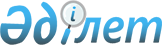 Асыл тұқымды мал шаруашылығын дамытуды, мал шаруашылығының өнімділігін және өнім сапасын арттыруды субсидиялау қағидаларын бекіту туралы
					
			Күшін жойған
			
			
		
					Қазақстан Республикасы Премьер-Министрінің орынбасары – Қазақстан Республикасы Ауыл шаруашылығы министрінің 2017 жылғы 27 қаңтардағы № 30 бұйрығы. Қазақстан Республикасының Әділет министрлігінде 2017 жылғы 17 ақпанда № 14813 болып тіркелді. Күші жойылды - Қазақстан Республикасы Премьер-Министрінің орынбасары - Қазақстан Республикасы Ауыл шаруашылығы министрінің 2018 жылғы 15 маусымдағы № 256 бұйрығымен
      Ескерту. Күші жойылды – ҚР Премьер-Министрінің орынбасары – ҚР Ауыл шаруашылығы министрінің 15.06.2018 № 256 (алғашқы ресми жарияланған күнінен кейін қолданысқа енгізіледі) бұйрығымен.
      "Агроөнеркәсіптік кешенді және ауылдық аумақтарды дамытуды мемлекеттік реттеу туралы" 2005 жылғы 8 шілдедегі Қазақстан Республикасы Заңының 6-бабы 1-тармағының 41) тармақшасына, сондай-ақ "Мемлекеттік статистика туралы" 2010 жылғы 19 наурыздағы Қазақстан Республикасы Заңының 16-бабы 3-тармағының 2) тармақшасына сәйкес, БҰЙЫРАМЫН: 
      1. Осы бұйрыққа 1-қосымшаға сәйкес Асыл тұқымды мал шаруашылығын дамытуды, мал шаруашылығының өнімділігін және өнім сапасын арттыруды субсидиялау қағидалары бекітілсін.
      2. Осы бұйрыққа 2-қосымшаға сәйкес Қазақстан Республикасы Ауыл шаруашылығы министрлігінің кейбір бұйрықтарының күші жойылды деп танылсын.
      3. Қазақстан Республикасы Ауыл шаруашылығы министрлігінің Мал шаруашылығы өнімдерін өндіру және қайта өңдеу департаменті заңнамада белгіленген тәртіппен:
      1) осы бұйрықтың Қазақстан Республикасы Әділет министрлігінде мемлекеттік тіркелуін;
      2) осы бұйрық Қазақстан Республикасы Әділет министрлігінде мемлекеттік тіркелген күннен бастап күнтізбелік он күн ішінде оның көшірмесінің мерзімді баспа басылымдарына ресми жариялауға, сондай-ақ "Республикалық құқықтық ақпарат орталығы" шаруашылық жүргізу құқығындағы республикалық мемлекеттік кәсіпорнына ресми жариялау және Қазақстан Республикасы нормативтік құқықтық актілерінің эталондық бақылау банкіне енгізу үшін жіберілуін; 
      3) осы бұйрықтың Қазақстан Республикасы Ауыл шаруашылығы министрлігінің интернет-ресурсында орналастырылуын қамтамасыз етсін.
      4. Осы бұйрықтың орындалуын бақылау жетекшілік ететін Қазақстан Республикасының Ауыл шаруашылығы вице-министріне жүктелсін.
      5. Осы бұйрық алғашқы ресми жарияланған күнінен кейін қолданысқа енгізіледі.
      "КЕЛІСІЛДІ"
      Қазақстан Республикасының
      Қаржы министрі
      ___________ Б. Сұлтанов
      2017 жылғы 30 қаңтар
      "КЕЛІСІЛДІ"
      Қазақстан Республикасының
      Ұлттық экономика министрі
      ___________ Т. Сүлейменов
      2017 жылғы 31 қаңтар  Асыл тұқымды мал шаруашылығын дамытуды, мал шаруашылығының өнімділігін
және өнім сапасын арттыруды субсидиялау қағидалары
      Ескерту. 1-қосымша жаңа редакцияда – ҚР Премьер-Министрінің орынбасары – ҚР Ауыл шаруашылығы министрінің 14.07.2017 № 295 (алғашқы ресми жарияланған күнінен кейін қолданысқа енгізіледі) бұйрығымен 1-тарау. Жалпы ережелер
      1. Осы Асыл тұқымды мал шаруашылығын дамытуды, мал шаруашылығының өнімділігін және өнім сапасын арттыруды субсидиялау қағидалары (бұдан әрі – Қағидалар) отандық ауыл шаруашылығы тауарын өндірушілерге (бұдан әрі – тауар өндірушілер), өзге жеке және заңды тұлғаларға асыл тұқымды мал шаруашылығын дамытуға, мал шаруашылығының өнімділігін және өнім сапасын арттыруға жергілікті бюджетте тиісті қаржы жылына көзделген қаражат және іс-шаралар шегінде және есебінен бюджеттік субсидиялар (бұдан әрі – субсидиялар) беру тәртібін айқындайды.
      2. Осы Қағидаларда мынадай негізгі ұғымдар пайдаланылады:
      1) аналық бас – табынның өсімін молайту үшін пайдаланылатын, жыныстық жағынан жетілген (мал шаруашылығы бойынша: асыл тұқымды жануарлар 15 айдан бастап, тауарлық жануарлар 18 айдан бастап, қой шаруашылығы бойынша 12 айдан бастап, марал шаруашылығы (бұғы шаруашылығы) бойынша 36 айдан бастап), жануарлардың ұрғашы дарақтарының басы;
      2) қоғамдық табын – жеке қосалқы шаруашылықтардың мал басынан қалыптастырылған ірі қара мал табыны;
      3) сатып алынған асыл тұқымды жануарларды мақсатты пайдалану – сатып алынған және субсидияланған асыл тұқымды жануарларды осы Қағидаларда көрсетілген жағдайларда және мерзімдерде өсімін молайту мақсатында пайдалану; 
      4) тауарлық табын – ірі қара малдың/қойдың аналық басымен селекциялық және асыл тұқымдық жұмыс жүргізуді жүзеге асыратын шаруашылықтың немесе ауыл шаруашылығы кооперативінің мал басынан қалыптастырылған ірі қара мал/қой табыны;
      5) тұқымдық түрлендіру – өсімін молайтуда асыл тұқымды тұқымдық жануарларды пайдалану жолымен аналық бастың тұқымдық және өнімділік сапаларын жақсарту;
      6) шағылыстыру маусымы – ауыл шаруашылығы жануарларының өсімін молайту кезеңі (ірі қара мал үшін күнтізбелік жылдың 1 мамырынан 1 қазанына дейін (қоса есептегенде), қойлар және маралдар (бұғылар) үшін 1 қыркүйегінен 1 желтоқсанына дейін (қоса есептегенде);
      7) ірі қара малдың/қойдың аналық басымен селекциялық және асыл тұқымдық жұмыстар жүргізуді жүзеге асыратын ауыл шаруашылығы кооперативі – ауылдағы және/немесе ауылдық округтегі жеке қосалқы шаруашылықтардың мал басынан табын/отар қалыптастырған, ірі қара малдың/ қойдың аналық басымен селекциялық және асыл тұқымдық жұмыстар жүргізуді жүзеге асыратын ауыл шаруашылығы кооперативі;
      8) электрондық цифрлық қолтаңба (бұдан әрі - ЭЦҚ) – электрондық цифрлық қолтаңба құралдарымен жасалған және электрондық құжаттың анықтығын, оның тиесілілігін және мазмұнының өзгермейтіндігін растайтын электрондық цифрлық нышандар жиынтығы.
      Ескерту. 2-тармаққа өзгеріс енгізілді – ҚР Премьер-Министрінің орынбасары – ҚР Ауыл шаруашылығы министрінің  12.12.2017 № 490 (алғашқы ресми жарияланған күнінен кейін қолданысқа енгізіледі) бұйрығымен.


      3. Субсидиялауға жататын бағыттар:
      1) асыл тұқымды мал шаруашылығын дамытуға:
      ірі қара малдың, қойлардың, ешкілердің, маралдардың (бұғылардың) аналық басымен, сондай-ақ балараның ұяларымен селекциялық және асыл тұқымдық жұмыстар жүргізуге жұмсалған шығындарды арзандату;
      отандық және шетелдік шаруашылықтардан асыл тұқымды ірі қара мал, қой, ешкі, жылқы, шошқа, түйе, марал (бұғы) төлін сатып алуға жұмсалған шығындарды арзандату;
      отандық және шетелдік шаруашылықтардан ет және жұмыртқа бағытындағы құстардың ата-енелік/ата-тектік нысандағы асыл тұқымды тәуліктік балапанын сатып алуға жұмсалған шығындарды арзандату; 
      жеке және заңды тұлғалардың табынның өсімін молайтуға пайдаланылатын етті, сүтті және сүтті-етті тұқымдардың асыл тұқымды тұқымдық бұқаларын күтіп-бағуға жұмсалған шығындарын арзандату; 
      асыл тұқымдық және дистрибьютерлік орталықтардың жеке қосалқы шаруашылықтарда және ауыл шаруашылығы кооперативтерінде, сондай-ақ, қойдың қаракөл тұқымдарын өсірумен айналысатын шаруа (фермер) қожалықтарында ірі қара малдың және қойдың аналық басын қолдан ұрықтандыру бойынша қызметтер көрсетуге жұмсалған шығындарын 100 %-ға дейін өтеу. 
      асыл тұқымдық және дистрибьютерлік орталықтардың ауыл шаруашылығы жануарларының аналық басын сақтау және қолдан ұрықтандыруды ұйымдастыру үшін пайдаланылатын арнайы техника мен технологиялық жабдық сатып алуға жұмсалған шығындарын 50 %-ға дейін өтеу;
      2) мал шаруашылығының өнiмдiлiгi мен өнiм сапасын арттыруға:
      бұқашықтарды бордақылау, қозы етін, шошқа етiн, жылқы етiн, түйе етін, құс етiн (бройлер тауығының етін, күрке тауықтың етін, суда жүзетін құс етін), тағамдық жұмыртқа (тауық және бөдене жұмыртқасы), сүт (сиыр, бие, түйе, ешкі сүті), биязы жүн және жартылай биязы жүн өндіру құнын арзандату;
      құрамажем зауыттары өндірген және ауыл шаруашылығы кооперативтеріне өткізілген құрамажем құнын арзандату;
      ауыл шаруашылығы жануарлары азығына жұмсалған шығындар құнын арзандату;
      ірі қара малды союмен және етін бастапқы қайта өңдеумен айналысатын ет комбинаттарының сиыр етінің құнын арзандату.
      Ескерту. 3-тармақ жаңа редакцияда – ҚР Премьер-Министрінің орынбасары – ҚР Ауыл шаруашылығы министрінің  12.12.2017 № 490 (алғашқы ресми жарияланған күнінен кейін қолданысқа енгізіледі) бұйрығымен.


      4. Субсидиялар нормативтері осы Қағидаларға 1-қосымшада көрсетілген.
      5. Осы Қағидалардың 3-тармағында көрсетілген ауыл шаруашылығы жануарлары азығына жұмсалған шығындар құнын 50 %-ға дейін арзандату бағыты бойынша өлшемшарттар мен талаптар, субсидиялау бағыттары бойынша субсидиялау нормативтері мен көлемдері (бұдан әрі – субсидиялау нормативтері мен көлемдері) нөмірленеді, тігіледі, мөрмен бекемделеді және оны екі данада облыстың ауыл шаруашылығы басқармасы (бұдан әрі – Облыс басқармасы), Астана және Алматы қалаларының ауыл шаруашылығы басқармалары (бұдан әрі – Қала басқармасы) облыс, Астана және Алматы қалалары әкімі, ол болмаған жағдайда, оның міндетін атқарушы адам қол қойған ілеспе хатпен тиісті жылдың 20 қаңтарынан кешіктірмей Қазақстан Республикасы Ауыл шаруашылығы министрлігіне (бұдан әрі – Министрлік) мақұлдауға береді.
      Министрлік ұсынылған субсидиялау нормативтері мен көлемдерін бес жұмыс күні ішінде мемлекеттік және үкіметтік бағдарламалар индикаторларына сәйкестігін қарайды.
      Нәтиже оң болған жағдайда, Министрлік субсидиялау нормативтері мен көлемдерінің бір данасын тиісті ілеспе хатпен тиісті жылдың 25 қаңтарынан кешіктірмей кері қайтарады.
      Нәтиже теріс болған жағдайда, Министрлік уәжді негіздемесі бар хатпен субсидиялау нормативтері мен көлемдерінің екі данасын да тиісті жылдың 25 қаңтарынан кешіктірмей кері қайтарады.
      Пысықталған субсидиялау нормативтері мен көлемдері екі данада облыс, республикалық маңызы бар қала, астана әкімінің, олар болмаған жағдайда, олардың міндеттерін атқарушы адамдардың қолы қойылған ілеспе хатпен Министрлікке қайта келісуге тиісті жылдың 30 қаңтарынан кешіктірілмей беріледі.
      Министрлік мақұлданған субсидиялау нормативтері мен көлемдерінің бір данасын тиісті ілеспе хатпен тиісті жылдың 5 ақпанынан кешіктірмей кері қайтарады.
      Субсидиялау нормативтері мен көлемдері осы Қағидалар күшіне енгеннен кейін бір ай ішінде және одан кейін жыл сайын 5 ақпаннан кешіктірілмей, облыс, Астана және Алматы қалалары әкімдігінің қаулысымен бекітіледі.
      Қаулы қабылданғаннан кейін облыстың, Астана және Алматы қалаларының әкімдігі екі жұмыс күні ішінде оны өз ресми интернет-ресурсына орналастырады.
      Қаулы интернет-ресурста орналастырылғаннан кейін, Министрлік субсидиялау нормативтері мен көлемдерін олардың бұрын мақұлданған субсидиялау нормативтері мен көлемдеріне сәйкес келуі тұрғысынан салыстырып тексереді. Сәйкессіздік анықталған жағдайда, Министрлік субсидиялау нормативтері мен көлемдерінің мақұлданған нұсқасына сәйкестендіру үшін облыстың, Астана және Алматы қалаларының әкімдігін хабардар етеді. 
      6. Мыналар субсидиялауға жатпайды: 
      1) осы Қағидаларға 2 және 3-қосымшаларда көрсетілген өлшемшарттар мен талаптарға сәйкес келмейтін тауар өндірушілердің жануарлары мен мал шаруашылығы өнімдері;
      2) шағылыстыру маусымы бойында өсімін молайтуда пайдалану жөніндегі талаптарды сақтамаған және зоотехникалық нормативтерге (шағылыстыру контингентінің отыз басына кемінде бір бұқа/қошқар, бір бұқаны/қошқарды қатарынан екі шағылыстыру маусымынан артық пайдаланбау) сәйкес бұрын тұқымдық түрлендіруде пайдаланылмаған асыл тұқымды тұқымдық бұқалармен (асыл тұқымды тұқымдық қошқарлармен) алмастырған жағдайда, шаруашылықтың ірі қара малының/қойларының барлық аналық басы;
      3) субсидия алуға өтінім (бұдан әрі – өтінім) берген сәтте селекциялық және асыл тұқымдық жұмыстың бірыңғай ақпараттық базасында (бұдан әрі – АТЖ) және ауыл шаруашылығы жануарларын сәйкестендіру жөніндегі дерекқорда (бұдан әрі – АЖС) тіркелген жануарлар басы санында алшақтықтары (жануарлардың бірдейлендіру нөмірлерінің, жынысының, тұқымының, туған күнінің және бұқаларды піштіру туралы деректердің сәйкес келмеуі) бар шаруашылықтардың ірі қара малының/қойларының аналық басымен жүргізілетін селекциялық және асыл тұқымдық жұмыс;
      4) бұрын сатып алу кезінде құнын арзандатуға субсидияланған, сондай-ақ айырбас бойынша өзара есеп айырысу есебіне сатып алынған немесе өсімін молайту мақсатында пайдаланылмайтын асыл тұқымды ірі қара мал, қой, ешкі, жылқы, түйе, шошқа, марал (бұғы) және асыл тұқымды тәуліктік балапандар сатып алуға жұмсалған шығындарды арзандату;
      5) селекциялық және асыл тұқымдық жұмысқа қатысатын, ағымдағы шағылыстыру маусымында селекциялық және асыл тұқымдық жұмыс жүргізу бағыты бойынша ағымдағы жылы субсидияланған жануарлар және балара ұялары (осы Қағидаларға 1-қосымшада көрсетілген қосымша норматив (бұдан әрі – қосымша норматив) бойынша өтінім берген кездегі ірі қара малды қоспағанда); 
      6) көрсетілген бағыт бойынша ағымдағы жылы субсидияланған, қоғамдық және тауарлы табындарда өсімін молайту үшін пайдаланылатын асыл тұқымды тұқымдық бұқалар;
      7) тауар өндiрушiлер ауыл шаруашылығы кооперативтерін, сондай-ақ, ірі қара малды союмен және етін бастапқы қайта өңдеумен айналысатын ет комбинаттарын қоспағанда, басқа жеке және заңды тұлғалардан одан әрi қайта сату және (немесе) қайта өңдеу үшiн сатып алған мал шаруашылығы өнімі;
      8) тауар өндірушілер айырбас бойынша, өзара есеп айырысу шотына өткізген немесе ірі қара малды союмен және етін бастапқы қайта өңдеумен айналысатын ет комбинаттары сатып алатын бұрын субсидияланған мал шаруашылығы өнімін қоспағанда, бұрын субсидияланған мал шаруашылығы өнімі;
      9) жеке аулада сойылған, сондай-ақ қайта өңдеуші кәсiпорындарда бастапқы қайта өңдеуден өтпеген мал шаруашылығы өнімі; 
      10) тауар өндірушілер жануарларды мәжбүрлi санитариялық сою нәтижесiнде алған мал шаруашылығы өнімдері, сондай-ақ белгілі бір жануар түрі бойынша аса қауіпті және инфекциялық аурулар бойынша карантиндiк iс-шаралардың қолданылу кезеңiндегі ауыл шаруашылығы жануарларының өнімдері мен бастары;
      11) етті құс шаруашылығының жанама өнімдері – аяқтары, бастары, ішкі органдары;
      12) жұмыртқа ұнтағын өндіру үшін өткізілген және (немесе) берілген тағамдық жұмыртқа.
      Ескерту. 6-тармаққа өзгеріс енгізілді – ҚР Премьер-Министрінің орынбасары – ҚР Ауыл шаруашылығы министрінің  12.12.2017 № 490 (алғашқы ресми жарияланған күнінен кейін қолданысқа енгізіледі) бұйрығымен.


      7. Субсидиялар тауар өндірушілерге, өзге де жеке және заңды тұлғаларға бағыттардың мынадай басымдықтарына сәйкес төленеді: 
      асыл тұқымды мал шаруашылығын дамытуға:
      ірі қара малдың және қойдың аналық басымен селекциялық және асыл тұқымдық жұмыстар жүргізу;
      асыл тұқымды ірі қара мал және қой сатып алу;
      асыл тұқымды мал шаруашылығын дамытудың қалған бағыттары;
      мал шаруашылығының өнімділігін және өнім сапасын арттыруға:
      ауыл шаруашылығы кооперативінің бұқашықтарды бордақылауы және сүт өндіруі;
      сүт (сиыр, бие, түйе, ешкі сүті) өндірісінің құнын арзандату;
      құс еті өндірісінің құнын арзандату;
      бұқашықтарды бордақылау құнын арзандату;
      қозы еті өндірісінің құнын арзандату;
      құрамажем құнын арзандату;
      биязы және жартылай биязы жүн өндірісінің құнын арзандату;
      шошқа еті өндірісінің құнын арзандату;
      жылқы еті өндірісінің құнын арзандату;
      түйе еті өндірісінің құнын арзандату;
      тағамдық жұмыртқа (тауық және бөдене жұмыртқасы) өндірісінің құнын арзандату;
      ірі қара малды союмен және етін бастапқы қайта өңдеумен айналысатын ет комбинаттарымен алынатын сиыр етінің құнын арзандату. 
      Бір немесе бірнеше бағыт бойынша қаражат қалып қойған жағдайда, субсидиялар субсидиялау бағыттарының басымдығына сәйкес қайта бөлінеді.
      Ескерту. 7-тармақ жаңа редакцияда – ҚР Премьер-Министрінің орынбасары – ҚР Ауыл шаруашылығы министрінің  12.12.2017 № 490 (алғашқы ресми жарияланған күнінен кейін қолданысқа енгізіледі) бұйрығымен. 


      8. Жыл сайын тиісті ауданның, облыстық маңызы бар қаланың ауыл шаруашылығы бөлімі (бұдан әрі – Бөлім) өтінімдерді қабылдауды бастауға дейін күнтізбелік бес күннен кеш емес мерзімде аудан, облыстық маңызы бар қала әкімдігінің интернет-ресурсында субсидиялауға өтінімдер қабылдаудың басталғаны туралы хабарландыру орналастырады. Өтінімдерді қабылдау 20 қаңтардан басталады. 
      Тауар өндірушілердің, жеке және заңды тұлғалардың субсидиялар алуының қажетті талабы өтінім берген сәтте осы Қағидаларға 2 және 3-қосымшаларда көрсетілген өлшемшарттарға және талаптарға сәйкес келу болып табылады. 
      9. Субсидиялар:
      1) селекциялық және асыл тұқымдық жұмысқа тартылған ірі қара малдың аналық басы үшін – осы Қағидаларға 1-қосымшада көрсетілген субсидиялаудың базалық нормативі бойынша және төлдің шығу көрсеткішін ескере отырып, нақты төл алынған ірі қара малдың аналық басы үшін – осы Қағидаларға 1-қосымшада көрсетілген субсидиялаудың қосымша нормативі бойынша; 
      2) селекциялық және асыл тұқымдық жұмысқа тартылған қойлардың, ешкілердің, маралдардың аналық басы және балара ұясы үшін;
      3) сатып алынған асыл тұқымды мал басы және ата-енелік/ата-тектік нысандағы ет және жұмыртқа бағытындағы құстардың асыл тұқымды тәуліктік балапаны үшін; 
      4) ірі қара мал мен қойлардың қолдан ұрықтандырылған нақты аналық басы үшін;
      5) табынның өсімін молайтуда пайдаланылатын асыл тұқымды тұқымдық бұқаның басы үшін;
      6) союға немесе бордақылау алаңдарына (1000 мал орнынан бастап) өткізілген немесе есепке алу нөмірлері бар етті қайта өңдеу кәсіпорындарында, сою пункттеріне және тоңазытқыш жабдығы бар сою алаңдарында қайта өңделген бұқашық пен қозының басы үшін;
      7) есепке алу нөмірлері бар етті қайта өңдеуші кәсіпорындарға, сою пункттеріне өткізілген немесе сонда қайта өңделген құс етінің, шошқа етінің, жылқы етінің, түйе етінің бір килограмы үшін және есепке алу нөмірлері бар қайта өңдеуші кәсіпорындарға (цехтарға) өткізілген немесе сонда қайта өңделген сүттің, биязы және жартылай биязы жүннің бір килограмы үшін; 
      8) өткізілген тағамдық жұмыртқа бірлігі үшін; 
      9) өткізілген құрама жемнің бір тоннасы үшін төленеді;
      10) ірі қара малды союмен және етін бастапқы қайта өңдеумен айналысатын ет комбинаттарында алынған сиыр етінің бір килограмы үшін төленеді.
      Ескерту. 9-тармаққа өзгеріс енгізілді – ҚР Премьер-Министрінің орынбасары – ҚР Ауыл шаруашылығы министрінің  12.12.2017 № 490 (алғашқы ресми жарияланған күнінен кейін қолданысқа енгізіледі) бұйрығымен.


      10. Бұрын мақұлданған, бірақ қаржыландырылмаған немесе ішінара қаржыландырылған өтінімдерді қоса алғанда, басым бағыттардың бірі бойынша өтінімдерді толық көлемде қанағаттандыру үшін қаражат жетіспеген жағдайда, Облыс басқармасы, Қала басқармасы жетіспеген қаражатты басымдығы төмен бағыттар бойынша игерілмеген қаражат болған жағдайда, осы бағыттардан қайта бөледі. 
      Қаражат қалдығы берілген өтінімдердегі тиесілі субсидиялардың көлемдеріне сәйкес пропорционалды түрде бөлінеді. Тауар өндірушіге тиесілі субсидиялардың төленбеген қалдығы оған келесі айдың (лардың)/жылдың қаражатынан олар бар болған жағдайда, бағыттардың басымдылығын ескере отырып, облыс, Астана және Алматы қалалары әкімдігінің субсидиялау бағыты жөніндегі қаулысымен бекітілген көлемдер шегінде төленетін болады.
      11. Субсидиялау бағыттары арасындағы сомалар өзгерген жағдайда, облыс, Астана және Алматы қалалары әкімдігінің қаулысына осы Қағидалардың 5-тармағында көзделген тәртіппен тиісті өзгерістер және (немесе) толықтырулар енгізіледі.
      12. Облыс басқармасы, Қала басқармасы ай сайын тауар өндірушілердің, жеке және заңды тұлғалардың өтінімдерін қарау нәтижелері туралы ақпаратты облыс, Астана және Алматы қалалары әкімдігінің интернет-ресурсының арнайы бөлімінде жариялайды. 
      Облыс басқармасы, Қала басқармасы Министрлікке ай сайын, есепті жылдың айдан кейінгі айдың бесіне дейінгі мерзімде осы Қағидаларға 4-қосымшаға сәйкес 1-нысан бойынша және жыл сайын, есепті жылдан кейінгі жылдың 10 қаңтарына дейінгі мерзімде осы Қағидаларға 4-қосымшаға сәйкес 2-нысан бойынша бюджет қаражатын игеру жөніндегі есепті жолдайды. 
      13. Министрлік облыстар, Астана және Алматы қалалары әкімдіктерінің асыл тұқымды мал шаруашылығын дамытуға, мал шаруашылығының өнімділігін және өнім сапасын арттыруға арналған субсидиялауды іске асыруына мониторинг жүргізеді. Мониторинг қорытындылары бойынша Министрлік облыс, Астана және Алматы қалалары әкімінің атына ұсыныс енгізеді.  2-тарау. Асыл тұқымды мал шаруашылығын дамыту бағыты бойынша субсидиялар
алу тәртібі 
      14. Асыл тұқымды мал шаруашылығын дамыту бағыты бойынша тауар өндірушілер тиісті негіздердің туындауына қарай, осы Қағидаларға 5-қосымшаға сәйкес нысан бойынша: 
      1) қағаз түрінде "Азаматтарға арналған үкімет" мемлекеттік корпорациясы" коммерциялық емес акционерлік қоғамы (бұдан әрі – Мемлекеттік корпорация) арқылы;
      2) электрондық түрде "электрондық үкіметтің" веб-порталы www.egov.kz (бұдан әрі – портал) арқылы субсидиялар алуға арналған өтінімдер жолдайды.
      Тауар өндірушілер негіздер туындаған сәттен бастап (тауар өндіруші осы Қағидалардың өлшемшарттары мен талаптарына сәйкес келген сәттен бастап) он екі айдан аспаған өтінімдерді береді.
      Мемлекеттік корпорация бір жұмыс күні ішінде өтінімді Бөлімге жолдайды. 
      Тауар өндірушінің ЭЦҚ-сы қойылған электрондық өтінім автоматты түрде Бөлімге өңдеу үшін жолданады.
      Ескерту. 14-тармақ жаңа редакцияда – ҚР Премьер-Министрінің орынбасары – ҚР Ауыл шаруашылығы министрінің  12.12.2017 № 490 (алғашқы ресми жарияланған күнінен кейін қолданысқа енгізіледі) бұйрығымен.


      15. Бөлім өтінім түскен күннен бастап екі жұмыс күні ішінде осы Қағидалардың 16-тармағының 2 абзацында көрсетілмеген бағыттар бойынша өтінімді толтырылған деректердің толықтығына тексереді және осы Қағидаларға 6-қосымшаға сәйкес 3-нысан бойынша АТЖ және АЖБ деректеріне салыстырып-тексеруді жүзеге асырады.
      Өтінімді толықтай толтырмау немесе АТЖ және АЖБ деректерін салыстырып-тексеру нәтижелері бойынша сәйкес келмеу анықталған жағдайда, Бөлім осы Қағидаларға 5-1-қосымшаның нысанына сәйкес, ескертулерді жою үшін екі күндік мерзімді көрсете отырып, өтінімді пысықтау қажеттігі туралы хабарламаны қағаз түрінде Мемлекеттік корпорацияға немесе электрондық түрде портал арқылы жолдайды. 
      Хабарламада көрсетілген мерзімде пысықталған өтінім қағаз түрінде Мемлекеттік корпорацияға немесе электрондық түрде порталға беріледі.
       Мемлекеттік корпорация бір жұмыс күні ішінде өтінімді Бөлімге жолдайды. 
      Тауар өндірушінің ЭЦҚ-сы қойылған электрондық өтінім автоматты түрде Бөлімге өңдеу үшін жолданады. 
      Ескертулерді хабарламада көрсетілген мерзімде пысықтамағанда, Мемлекеттік корпорация өтінімді қабылдамайды, сондай-ақ, портал өтінімді қабылдамайды.
      Тауар өндірушілер пысықталғаннан кейін өтінімді қайта енгізе алады. 
      Ескерту. 15-тармақ жаңа редакцияда – ҚР Премьер-Министрінің орынбасары – ҚР Ауыл шаруашылығы министрінің  12.12.2017 № 490 (алғашқы ресми жарияланған күнінен кейін қолданысқа енгізіледі) бұйрығымен.


      16. Бөлім құжаттардың толық пакеті түскенен кейін екі жұмыс күні ішінде осы Қағидалардың 2-қосымшасында көрсетілген өлшемшарттар мен талаптарға сәйкестігін тексеруді жүзеге асырады. 
      Бұл ретте, асыл тұқымды жануарларды сатып алу, асыл тұқымды ірі қара мал мен қойдың аналық басымен селекциялық және асыл тұқымдық жұмыс жүргізу, тұқымдық түрленумен қамтылған асыл тұқымды ірі қара мал мен қойдың аналық басымен селекциялық және асыл тұқымдық жұмыс жүргізу және өсімді молайту үшін пайдаланылатын етті, сүтті, сүтті-етті тұқымдардың асыл тұқымды тұқымдық бұқаларын күтіп-бағу субсидиялау бағыттары бойынша құрамында Бөлім маманы бар жұмыс тобы тиісті ауылдық округ әкімдігінің маманы мен ветеринар дәрігері жеті жұмыс күні ішінде осы Қағидаларға 2-қосымшаға сәйкес өлшемшарттар мен талаптарға сәйкестігін салыстырып-тексеру үшін шаруашылыққа барады. Жұмыс тобының құрамы Бөлім бұйрығымен бекітіледі. 
      Шығу нәтижелері бойынша осы Қағидаларға 6-қосымшаға сәйкес 2-нысан бойынша салыстырып-тексеру актісі жасалады, оның түпнұсқасы осы Қағидалардың 28-тармағында көрсетілген мерзімдерде Бөлімде сақталады. 
      Осы Қағидалардың 2-қосымшасында көрсетілген өлшемшарттар мен талаптарға сәйкес келмеу анықталған жағдайда Бөлім көрсетілген мерзім ішінде тауар өндірушіге бас тарту себептерін көрсете отырып, Мемлекеттік корпорацияға қағаз түрінде немесе электрондық түрде АТЖ арқылы порталға осы Қағидалардың 11-қосымшаның 2-нысаны бойынша хабарлама жібереді. 
      Тауар өндіруші осы Қағидаларға 2-қосымшаға сәйкес өлшемшарттар мен талаптарға сәйкес келген жағдайда, Бөлім көрсетілген мерзім ішінде өтінімді АТЖ арқылы салыстырып-тексеру актісінің электрондық көшірмесін қоса бере отырып, Облыс басқармасына, Қала басқармасына жолдайды. 
      Облыс басқармасы, Қала басқармасы өтінім түскеннен кейін екі жұмыс күні ішінде көрсетілетін деректердің толықтығын тексереді және сәйкес келген жағдайда, тауар өндірушіге осы Қағидаларға 11-қосымшаға сәйкес 2-нысан бойынша АТЖ арқылы өтінімнің мақұлданғаны туралы хабарлама жолдайды.
      Құжаттарды Мемлекеттік корпорация арқылы берген жағдайда Облыс басқармасы, Қала басқармасы көрсетілген мерзім ішінде өтінімнің мақұлданғаны туралы хабарламаны Бөлімге жолдайды. Бөлім бір жұмыс күні ішінде өтінімнің мақұлданғаны туралы хабарламаны Мемлекеттік корпарацияға жолдайды. 
      Тауар өндіруші Мемлекеттік корпорацияға жүгінген кезде, құжаттарды қабылдау күні мемлекеттік қызмет көрсету күніне жатпайды, бұл ретте Бөлім мемлекеттік қызмет көрсету нәтижесін Мемлекеттік корпорацияға мемлекеттік қызмет көрсету мерзімінің аяқталуына бір күн бұрын ұсынады. 
      Көрсетілген деректердің толық еместігі және салыстырып тексеру актісінің қате жасалғаны анықталса, өтінім көрсетілген мерзім ішінде АТЖ арқылы барлық сәйкессіздіктердің уәжді негіздемесімен бірге Бөлімге пысықтауға қайтарылады.
      Салыстырып тексеру актісі қате жасалуы себебінен қайтарылған жағдайда, Бөлім бір күн ішінде Басқармаға АТЖ арқылы пысықталған актіні енгізеді. 
      Ескерту. 16-тармақ жаңа редакцияда – ҚР Премьер-Министрінің орынбасары – ҚР Ауыл шаруашылығы министрінің  12.12.2017 № 490 (алғашқы ресми жарияланған күнінен кейін қолданысқа енгізіледі) бұйрығымен.


      17. Облыс басқармасы, Қала басқармасы өтінімді мақұлдаған сәттен бастап екі жұмыс күні ішінде бағыттардың басымдығын, сондай-ақ өтінімдердің келіп түсу хронологиясын ескере отырып, осы Қағидаларға 7-қосымшаға сәйкес облыс, қала бойынша жиынтық акт қалыптастырады және ол ақы төлеуге жолданады.
      18. Тауар өндірушілердің банктік шоттарына тиесілі бюджеттік субсидияларды аударуды Облыс басқармасы, Қала басқармасы аумақтық қазынашылық бөлімшесіне төлем шоттарын екі жұмыс күні ішінде беру арқылы жүзеге асырады.
      19. Асыл тұқымды мал шаруашылығын дамыту бағыттары бойынша алынған субсидиялар туралы мәліметтерді Облыс басқармасы, Қала басқармасы тауар өндірушілерге субсидия төленген күннен бастап бес жұмыс күні ішінде АТЖ-ға енгізеді.
      20. Тауар өндірушілер осы Қағидаларға 5-қосымшаға сәйкес нысан бойынша өтінім бергенге дейін, көрсетілген субсидиялау бағыттары бойынша АТЖ-ға екінші деңгейдегі банктің немесе Ұлттық почта операторының ағымдағы шоттың бар-жоғы туралы анықтамасының электрондық көшірмесін орналастырады (жылына бір рет немесе банктік шот ауысқан жағдайда беріледі), сондай-ақ мынадай тиісті құжаттарды ресімдейді:
      1) асыл тұқымды ірі қара мал, асыл тұқымды қойлар, ешкілер, жылқылар, түйелер, шошқалар мен маралдар, ата-енелік/ата-тектік нысандағы құстардың етті және жұмыртқа бағытындағы асыл тұқымды тәуліктік балапанын сатып алған жағдайда – осы Қағидаларға 8-қосымшаға сәйкес 3 нысан бойынша жануарларды және/немесе құстарды кіріске алу актісі;
      2) жеке қосалқы шаруашылықтардың мал басынан қалыптастырылған қоғамдық табында өсімді молайту үшін пайдаланылатын етті, сүтті және сүтті-етті тұқымдардың асыл тұқымды тұқымдық бұқаларын күтіп-баққан жағдайда – осы Қағидаларға 9-қосымшаға сәйкес нысан бойынша жеке қосалқы шаруашылықтардың мал басынан қалыптастырылған қоғамдық табында етті, сүтті және сүтті-етті тұқымдардың асыл тұқымды тұқымдық бұқаларын бекітіп беру және пайдалану бойынша мал иелері болып табылатын елді мекен тұрғындары жиынының шешімі. Тұрғындар жиыны өткен соң тауар өндіруші тұрғындар жиынының аталған шешімін Бөлімге енгізеді (көшірмесі АТЖ-ға орналастырылады). Бөлім тұрғындар жиынының шешімінде көрсетілген деректерге сәйкес ағымдағы жылдың 1 шілдесіне дейін асыл тұқымды тұқымдық бұқаларды бекітіп бере отырып, АТЖ-да қоғамдық табын қалыптастырады;
      3) жеке қосалқы шаруашылықтарда және ауыл шаруашылығы кооперативтерінде, сондай-ақ, қойдың қаракөл тұқымдарын өсірумен айналысатын шаруа (фермер) қожалықтарында ірі қара малдың/қойлардың аналық басын қолдан ұрықтандыруды жүзеге асырған жағдайда – осы Қағидаларға 8-қосымшаға сәйкес 1-нысан бойынша ірі қара малдың/қойлардың аналық басын қолдан ұрықтандыру туралы акт және осы Қағидаларға 8-қосымшаға сәйкес 2-нысан бойынша ірі қара малдың ұрықтандырылған аналық басын буаздыққа зерттеп қарау актісі.
      21. Тауар өндірушілер базалық норматив бойынша тұқымдық түрлендірумен қамтылған ірі қара малдың аналық басымен селекциялық және асыл тұқымдық жұмыс жүргізуге субсидия алу үшін ағымдағы жылдың 1 қыркүйегіне дейінгі мерзімде осы Қағидаларға 2-қосымшада көрсетілген өлшемшарттар мен талаптарға сәйкестікті қамтамасыз етеді және осы Қағидалардың 14-тармағында айқындалған мерзімдерде Мемлекеттік корпорациясы немесе портал арқылы өтінім береді. 
      Қосымша норматив бойынша ірі қара малдың асыл тұқымды аналық басымен және тұқымдық түрлендірумен қамтылған ірі қара малдың аналық басымен селекциялық және асыл тұқымдық жұмыс жүргізуге субсидия алуға арналған өтінімдер күнтізбелік жылда бір рет, бірақ ағымдағы жылдың 20 қарашасынан кешіктірілмей беріледі. Бұзаулардың шығу пайызы мынадай формуламен есептеледі:
      В=Т/К*100, мұнда:
      В – өтінім берген күнге төлдердің шығу пайызы;
      Т – өтінім берген күнге дейінгі соңғы он екі ай ішінде соңғы төлдегенде сиырлардан (сиыр – төлдеген аналық бас немесе 36 айдан үлкен аналық бас) алынған бұзаулардың саны;
      К – өтінім берген күнге сиырлардың (сиыр – төлдеген аналық бас немесе 36 айдан үлкен аналық бас) саны. 
      Тауар өндірушілер қойлардың аналық басымен селекциялық және асыл тұқымдық жұмыс жүргізуге субсидиялар алу үшін ағымдағы жылдың 1 қазанына дейін осы Қағидаларға 2-қосымшада көрсетілген өлшемшарттар мен талаптарға сәйкестікті қамтамасыз етеді және осы Қағидалардың 14-тармағында айқындалған мерзімдерде Мемлекеттік корпорация немесе портал арқылы өтінім береді. 
      Тауар өндіруші асыл тұқымды ірі қара малды төлемін кейінге қалдыра отырып (ішінара төлей отырып), кредитке немесе лизингке сатып алған жағдайда, бюджеттік қаражатты өтінімде көрсетілетін сатушының, кредит берушінің немесе лизинг берушінің есебіне аударуға жол беріледі. 
      Жеке және заңды тұлғалар табынның өсімін молайту үшін асыл тұқымды тұқымдық бұқаларды күтіп-бағуға субсидиялар алу үшін ағымдағы жылдың 1 қыркүйегіне дейін осы Қағидаларға 2-қосымшада көрсетілген өлшемшарттар мен талаптарға сәйкестікті қамтамасыз етеді және осы Қағидалардың 14-тармағында айқындалған мерзімдерде Мемлекеттік корпорация немесе портал арқылы өтінім береді.
      Ескерту. 21-тармақ жаңа редакцияда – ҚР Премьер-Министрінің орынбасары – ҚР Ауыл шаруашылығы министрінің  12.12.2017 № 490 (алғашқы ресми жарияланған күнінен кейін қолданысқа енгізіледі) бұйрығымен.

 3-тарау. Мал шаруашылығының өнімділігін және өнім сапасын арттыру бағыты
бойынша субсидиялар алу тәртібі
      22. Тауар өндірушілер мал шаруашылығының өнімділігін және өнім сапасын арттыру бағыты бойынша осы Қағидаларға 5-қосымшаға сәйкес нысан бойынша:
      1) Мемлекеттік корпорация арқылы қағаз түрінде; 
      2) портал арқылы электрондық түрде өтінімдер ұсынады.
      Ескерту. 22-тармақ жаңа редакцияда – ҚР Премьер-Министрінің орынбасары – ҚР Ауыл шаруашылығы министрінің  12.12.2017 № 490 (алғашқы ресми жарияланған күнінен кейін қолданысқа енгізіледі) бұйрығымен.


      23. Субсидиялар алудың ашықтығын қамтамасыз ету мақсатында құс фабрикаларының/100 мал орнынан басталатын бордақылау алаңдарының/шошқа өсіруші кәсіпорындардың/ірі қара малды союмен және етін бастапқы қайта өңдеумен айналысатын ет комбинаттарының тізбесі (бұдан әрі – Тізбе) және олардың өлшемшарттар мен талаптарға сәйкестігі облыстар, Астана мен Алматы қалалары деңгейінде "Атамекен" Қазақстан Республикасының Ұлттық кәсіпкерлер палатасының (бұдан әрі – "Атамекен" ҚР ҰКП) өңірлік кәсіпкерлер палаталары құратын, құрамында "Атамекен" ҚР ҰКП-да аккредиттелген қоғамдық салалық одақтар мен қауымдастықтар өкілдері және Бөлім маманы бар арнайы комиссияның осы Қағидаларға 6-қосымшаға сәйкес 1-нысан бойынша қорытындысы негізінде жылына бір рет айқындалады, ол Облыс басқармасы мен Бөлімге жолданады.
      Ескерту. 23-тармақ жаңа редакцияда – ҚР Премьер-Министрінің орынбасары – ҚР Ауыл шаруашылығы министрінің  12.12.2017 № 490 (алғашқы ресми жарияланған күнінен кейін қолданысқа енгізіледі) бұйрығымен.


      24. Арнайы комиссия осы Қағидаларға 3-қосымшаға сәйкес құс фабрикаларының/100 мал орнынан басталатын бордақылау алаңдарының/шошқа өсіруші кәсіпорындардың/ірі қара малды союмен және етін бастапқы қайта өңдеумен айналысатын ет комбинаттарының тиісті инфрақұрылымының бар-жоғын тексереді. 
      Жыл ішінде Тізбені өзгертуге жол беріледі. Бұл ретте, құс фабрикалары мен шошқа өсіруші шаруашылықтар үшін арнайы комиссияның қорытындысына қоса берілетін өнім өндірудің технологиялық картасы жасалады. 
      Тауар өндірушілердің өлшемшарттар мен талаптарға сәйкестігін айқындау бес жұмыс күні ішінде өтеусіз негізде "Атамекен" ҚР ҰКП-ның өңірлік кәсіпкерлер палатасына тауар өндірушінің жазбаша хабарламасы негізінде жүзеге асырылады. 
      Құрамажем құнын субсидиялау құрамажем кәсіпорындарына бекітілген ауыл шаруашылығы кооперативтері тізімінен ауыл шаруашылығы кооперативтеріне арзандатылған баға бойынша нақты өткізілген құрамажем көлемі үшін жүзеге асырылады. Ағымдағы жылдың 1 наурызына дейін Бөлім осы Қағидаларға 3-қосымшаға сәйкес өлшемшарттар мен талаптарды ескере отырып, субсидиялауға жататын ауыл шаруашылығы кооперативтері тізімін бекітеді және ауыл шаруашылығы жануарлары түрлері (кооператив мүшелерінің ИСЖ-да тіркелген) бойынша жылдық қажеттілік нормалары негізінде олардың құрамажемге жылдық қажеттілігі көлемдерін айқындайды. 
      Бекітілген ауыл шаруашылығы кооперативтері тізімі тоқсан сайынғы негізде қайта қаралуы мүмкін. Бекітілген ауыл шаруашылығы кооперативтері тізімі Облыс басқармасына жолданады және аудан, облыстық маңызы бар қала әкімдігінің сайтында жарияланады.
      Субсидиялауға бір килограмы 40 теңгеден аспайтын арзандатылған бағамен өткізілген құрамажем жатады.
      Құрамажем зауыты құрамажем бекітілген Тізбедегі ауыл шаруашылығы кооперативтеріне өткізілген жағдайда, оның өткізілген көлемі үшін өтінім береді.
      Ескерту. 24-тармақ жаңа редакцияда – ҚР Премьер-Министрінің орынбасары – ҚР Ауыл шаруашылығы министрінің  12.12.2017 № 490 (алғашқы ресми жарияланған күнінен кейін қолданысқа енгізіледі) бұйрығымен.


      25. Бөлім өтінімді тігілген, нөмірленген және мөрмен бекемделген арнайы журналда тіркейді.
      26. Бөлім өтінім беруге негіз пайда болған сәттен бастап (өткізілген өнім үшін ақы төленген сәттен бастап) үш айдан аспаған өтінімдерді қабылдайды.
      Ескерту. 26-тармақ жаңа редакцияда – ҚР Премьер-Министрінің орынбасары – ҚР Ауыл шаруашылығы министрінің  12.12.2017 № 490 (алғашқы ресми жарияланған күнінен кейін қолданысқа енгізіледі) бұйрығымен.


      27. Бөлім өтінімді алған сәттен бастап бес жұмыс күні ішінде тауар өндірушінің өтінімін осы Қағидалардың 6, 7, 8-тармақтарында көрсетілген талаптарға сәйкестігі тұрғысынан тексереді.
      Бөлім бұқашықтарды бордақылау, қозы еті, жылқы еті, түйе еті, шошқа еті құнын арзандатуды субсидиялау бағыттары бойынша салыстырып тексеру жүргізу үшін ветеринариялық ұйымнан осы Қағидаларға 10-қосымшаға сәйкес нысан бойынша бір мал иесінің тіркелген/шығып кеткен (АЖБ-дан) жануарлары бойынша ақпарат алады. 
      Бөлім мал шаруашылығы өнімін субсидиялауға өтінім берген тауар өндірушілерді, оларда болған жағдайда, ауданның, республикалық және облыстық маңызы бар қалалардың ветеринария бөлімі ұсынған, ауыл шаруашылығы жануарларының тиісті түрлері бойынша аса қауіпті және инфекциялық аурулар бойынша карантиндiк iс-шаралар қолданылған тауар өндірушілер тізімімен салыстырып тексеруді жүзеге асырады.
      Бөлім көрсетілген мерзім ішінде тауар өндірушінің қызмет орнына осы Қағидаларға 3-қосымшада көрсетілген өлшемшарттар мен талаптарға сәйкестікті айқындау және зоотехникалық есепке алудың бастапқы құжаттарына (малдың қозғалысы туралы есепті, өнім өндіру журналын қоса алғанда) салыстырып тексеру жүргізу үшін мынадай жағдайларда барады: 
      1) жекелеген бағыт бойынша өтінімді алғаш рет беру;
      2) алдыңғы өтініммен салыстырғанда, өндіріс деңгейінің/кәсіпорын қуатының ұлғаюына байланысты субсидиялау нормативінің артуы; 
      3) жекелеген бағыт бойынша өтінім берілген көлемдердің өткен айдың өтінімінен жиырма пайыздан астам асып кетуі.
      Осы Қағидаларға 3-қосымшаға сәйкес өлшемшарттар мен талаптарға, осы Қағидалардың 6, 7, 8-тармақтарында көрсетілген шарттарға сәйкес келмеу анықталған жағдайда, өтінім көрсетілген мерзім ішінде барлық сәйкессіздіктердің уәжді негіздемесі бар Мемлекеттік корпорация және портал арқылы ілеспе хатпен тауар өндірушіге қайтарылады. 
      Тауар өндірушілер түзетілген сәйкессіздіктерді ескере отырып, өтінімді қайта енгізе алады.
      Ескерту. 27-тармақ жаңа редакцияда – ҚР Премьер-Министрінің орынбасары – ҚР Ауыл шаруашылығы министрінің  12.12.2017 № 490 (алғашқы ресми жарияланған күнінен кейін қолданысқа енгізіледі) бұйрығымен.


      28. Тауар өндіруші осы Қағидаларға 3-қосымшада көрсетілген өлшемшарттар мен талаптарға сәйкес келген жағдайда, Бөлім осы Қағидаларға 7-қосымшаға сәйкес 1-нысан бойынша аудан бойынша жиынтық акт толтырады. Бекітілген аудан бойынша жиынтық акт және екінші деңгейдегі банктің немесе Ұлттық почта операторының ағымдағы шоттың бар-жоғы туралы анықтамасының (жылына бір рет немесе банктік шот ауысқан жағдайда беріледі) электрондық көшірмесі екі жұмыс күні ішінде Облыс басқармасына беріледі. Бөлім өтінімді салыстырып тексеруге арналған құжаттармен бірге үш жыл бойы сақтайды. Бөлім Облыс басқармасына берілетін құжаттардың дұрыстығын қамтамасыз етеді. 
      29. Облыс басқармасы аудан бойынша жиынтық актілерді мал шаруашылығының өнімділігін және өнім сапасын арттыруды субсидиялау бағыты бойынша жиынтық актілерді тіркеу журналына тіркейді. 
      Облыс басқармасы үш жұмыс күні ішінде Бөлімдер ұсынған аудандар бойынша жиынтық актілерді барлық деректердің болуы және толықтығы тұрғысынан қарайды, сәйкессіздік анықталған жағдайда, Облыс басқармасы ұсынылған аудандар бойынша жиынтық актілерді қайтару себептерін көрсете отырып, Бөлімге пысықтауға қайтарады.
      Бөлім үш жұмыс күні ішінде Облыс басқармасына түзетілген және толықтырылған жиынтық актіні қайта енгізеді, ал мүмкін болмаған жағдайда, көрсетілген мерзім ішінде өтінімді қайтару себептерін жазбаша көрсете отырып, тауар өндірушіге қайтарады.
      30. Сәйкес келген жағдайда, Облыс басқармасы бағыттың басымдығын, сондай-ақ, аудандар бойынша жиынтық актілердің келіп түсу хронологиясын ескере отырып, екі жұмыс күні ішінде тауар өндірушілерге тиесілі субсидиялардың көлемін көрсете отырып, осы Қағидаларға 7-қосымшаға сәйкес облыс бойынша жиынтық акт толтырады. 
      Сәйкес келген жағдайда, Қала басқармасы бағыттың басымдығын ескере отырып, екі жұмыс күні ішінде тауар өндірушілерге тиесілі субсидиялардың көлемін көрсете отырып, осы Қағидаларға 7-қосымшаға сәйкес жиынтық акт толтырады. 
      31. Тиесілі бюджеттік субсидияларды тауар өндірушілердің банктік шоттарына аударуды Облыс басқармасы, Қала басқармасы бір жұмыс күні ішінде аумақтық қазынашылық бөлімшесіне төлем шоттарын беру жолымен жүзеге асырады. 
      32. Облыс басқармасы облыс, қала бойынша жиынтық акт бекітілген күннен кейін үш жұмыс күні ішінде Бөлімге осы Қағидаларға 11-қосымшаға сәйкес 1-нысан бойынша мал шаруашылығының өнімділігін және өнім сапасын арттыруға арналған бағыттар бойынша тауар өндірушілердің өтінімдерін қарастыру қорытындылары жөніндегі ақпаратты жолдайды. 
      Бөлім алынған ақпарат бойынша кейіннен тауар өндірушіге (өтінім берушіге) Мемлекеттік корпорация немесе портал арқылы беру үшін қарау нәтижелерін қысқаша сипаттай отырып, әр тауар өндіруші (өтінім беруші) бойынша жеке-жеке осы Қағидаларға 11-қосымшаға сәйкес 2-нысан бойынша өтінімді қарау нәтижелері туралы хабарлама қалыптастырады.
      Ескерту. 32-тармақ жаңа редакцияда – ҚР Премьер-Министрінің орынбасары – ҚР Ауыл шаруашылығы министрінің  12.12.2017 № 490 (алғашқы ресми жарияланған күнінен кейін қолданысқа енгізіледі) бұйрығымен.

 Субсидиялар нормативтері
      Ескерту. 1-қосымша жаңа редакцияда – ҚР Премьер-Министрінің орынбасары – ҚР Ауыл шаруашылығы министрінің  12.12.2017 № 490 (алғашқы ресми жарияланған күнінен кейін қолданысқа енгізіледі) бұйрығымен.
      Ескертпе:
      * - асыл тұқымды жануарларды сатып алу бекітілген нормативке дейін, бірақ оны сатып алу құнының 50%-ынан аспайтын мөлшерде субсидияланады;
      ** - осы Қағидаларға 5-тармаққа сәйкес Министрлікпен келісу бойынша белгіленген нормативтен жергілікті бюджеттен және/немесе басқа бюджеттік бағдарламалардан бөлінген кезде қосымша бюджеттік қаражат бөлінгенде субсидиялау нормативін ұлғайту 50% -ға дейін рұқсат етіледі;
      *** - союға жіберілген жануарлардың нақты саны АЖС базасынан соңғы 12 ай үшін үзінді-көшірме негізінде айқындалады (пайдалануға жаңа енгізілген бордақылау алаңдарын қоспағанда); 
      **** - субсидиялар нормативі мен өлшемшарттары мен талаптары осы Қағидалардың 5-тармағына сәйкес Министрлікпен келісім бойынша облыс, Астана және Алматы қалалары әкімдігінің қаулысымен, бірақ, қолдан ұрықтандыруды және сүтті бағыттағы асыл тұқымды ірі қара малды жыл бойы қорада күтіп-баққан жағдайда, азыққа жұмсалған шығындар құнын арзандатуды қоспағанда, шығындардың 50%-ынан аспайтын мөлшерде бекітіледі; 
      ***** - ауыл шаруашылығы өнімнің нақты өндірісі өткен жылдың 24-сх нысаны бойынша өткен жылдың жылдық статистикалық деректерімен айқындалады;
      ****** - субсидиялар нормативі Министрлік ұсынған ауыл шаруашылығы жануарларының бір басына арналған тікелей өндірістік шығындар нормативтері негізінде айқындалады.

 Асыл тұқымды мал шаруашылығын дамытуға арналған бюджеттік
субсидиялар беруге үміткер ауыл шаруашылығы тауарын өндiрушiлерге, жеке және
заңды тұлғаларға қойылатын өлшемшарттар мен талаптар Мал шаруашылығының өнiмдiлiгiн және өнім сапасын арттыруға арналған
субсидиялар беруге үміткер ауыл шаруашылығы тауарын өндiрушiлерге, жеке және
заңды тұлғаларға қойылатын өлшемшарттар мен талаптар
      Ескерту. 3-қосымша жаңа редакцияда – ҚР Премьер-Министрінің орынбасары – ҚР Ауыл шаруашылығы министрінің  12.12.2017 № 490 (алғашқы ресми жарияланған күнінен кейін қолданысқа енгізіледі) бұйрығымен.
      Ескертпелер:
      * нақты бордақылау субсидиялар алуға арналған өтінім берген күннің алдындағы он екі айлық кезең үшін бордақылау алаңынан өткізілген бұқашықтар санымен анықталады (нормативі 12 айға көбейтілген өндірілген өнімнің нақты өтінім берілген көлемдеріне сүйене отырып анықталады, жаңадан іске қосылған мал бордақылау алаңдарын қоспағанда);
      ** - жануарлардың малдың (союға өткiзiлетiн) тiрiдей/сойыс салмағы мал шаруашылығы өнiмі өткізілген, есептік нөмiрi (коды) бар қайта өңдеуші кәсіпорын немесе тауар өндiрушi қызметтерiн (малды сою жөнiндегi) пайдаланған, есептік нөмірі (коды) бар сою пункті берген анықтамамен расталуы тиiс. Жыл бойы етке өткізілген шошқа төлінің саны есепті жылдың 1 қаңтарындағы жағдай бойынша шаруашылықтың негізгі мегежіндеріне арналған төл шығымының 50%-ы нормативі бойынша анықталады;
      *** - деңгей 12 айдан кем қызметі етіп жатқан тауар өндірушілер үшін, қызмет кезеңіне айлармен бөлініп, 12 айға көбейтілген өндірілген өнімнің нақты өтінім берілген көлемдеріне сүйене отырып анықталады;
      **** - талап 2017 жылдың бірінші шілдесінен бастап қолданылады;
      ***** - бие/түйе/ешкі/ сүтін өндірудің жылдық көлемі сауын биенің/түйенің 1 басына 750/1500/800 килограмм нормативі бойынша айқындалады;
      ****** - жүннiң сапасы жүн сапасын бағалау жөнiндегi зертхана берген анықтамамен расталады.

 "__________________ облысы бойынша бюджет қаражатын игеру жөніндегі есеп"
20___ жылғы _______________ үшін есептік кезең
(айы)
      Индексі: 1-ЖИВ 

      Мерзімділігі: ай сайын

      Ұсынатын тұлғалар аясы: облыстар, Астана және Алматы қалалары жергілікті атқарушы органдардың ауыл шаруашылығы басқармалары 

      Қайда ұсынылады: Қазақстан Республикасының Ауыл шаруашылығы министрлігі

      Ұсыну мерзімі: ай сайын, есепті айдан кейінгі айдың бесіне (қоса есептегенде) дейінгі мерзімде асыл тұқымды мал шаруашылығын дамату бойынша мал шаруашылығының өнімділігін және өнім сапасын арттыру бойынша
      Ауыл шаруашылығы басқармасының басшысы

      ______________ ____________________________________________________

      (қолы) (тегі, аты, әкесінің аты (бар болса), мөрі)

      Мал шаруашылығы/субсидиялау бөлімінің басшысы

      ______________ _____________________________________________________

      (қолы) (тегі, аты, әкесінің аты (бар болса)

      Қаржы бөлімінің басшысы

      ______________ _____________________________________________________

      (қолы) (тегі, аты, әкесінің аты (бар болса)

      Ескертпе: Толтыру бойынша түсіндірме әкімшілік деректерді жинауға арналған осы "Бюджет қаражатын игеру жөніндегі есеп" нысанына қосымшада келтірілген. Әкімшілік деректерді жинауға арналған
"Бюджет қаражатын игеру жөніндегі есеп"
нысанын толтыру бойынша түсіндірме
1-тарау. Жалпы ережелер
      1. Әкімшілік деректерді жинауға арналған "Бюджет қаражатын игеру жөніндегі есеп" нысанын толтыру бойынша түсіндірме "Бюджеттік мониторинг жүргізу нұсқаулығын бекіту туралы" Қазақстан Республикасы Қаржы министрінің 2016 жылғы 30 қарашадағы № 629 бұйрығына (Нормативтік құқықтық актілерді мемлекеттік тіркеу тізілімінде № 14623 болып тіркелген) сәйкес әзірленді.
      2. Аталған Нысанды жүргізудің негізгі міндеті асыл тұқымды мал шаруашылығын дамытуға, мал шаруашылығының өнімділігін және өнім сапасын арттыруға бағытталған бюджет қаражатының игерілуіне мониторинг жүргізу болып табылады. 
      3. Толтырылған Нысанды облыстардың, Астана және Алматы қалаларының ауыл шаруашылығы басқармалары ай сайын, есепті айдан кейінгі айдың 5-іне Қазақстан Республикасы Ауыл шаруашылығы министрлігіне ұсынады. 
      4. Көрсеткіштер қаражатты игерудің нақты деректері бойынша ағымдағы есепті кезеңнің бірінші күніне қалыптастырылады. 
      5. Нысанға бірінші басшы, ол болмаған жағдайда, оның міндетін атқарушы адам қол қояды. 
      2-тарау. Нысанды толтыру бойынша түсіндірме
      Асыл тұқымды мал шаруашылығын дамыту бағыты бойынша:
      6. Нысанның 1-бағанында реттік нөмір көрсетіледі.
      7. Нысанның 2-бағанында субсидияланатын бағыт түрі көрсетіледі.
      8. Нысанның 3-бағанында субсидияланатын түрдің өлшем бірлігі көрсетіледі.
      9. Нысанның 4-бағанында субсидиялау нормативі көрсетіледі.
      10. Нысанның 5-бағанында бір жылға бекітілген субсидияланатын көлем көрсетіледі.
      11. Нысанның 6-бағанында бір жылға бекітілген субсидиялар сомасы көрсетіледі.
      12. Нысанның 7-бағанында ағымдағы күнге мақұлданған субсидиялар көлемі көрсетіледі.
      13. Нысанның 8-бағанында ағымдағы күнге мақұлданған субсидиялар сомасы көрсетіледі.
      14. Нысанның 9-бағанында ағымдағы күнге субсидияланған өнім көлемінің саны көрсетіледі.
      15. Нысанның 10-бағанында ағымдағы күнге нақты төленген субсидиялар сомасы көрсетіледі.
      16. Нысанның 11-бағанында келесі айда/жылда төленуге тиіс субсидиялар көлемі көрсетіледі.
      Мал шаруашылығының өнімділігін және өнім сапасын арттыру бағыты бойынша:
      17. Нысанның 1-бағанында реттік нөмір көрсетіледі.
      18. Нысанның 2-бағанында субсидияланатын бағыт түрі көрсетіледі.
      19. Нысанның 3-бағанында бір жылға бекітілген субсидияланатын көлем көрсетіледі.
      20. Нысанның 4-бағанында бір жылға бекітілген субсидиялар сомасы көрсетіледі.
      21. Нысанның 5-бағанында ағымдағы күнге мақұлданған субсидиялар көлемі көрсетіледі.
      22. Нысанның 6-бағанында ағымдағы күнге мақұлданған субсидиялар сомасы көрсетіледі.
      23. Нысанның 7-бағанында субсидияланған өнім көлемі көрсетіледі.
      24. Нысанның 8-бағанында төленген субсидиялар сомасы көрсетіледі.
      25. Нысанның 9-бағанында келесі айда/жылда төленуге тиіс субсидиялар көлемі көрсетіледі. ________ облысы бойынша 20__ жылы
"Субсидиялардың төленуі туралы ақпарат"
20___ жылғы есепті кезең бойынша
      Индексі: 2-ЖИВ

      Мерзімділігі: жыл сайын

      Ұсынатын тұлғалар аясы: облыстар, Астана және Алматы қалалары жергілікті атқарушы органдарының ауыл шаруашылығы басқармалары 

      Қайда ұсынылады: Қазақстан Республикасы Ауыл шаруашылығы министрлігі

      Ұсыну мерзімі: жыл сайын, қаңтардың онына (қоса есептегенде) дейінгі мерзімде асыл тұқымды мал шаруашылығын дамыту бойынша мал шаруашылығының өнімділігін және өнім сапасын арттыру бойынша
      Ауыл шаруашылығы басқармасының басшысы

      ______________ ____________________________________________________

      (қолы) (тегі, аты, әкесінің аты (бар болса), мөрі)

      Мал шаруашылығы/субсидиялау бөлімінің басшысы

      ______________ _____________________________________________________

       (қолы) (тегі, аты, әкесінің аты (бар болса)

      Қаржы бөлімінің басшысы

      ______________ _____________________________________________________

      (қолы) (тегі, аты, әкесінің аты (бар болса)

      Ескертпе: Толтыру бойынша түсіндірме осы әкімшілік деректерді жинауға арналған "Субсидиялардың төленуі туралы ақпарат" нысанына қосымшада келтірілген. Әкімшілік деректерді жинауға арналған
"Субсидиялардың төленуі туралы ақпарат" нысанын толтыру бойынша түсіндірме
1-тартау. Жалпы ережелер
      1. Осы әкімшілік деректерді жинауға арналған "Субсидиялардың төленуі туралы ақпарат" нысанын толтыру бойынша түсіндірме "Бюджеттік мониторинг жүргізу нұсқаулығын бекіту туралы" Қазақстан Республикасы Қаржы министрінің 2016 жылғы 30 қарашадағы № 629 бұйрығына (Нормативтік құқықтық актілерді мемлекеттік тіркеу тізілімінде № 14623 болып тіркелген) сәйкес әзірленді. 
      2. Аталған Нысанды жүргізудің негізгі міндеті асыл тұқымды мал шаруашылығын дамытуға, мал шаруашылығының өнімділігін және өнім сапасын арттыруға бағытталған субсидиялардың төленуіне мониторинг жүргізу болып табылады. 
      3. Толтырылған нысанды жыл сайын қаңтар айының 10-ына облыстардың, Астана және Алматы қалаларының ауыл шаруашылығы басқармалары Қазақстан Республикасы Ауыл шаруашылығы министрлігіне ұсынады. 
      4. Көрсеткіштер жыл қорытындысы бойынша қаражат төлеудің нақты деректері бойынша қалыптастырылады. 
      5. Нысанға бірінші басшы, ал ол болмаған жағдайда, оның міндетін атқарушы тұлға адам қол қояды. 
      2-тарау. Нысанды толтыру бойынша түсіндірме
      Асыл тұқымды мал шаруашылығын дамыту бағыты бойынша:
      6. Нысанның 1-бағанында реттік нөмір көрсетіледі.
      7. Нысанның 2-бағанында субсидиялар алушының атауы көрсетіледі.
      8. Нысанның 3-бағанында жеке сәйкестендіру нөмірі/бизнес сәйкестендіру нөмірі көрсетіледі.
      9. Нысанның 4-бағанында субсидияланған өнім көлемі көрсетіледі.
      10. Нысанның 5-бағанында төленген субсидиялар сомасы көрсетіледі.
      11. Нысанның 6-бағанында аудан бойынша жиынтық актінің түскен күні/субсидиялар төленген күн көрсетіледі.
      Мал шаруашылығының өнімділігін және өнім сапасын арттыру бағыты бойынша:
      12. Нысанның 1-бағанында реттік нөмір көрсетіледі.
      13. Нысанның 2-бағанында субсидиялар алушының атауы көрсетіледі.
      14. Нысанның 3-бағанында жеке сәйкестендіру нөмірі/бизнес сәйкестендіру нөмірі көрсетіледі.
      15. Нысанның 4-бағанында субсидияланған өнім көлемі көрсетіледі.
      16. Нысанның 5-бағанында төленген субсидиялар сомасы көрсетіледі.
      17. Нысанның 6-бағанында аудан бойынша жиынтық актінің түскен күні/субсидиялар төленген күн көрсетіледі. Отандық және шетелдік асыл тұқымды шаруашылықтардан сатып алынған асыл тұқымды ірі
қара малға, асыл тұқымды қойларға (ешкілерге), асыл тұқымды айғырларға, асыл тұқымды
шошқаларға, асыл тұқымды тұқымдық түйелерге, асыл тұқымды маралдарға (бұғыларға);
етті және жұмыртқа бағытындағы асыл тұқымды тәуліктік балапандарға
(қажеттісін қалдырыңыз) субсидиялар алуға арналған
өтінім
      Ескерту. 5-қосымшаға өзгеріс енгізілді – ҚР Премьер-Министрінің орынбасары – ҚР Ауыл шаруашылығы министрінің  12.12.2017 № 490 (алғашқы ресми жарияланған күнінен кейін қолданысқа енгізіледі) бұйрығымен.
      Өтінім нөмірі_______________________
      Өтінімді жинастыру күні _____________
      1. Тауар өндіруші (сатып алушы): ______________________________________________________________________________

      (жеке тұлғаның тегі, аты, әкесінің аты (бар болса) заңды тұлғаның атауы)

      2. Тауар өндірушінің (сатып алушының) мекенжайы: ________________________________

      ______________________________________________________________________________

      (облыс, аудан, қала/село/ауыл, көше, үйдің №)

      3. Жеке сәйкестендіру нөмірі/бизнес сәйкестендіру нөмірі ____________________________

      ______________________________________________________________________________

      (жеке/заңды тұлға үшін)

      4. 20__ жылы асыл тұқымды өнімнің (материалдың) нақты сатып алынғаны:

      1) түрі: ________________________________________________________________________

      (ірі қара мал/қойлар/ешкілер/жылқылар/шошқалар/түйелер/маралдар (бұғылар)

      ______________________________________________________________________________

      тәуліктік балапандар

      2) тұқым (кросс), өнімділік бағыты: _______________________________________________

      ______________________________________________________________________________

      3) жас-жыныс тобы, жасы (отандық малдар үшін – сату күні кезінде, импорттық мал үшін - сатушыда карантинға қою кезінде):_______________________________________________________________________

      4) облысы, шығарылған елі: ______________________________________________________

      _______________________________________________________________________________

      5) сатушы туралы деректер (елі, сатушының атауы, орналасқан жері): ___________________

      _______________________________________________________________________________ Сатып алынған асыл тұқымды өнім (материал) жөніндегі статистика
      Ұсынылған ақпараттың дұрыстығын растаймын және дұрыс емес мәліметтер ұсынғаным үшін Қазақстан Республикасының заңнамасына сәйкес жауапкершілік туралы хабардармын.
      Ақпараттық жүйелерде қамтылған заңмен қорғалатын құпияны құрайтын мәліметтерді пайдалануға келісемін.
      Сатып алынған асыл тұқымды жануарларды мақсатты пайдалануды қамтамасыз етуге міндеттенемін.
      Тауар өндіруші (сатып алушы):
      ____________________________________________________________________
 (қолы) (басшының тегі, аты, әкесінің аты (бар болса))
      Мөр (бар болса) орны 
      20___ жылғы "_____"_____________
      - *өтінішті электрондық түрде берген жағдайда,
       өтініш берушінің электрондық цифрлық қолтаңбасы қойылады.  Өсімін молайту үшін пайдаланылатын
етті, сүтті және сүтті-етті тұқымдардың асыл тұқымды тұқымдық бұқаларын күтіп-бағуға
субсидиялар алуға арналған өтінім
      1.Тауар өндіруші ________________________________________________________________

      (жеке тұлғаның тегі, аты, әкесінің аты (бар болса)/заңды тұлғаның атауы)

      2.Тауар өндірушінің мекенжайы: ___________________________________________________

      (облыс, аудан, қала/село/ауыл, көше, үй №)

      3.Жеке сәйкестендіру нөмірі/бизнес сәйкестендіру нөмірі: _____________________________

      _______________________________________________________________________________

      (жеке/заңды тұлға үшін)

      4.Асыл тұқымды тұқымдық бұқалардың саны ____________________________________ бас

      5.Субсидиялау нормативі 100 000 теңге

      6.Өтеуге жататын сома ______________ теңге 

      Қоғамдық/тауарлық табындарда шағылыстыру үшін пайдаланылатын тұқымдық бұқалар
      Ұсынылған ақпараттың дұрыстығын растаймын және дұрыс емес мәліметтер ұсынғаным үшін Қазақстан Республикасының заңнамасына сәйкес жауапкершілік туралы хабардармын.
      Ақпараттық жүйелерде қамтылған заңмен қорғалатын құпияны құрайтын мәліметтерді пайдалануға келісемін.
      Тауар өндіруші (сатып алушы): 
      ________________ ____________________________________________________
 (қолы) (тегі, аты, әкесінің аты (бар болса))
       Мөр (бар болса) орны 
      20___жылғы "_____" _______________ 
      - *өтінішті электрондық түрде берген жағдайда, өтініш берушінің электрондық цифрлық қолтаңбасы қойылады.  Жеке қосалқы шаруашылықтарда және ауыл шаруашылығы кооперативтерінде, сондай-ақ, қойдың қаракөл тұқымдарын өсірумен айналысатын шаруа (фермер) қожалықтарында ірі қара малдың/қойдың аналық басын қолдан ұрықтандыру жөніндегі шығындарды жеткізушілерге 100 %-ға дейін өтеуге субсидиялар алуға арналған өтінім*
      Өтінім нөмірі ___________________
      Өтінімді жинақтау күні ___________
      1. Жеткізуші: ____________________________________________________________________

      ________________________________________________________________________________

      (жеке тұлғаның тегі, аты, әкесінің аты (бар болса)/заңды тұлғаның атауы, мекенжайы)

      2. Жеке сәйкестендіру нөмірі/ бизнес сәйкестендіру нөмірі

      ________________________________________________________________________________

      (жеке/заңды тұлға үшін)

      3. Жеткізушінің мекенжайы: _______________________________________________________

      ________________________________________________________________________________

      (облыс, аудан, қала/село/ауыл, көше, үй №)

      Ұрықтандырылған аналық бас саны _____________ бас

      Субсидиялау нормативі _______________________ теңге

      Өтеу сомасы ________________________________ теңге
      Ұсынылған ақпараттың дұрыстығын растаймын және дұрыс емес мәліметтер ұсынғаным үшін Қазақстан Республикасының заңнамасына сәйкес жауапкершілік туралы хабардармын.
      Ақпараттық жүйелерде қамтылған заңмен қорғалатын құпияны құрайтын мәліметтерді пайдалануға келісемін.
      Жеткізуші*: _________ ________________________________________________
 (қолы) (басшының тегі, аты, әкесінің аты (бар болса))
      Мөр (бар болса) орны
      20__ жылғы"_____" _______________ 
      - *өтінішті электрондық түрде берген жағдайда өтініш берушінің электрондық цифрлық қолтаңбасы қойылады. Бұқашықтарды бордақылау, қозы етін, сүт, жылқы етiн, түйе етін, шошқа етiн, құс және күрке тауық етiн, тағамдық жұмыртқа, биязы және жартылай биязы жүн өндiру, ірі қара малды союмен және етін бастапқы қайта өңдеумен айналысатын ет комбинаттарының сиыр етін өндіру шығындарын арзандатуға субсидиялар алуға арналған өтінім
      Ескерту. 4-нысан жаңа редакцияда – ҚР Премьер-Министрінің орынбасары – ҚР Ауыл шаруашылығы министрінің  12.12.2017 № 490 (алғашқы ресми жарияланған күнінен кейін қолданысқа енгізіледі) бұйрығымен.
      1. Тауар өндіруші: __________________________________________________________
       (жеке тұлғаның тегі, аты, әкесінің аты (бар болса)/заңды тұлғаның атауы)
      2. Жеке сәйкестендіру нөмірі/бизнес сәйкестендіру нөмірі (жеке/заңды тұлға үшін)
      __________________________________________________________________________
      3.Тауар өндірушінің мекенжайы:______________________________________________
      (облыс, аудан, қала/село/ауыл, көше, үй №)
      4. Шаруашылықтың есепке алу нөмірі (бар болса): _______________________________
      5. Табын бойынша орташа сауым (бағымдағы сүтті сиырлардың кемінде 50 басы бар сиыр сүтін өндіретін тауар өндірушілер үшін)
      6. Өткізілген/өндірілген көлем (қажеттісін толтыру): 
      Ұсынылған ақпараттың дұрыстығын растаймын және дұрыс емес мәліметтер ұсынғаным үшін Қазақстан Республикасының заңнамасына сәйкес жауапкершілік туралы хабардармын.
      Ақпараттық жүйелерде қамтылған заңмен қорғалатын құпияны құрайтын мәліметтерді пайдалануға келісемін.
      Тауар өндіруші ______________ _________________________________________
      (қолы)       (тегі, аты, әкесінің аты (бар болса), мөрі (бар болса))
      20__ жылғы"_____" _______________ 
      Өтінім 20__ жылғы"_____" _______________ қарауға қабылданды
      _________________ облысы ________________ ауданының ауыл шаруашылығы бөлімінің басшысы __________________________________________________________
      (қолы) (тегі, аты, әкесінің аты (бар болса), мөр (бар болса))

 Тұқымдық түрлендірумен қамтылған аналық ірі қара мал басымен селекциялық және асыл
тұқымдық жұмысты жүргізуге субсидиялар алуға арналған өтінім
(базалық норматив бойынша)
      Өтінім нөмірі __________

      Өтінімді жинақтау күні ____________


      1. Тауар өндірушінің атауы: _______________________________________________________

      2.Тауар өндірушінің мекенжайы: __________________________________________________

      (облыс, аудан, қала/село/ауыл, көше, үй №)

      3.Жеке сәйкестендіру нөмірі/бизнес сәйкестендіру нөмірі (жеке / заңды тұлға үшін)

      ________________________________________________________________________________

      4.Тұқымдық түрлендіруді жүргізу бойынша статистика:

      1) Аналық мал басы (18 айдан бастап), бас: __________________________________________

      2) Етті, сүтті-етті бағыттағы асыл тұқымды бұқалар, бас: ______________________________

      3) Тұқымдық бұқаға жүктеме, бас: _________________________________________________

      4) АТЖ-да тіркелген барлық мал басы, бас __________________________________________

      5) АЖС-да тіркелген барлық мал басы, бас __________________________________________

      6) Піштірілген бұқашықтардың саны (12 айдан асқан), бас _____________________________

      7) Субсидиялау нормативі ________________ теңге

      8) Өтеу сомасы _______________ теңге

      Шаруашылықта пайдаланылатын тұқымдық бұқалар (қолдан ұрықтандыру пайдаланылған жағдайда толтырылмайды):

      Тұқымдық түрлендіруге қатысатын аналық мал басы

      Өтінімді қолдан ұрықтандыруды жүзеге асыратын ауыл шаруашылығы кооперативі беретін жағдайда толтырылады:


      Ұсынылған ақпараттың дұрыстығын растаймын және дұрыс емес мәліметтер ұсынғаным үшін Қазақстан Республикасының заңнамасына сәйкес жауапкершілік туралы хабардармын.
      Ақпараттық жүйелерде қамтылған заңмен қорғалатын құпияны құрайтын мәліметтерді пайдалануға келісемін.
      Субсидияланған аналық мал басының бір жыл ішінде сақталуын қамтамасыз етуге міндеттенемін (табиғи кему нормаларының шегінде өлуді қоспағанда), сақталу қамтамасыз етілмеген жағдайда, алынған субсидияларды қайтарып беруге міндеттенемін. 
      Тауар өндіруші: ____________________
       (қолы)
      _______________________________________________________________
       (басшының тегі, аты, әкесінің аты (бар болса))
      Мөр (бар болса ) орны 
      20 ___ жылғы "_____" ____________
      - *өтінішті электрондық түрде берген жағдайда, өтініш берушінің электрондық цифрлық қолтаңбасы қойылады. Тұқымдық түрлендірумен қамтылған аналық ірі қара мал басымен селекциялық және асыл
тұқымдық жұмысты жүргізуге субсидиялар алуға арналған өтінім
(қосымша норматив бойынша)
      Өтінім нөмірі __________

      Өтінімді жинақтау күні ____________


      1. Тауар өндірушінің атауы: _______________________________________________________

      2.Тауар өндірушінің мекенжайы:___________________________________________________

      (облыс, аудан, қала/село/ауыл, көше, үй №)

      3. Жеке сәйкестендіру нөмірі/бизнес сәйкестендіру нөмірі (жеке/заңды тұлға үшін)

      ________________________________________________________________________________

      4. Тұқымдық түрлендіруді жүргізу бойынша статистика:

      1) соңғы 12 айға жартыжылдық сиыр басы ___________________________________________

      2) Алынған төлдердің саны, бас: ____________________________________________________

      3) Шаруашылық бойынша төлдің орташа шығысы, %: _________________________________

      4) АТЖ-да тіркелген барлық мал басы, бас ____________

      5) АЖС-да тіркелген барлық мал басы, бас ____________

      6) Субсидиялау нормативі ________________ теңге

      7) Өтеу сомасы______________ теңге

      Алынған төл туралы мәліметтер:
      Ұсынылған ақпараттың дұрыстығын растаймын және дұрыс емес мәліметтер ұсынғаным үшін Қазақстан Республикасының заңнамасына сәйкес жауапкершілік туралы хабардармын.
      Ақпараттық жүйелерде қамтылған заңмен қорғалатын құпияны құрайтын мәліметтерді пайдалануға келісемін.
      Алынған төлдердің Бөлім құрған Жұмыс тобының салыстырып-тексеру сәтіне дейін сақталуын қамтамасыз етуге міндеттенемін. 
      Тауар өндіруші:____________ __________________________________________
       (қолы) (басшының тегі, аты, әкесінің аты (бар болса))
      Мөр (бар болса) орны 
      20 ___ жылғы "_____" ____________
      - *өтінішті электрондық түрде берген жағдайда өтініш берушінің электрондық цифрлық қолтаңбасы қойылады. Ірі қара малдың аналық мал басымен селекциялық және асыл
тұқымдық жұмыс жүргізуге (өнімділіктің етті, сүтті және етті-сүтті
бағыттарындағы асыл тұқымды ірі қара мал өсірумен айналысатын тауар
өндірушілер үшін) субсидиялар алуға арналған
өтінім (базалық норматив бойынша)
      Өтінім нөмірі _______________

      Өтінім жинақтау күні ____________


      1. Тауар өндірушінің атауы: _______________________________________________________

      2.Тауар өндірушінің мекенжайы:___________________________________________________

      (облыс, аудан, қала/село/ауыл, көше, үй №) 

      3. Жеке сәйкестендіру нөмірі/бизнес сәйкестендіру нөмірі (жеке/заңды тұлға үшін)

      ________________________________________________________________________________

      Селекциялық және асыл тұқымдық жұмыс жүргізу бойынша статистика:

      4. Аналық мал басы саны (сиырлар, қашарлар және 15 айдан үлкен құнажындар), бас

      ________________________________________________________________________________

      5. АТЖ-да тіркелген барлық мал саны, ____________ бас

      6. АЖС-да тіркелген барлық мал саны, ____________ бас

      7. Субсидиялау нормативі________________ теңге

      8. Өтеу сомасы _______________ теңге

      Асыл тұқымды аналық мал басы туралы мәліметтер
      Ұсынылған ақпараттың дұрыстығын растаймын және дұрыс емес мәліметтер ұсынғаным үшін Қазақстан Республикасының заңнамасына сәйкес жауапкершілік туралы хабардармын.
      Ақпараттық жүйелерде қамтылған заңмен қорғалатын құпияны құрайтын мәліметтерді пайдалануға келісемін.
      Асыл тұқымды мал шаруашылығын дамытуды, мал шаруашылығының өнімділігін және өнім сапасын арттыруды субсидиялау қағидаларына 2-қосымшада көрсетілген өлшемшарттар мен талаптардың және субсидияланған аналық мал басының бір жыл ішінде сақталуын (табиғи кему нормалары шегінде малдың өлім-жітімін қоспағанда) қамтамасыз етуге, сақталуын қамтамасыз етпеген жағдайда, алынған субсидияларды қайтаруға міндеттенемін. 
      Тауар өндіруші: _______________________________________

      (қолы)

      ____________________________________________

      (басшының тегі, аты, әкесінің аты (бар болса))

      Мөр орны (бар болса)

      20__ жылғы "_____" ______________

      - *өтінішті электрондық түрде берген жағдайда, өтініш берушінің электрондық цифрлық қолтаңбасы қойылады.

 Ірі қара малдың аналық басымен селекциялық және асыл
тұқымдық жұмыс жүргізуге (өнімділіктің етті, сүтті және етті-сүтті
бағыттарындағы ірі қара малды өсірумен айналысатын тауар
өндірушілер үшін) субсидиялар алуға арналған
өтінім (қосымша норматив бойынша)
      Өтінім нөмірі _______________

      Өтінім жинақтау күні ____________


      1. Тауар өндірушінің атауы: ____________________________

      2.Тауар өндірушінің мекенжайы:________________________________________

      (облыс, аудан, қала/село/ауыл, көше, үй №)

      3. Жеке сәйкестендіру нөмірі/бизнес сәйкестендіру нөмірі (жеке/заңды тұлға үшін)

      _________

      4. Селекциялық және асыл тұқымдық жұмыс жүргізу бойынша статистика: ____

      ____________________________________________________________________

      1) соңғы 12 ай үшін жартыжылдық сиырлардың басы: ______________________

      2) Алынған төлдердің саны, бас: _________ 

      3) Шаруашылық бойынша төлдің жалпы шығысы,%:____________________

      4) АТЖ-да тіркелген барлық мал саны, бас:____________

      5) АЖС-да тіркелген барлық мал саны, бас:____________ 

      6) Субсидиялау нормативі________________ теңге

      7) Өтеу сомасы _______________ теңге

      Алынған төл туралы деректер      Ұсынылған ақпараттың дұрыстығын растаймын және дұрыс емес мәліметтер ұсынғаным үшін Қазақстан Республикасының заңнамасына сәйкес жауапкершілік туралы хабардармын.

      Ақпараттық жүйелерде қамтылған заңмен қорғалатын құпияны құрайтын мәліметтерді пайдалануға келісемін.

      Тауар өндіруші: _____________________________________________________

      (қолы)

      ____________________________________________________________________

      (басшының тегі, аты, әкесінің аты (бар болса))

       Мөр (бар болса) орны 

       20__ жылғы "_____" ______________ 

      - *өтінішті электрондық түрде берген жағдайда, өтініш берушінің электрондық цифрлық қолтаңбасы қойылады.

 Асыл тұқымды қойдың аналық басымен
селекциялық және асыл тұқымдық жұмыстар жүргізуге 
субсидиялар алуға арналған өтінім 
      Өтінім нөмірі _______________

      Өтінім жинақтау күні ____________


      1. Тауар өндірушінің атауы: _______________________________________________________

      2.Тауар өндірушінің мекенжайы: ___________________________________________________

      (облыс, аудан, қала/село/ауыл, көше, үй №) 

      3.Жеке сәйкестендіру нөмірі/бизнес сәйкестендіру нөмірі (жеке/заңды тұлға үшін)

      ________________________________________________________________________________

      4. Селекциялық және асыл тұқымдық жұмыс жүргізу бойынша статистика: 

      АТЖ-да тіркелген барлық мал саны, бас: ____________ 

      АЖС-да тіркелген барлық мал саны, бас: ____________ 

      Піштірілген тоқты қошқарлардың саны (3 айдан асқан), бас ____________ 

      Субсидиялау нормативі ________________ теңге

      8) Өтеу сомасы _______________ теңге

      Асыл тұқымды аналық мал басымен бірге пайдалану кезіндегі асыл тұқымды тұқымдық қошқарлар туралы мәліметтер


      Селекциялық және тұқымдық жұмысқа қатысатын қойлардың аналық мал басының тізімі*      * кесте тек жануарлардың бірдейлендіру нөмірлері жөніндегі ақпаратты қамтиды, кестеде келтірілген қойлар тұқымдық түрлендіруге өтінімді қалыптастыру мерзімінен бастап қатысады, нөмірлер ұлғаю тәртібімен іріктелген


      Ұсынылған ақпараттың дұрыстығын растаймын және дұрыс емес мәліметтер ұсынғаным үшін Қазақстан Республикасының заңнамасына сәйкес жауапкершілік туралы хабардармын.
      Ақпараттық жүйелерде қамтылған заңмен қорғалатын құпияны құрайтын мәліметтерді пайдалануға келісемін.
      Асыл тұқымды мал шаруашылығын дамытуды, мал шаруашылығының өнімділігін және өнім сапасын арттыруды субсидиялау қағидаларына 2-қосымшада көрсетілген өлшемшарттар мен талаптардың орындалуын қамтамасыз етуге міндеттенемін.
      Тауар өндіруші: _______________________________________________________


      (қолы)


      _____________________________________________________________________


      (басшының тегі, аты, әкесінің аты (бар болса))


      Мөр (бар болса) орны

      20__ жылғы "_____" ______________ 

      - *өтінішті электрондық түрде берген жағдайда, өтініш берушінің электрондық цифрлық қолтаңбасы қойылады. Маралдардың (бұғылардың) аналық басымен селекциялық және асыл
тұқымдық жұмыс жүргізуге субсидиялар алуға арналған
өтінім
      Өтінім нөмірі _______________

      Өтінім жинақтау нөмірі ____________


      1. Тауар өндірушінің атауы: _______________________________________________________

      2.Тауар өндірушінің мекенжайы: ___________________________________________________

      (облыс, аудан, қала/село/ауыл, көше, үй №)

      3.Жеке сәйкестендіру нөмірі/бизнес сәйкестендіру нөмірі (жеке/заңды тұлға үшін)

      ________________________________________________________________________________

      4. Тұқымдық түрлендіру бойынша статистика: __________

      АТЖ-да тіркелген барлық мал саны, бас: ____________ 

      АЖС-да тіркелген барлық мал саны, бас: ____________ 

      Піштірілген тоқты қошқарлардың саны (3 айдан асқан), бас ____________ 

      Субсидиялау нормативі________________ теңге

      Өтеу сомасы _______________ теңге

      Тұқымдық түрлендіру кезінде шаруашылықта қолданылатын тұқымдық қошқарлар:

      Тұқымдық түрлендіруге қатысатын қойдың аналық басының тізімі 

      Кесте жануарлардың, қойлардың,сәйкестендіру нөмірлерінен ғана тұрады, кестеде көрсетілгендер өтінімді қабылдаған күнінен бастап тұқымдық түрлендіруге қатысады , нөмірлері ұлғаю тәртібінде сортталған

      Ұсынылған ақпараттың дұрыстығын растаймын және дұрыс емес мәліметтер ұсынғаным үшін Қазақстан Республикасының заңнамасына сәйкес жауапкершілік туралы хабардармын.

      Ақпараттық жүйелерде қамтылған заңмен қорғалатын құпияны құрайтын мәліметтерді пайдалануға келісемін.

      Асыл тұқымды мал шаруашылығын дамытуды, мал шаруашылығының өнімділігін және өнім сапасын арттыруды субсидиялау қағидаларына 2-қосымшада көрсетілген өлшемшарттар мен талаптардың орындалуын қамтамасыз етуге міндеттенемін.

      Тауар өндіруші: __________________________________________________________________


      (қолы)


      ________________________________________________________________________________


      (басшының тегі, аты, әкесінің аты (бар болса))


      Мөр (бар болса) орны 

      20__ жылғы "_____" ______________ 

      - *өтінішті электрондық түрде берген жағдайда, өтініш берушінің электрондық цифрлық қолтаңбасы қойылады. Маралдар (бұғылар) аналық басымен селекциялық және
асыл тұқымдық жұмыс жүргізуге субсидиялар алуға арналған
өтінім
      Өтінім нөмірі __________________

      Өтінім жинақтау күні ____________


      1. Тауар өндірушінің атауы: ____________________________________________

      2.Тауар өндірушінің мекенжайы:________________________________________

      (облыс, аудан, қала/село/ауыл, көше, үй №)

      3.Жеке сәйкестендіру нөмірі/бизнес сәйкестендіру нөмірі (жеке/заңды тұлға үшін) _____________________________________________________________________

      4. Ұрғашылардың басы бойынша статистика: 

      1) Ұрғашылар, бас:_______________________

      2) Субсидиялау нормативі____________________________тенге 

      3) Өтеу құны_____________________тенге 

      Маралдар (бұғылар) туралы мәліметтер       Ұсынылған ақпараттың дұрыстығын растаймын және дұрыс емес мәліметтер ұсынғаным үшін Қазақстан Республикасының заңнамасына сәйкес жауапкершілік туралы хабардармын.

      Ақпараттық жүйелерде қамтылған заңмен қорғалатын құпияны құрайтын мәліметтерді пайдалануға келісемін.

      Асыл тұқымды мал шаруашылығын дамытуды, мал шаруашылығының өнiмдiлiгiн және өнім сапасын арттыруды субсидиялау қағидаларына 2-қосымшада көрсетілген өлшемшарттар мен талаптарды орындауды қамтамасыз етуге міндеттенемін.

      Тауар өндіруші: __________________________________________________________________


      (қолы)


      ________________________________________________________________________________


      (басшының тегі, аты, әкесінің аты (бар болса))


       Мөр (бар болса) орны 

      20__ жылғы "_____" ______________ 

      - *өтінішті электрондық түрде берген жағдайда, өтініш берушінің электрондық цифрлық қолтаңбасы қойылады. Бал ара ұясымен селекциялық және
асыл тұқымдық жұмыс жүргізуге субсидиялар алуға арналған
өтінім
      Өтінім нөмірі ____________________

      Өтінім жинақтау күні _______________


      1. Тауар өндірушінің атауы: _______________________________________________________

      2.Тауар өндірушінің мекенжайы: ___________________________________________________

      (облыс, аудан, қала/ауыл, көше, уйдін №)

      3. Жеке сәйкестендіру нөмірі/бизнес сәйкестендіру нөмірі (жеке/заңды тұлға үшін))

      ________________________________________________________________________________

      4. Бал ара ұясы бойынша статистика: __________

      1) Субсидиялау нормативі ____________________теңге

      2) Өтеу сомасы _______________ теңге

      Ұсынылған ақпараттың дұрыстығын растаймын және дұрыс емес мәліметтер ұсынғаным үшін Қазақстан Республикасының заңнамасына сәйкес жауапкершілік туралы хабардармын.

      Ақпараттық жүйелерде қамтылған заңмен қорғалатын құпияны құрайтын мәліметтерді пайдалануға келісемін.

      Асыл тұқымды мал шаруашылығын дамытуды, мал шаруашылығының өнiмдiлiгiн және өнім сапасын арттыруды субсидиялау қағидаларына 2-қосымшада көрсетілген өлшемшарттар мен талаптарды орындауды қамтамасыз етуге міндеттенемін.

      Тауар өндіруші __________________________________________________________________


      (қолы)


      ________________________________________________________________________________


      (басшының тегі, аты, әкесінің аты (бар болса))


      Мөр (бар болса) орны 
20__ жылғы "_____" ______________

      - *өтінішті электрондық түрде берген жағдайда, өтініш берушінің электрондық цифрлық қолтаңбасы қойылады. Асыл тұқымдық және дистрибьютерлік орталықтардың ауыл шаруашылығы жануарларының
аналық басын сақтау және қолдан ұрықтандыруды ұйымдастыру үшін пайдаланылатын
арнайы техника мен технологиялық жабдықтарды сатып алу үшін субсидиялар алуға
арналған өтінім
      Өтінім нөмірі ____________________________________________________________________

      Өтінім жинақтау нөмірі ___________________________________________________________

      1. Сатып алушы: _________________________________________________________________

      ________________________________________________________________________________

      (жеке тұлғаның тегі, аты, әкесінің аты (бар болса)/заңды тұлғаның атауы, мекенжайы)

      2.Мекенжайы:___________________________________________________________________

      (облыс, аудан, қала/село/ауыл, көше, үй №)

      3. Жеке сәйкестендіру нөмірі/бизнес сәйкестендіру нөмірі (жеке/заңды тұлға үшін)

      ________________________________________________________________________________

      4. Ауыл шаруашылығы жануарларының аналық басын қолдан ұрықтандыруды жүргізу үшін пайдаланылатын арнайы техника мен технологиялық жабдықтың __________ данасы сатып алынды

      5. Өтеу сомасы _______________ теңге

      Ұсынылған ақпараттың дұрыстығын растаймын және дұрыс емес мәліметтер ұсынғаным үшін Қазақстан Республикасының заңнамасына сәйкес жауапкершілік туралы хабардармын.

      Ақпараттық жүйелерде қамтылған заңмен қорғалатын құпияны құрайтын мәліметтерді пайдалануға келісемін.

      Сатып алушы: _________ ______________________________________________


      (қолы) (басшының тегі, аты, әкесінің аты (бар болса))


      Мөр (бар болса) орны 

      20__ жылғы "_____" _______________ 

      - *өтінішті электрондық түрде берген жағдайда, өтініш берушінің электрондық цифрлық қолтаңбасы қойылады. Ауыл шаруашылығы жануарлары азығына жұмсалған
шығындарды арзандатуға субсидиялар алуға арналған өтінім
      1. Тауар өндірушінің атауы: _______________________________________________________

      ________________________________________________________________________________

      2.Тауар өндірушінің мекенжайы: ___________________________________________________

      (облыс, аудан, қала/село/ауыл, көше, үй №)

      3. Жеке сәйкестендіру нөмірі/бизнес сәйкестендіру нөмірі (жеке/заңды тұлға үшін)

      ________________________________________________________________________________

      4. Шаруашылықтың есепке алу нөмірі _______________________________________________

      5. Аналық бас бар _________________________ бас

      6. Субсидиялау нормативі________________ теңге

      7. Өтеу сомасы _______________ теңге

      Ұсынылған ақпараттың дұрыстығын растаймын және дұрыс емес мәліметтер ұсынғаным үшін Қазақстан Республикасының заңнамасына сәйкес жауапкершілік туралы хабардармын.

      Ақпараттық жүйелерде қамтылған заңмен қорғалатын құпияны құрайтын мәліметтерді пайдалануға келісемін.

      Тауар өндіруші: _________ _______________________________________

      (қолы) (басшының тегі, аты, әкесінің аты (бар болса), мөр (бар болса)

      20__ жылғы "_____" _______________ 

      Өтiнiм 20 __ жылғы "___"____________ қарауға қабылданды

       _____________________ облысы _________________ ауданы ауыл шаруашылығы бөлімінің басшысы _____________________________

      ________________ _____________________________________________

       (қолы) (тегі, аты, әкесінің аты (бар болса), мөр) 

 Құрамажем зауыттары өндірген және ауыл шаруашылығы кооперативтеріне өткізілген құрамажем құнын арзандатуға субсидиялар алуға арналған
өтінім
      1. Тауар өндірушінің атауы:____________________________________________

      ____________________________________________________________________

      2.Тауар өндірушінің мекенжайы:________________________________________

      (облыс, аудан, қала/село/ауыл, көше, үй №)

      3. Жеке сәйкестендіру нөмірі/бизнес сәйкестендіру нөмірі (жеке/заңды тұлға үшін)

      _____________________________________________________________________

      4. Шаруашылықтың есепке алу нөмірі ____________________________________

      5. Субсидиялау нормативі________________ теңге

      6. Өтеу сомасы _______________ теңге

      * - әрбір кооператив бойынша толтырылады

      Ұсынылған ақпараттың дұрыстығын растаймын және дұрыс емес мәліметтер ұсынғаным үшін Қазақстан Республикасының заңнамасына сәйкес жауапкершілік туралы хабардармын.

      Ақпараттық жүйелерде қамтылған заңмен қорғалатын құпияны құрайтын мәліметтерді пайдалануға келісемін.

      Тауар өндіруші: _________ _______________________________________

       (қолы) (тегі, аты, әкесінің аты (бар болса), мөр (бар болса)

      20__ жылғы "_____" _______________

      Өтiнiм 20 __ жылғы "___"____________ қарауға қабылданды

       _____________________ облысы _________________ ауданы ауыл шаруашылығы бөлімінің

      басшысы _____________________________________________________

      ________________ _____________________________________________

       (қолы) (тегі, аты, әкесінің аты (бар болса), мөр) 

 Ауыл шаруашылығы кооперативінің 100 мал орнынан басталатын бордақылау алаңдарына
бұқашықтар өткізгені үшін субсидиялар алуға арналған өтінім
      1. Ауыл шаруашылығы кооперативінің атауы: ________________________________________

      2. Облыс және аудан ______________________________________________________________

      3. Тіркелу нөмірі, тіркелген күні: ___________________________________________________

      4. Кооператив мүшелерінің саны ___________________________________________________

      Бордақылау алаңдарына өткізілген бұқашықтар туралы деректер 

      Ұсынылған ақпараттың дұрыстығын растаймын және дұрыс емес мәліметтер ұсынғаным үшін Қазақстан Республикасының заңнамасына сәйкес жауапкершілік туралы хабардармын.

      Ақпараттық жүйелерде қамтылған заңмен қорғалатын құпияны құрайтын мәліметтерді пайдалануға келісемін.

      Тауар өндіруші: _________ _______________________________________

       (қолы) (тегі, аты, әкесінің аты (бар болса), мөр (бар болса)

      20__ жылғы "_____" _______________ 

      Өтiнiм 20 __ жылғы "___"____________ қарауға қабылданды

       _____________________ облысы _________________ ауданы ауыл шаруашылығы бөлімінің

      басшысы _____________________________________________________

      ________________ _____________________________________________

       (қолы) (тегі, аты, әкесінің аты (бар болса), мөр) 

 Субсидиялар алуға арналған өтінімді пысықтау қажеттілігі туралы
№_____ хабарлама*
      Ескерту. Қағида 5-1-қосымшамен толықтырылды – ҚР Премьер-Министрінің орынбасары – ҚР Ауыл шаруашылығы министрінің  12.12.2017 № 490 (алғашқы ресми жарияланған күнінен кейін қолданысқа енгізіледі) бұйрығымен.
      20 ___ жылғы "___" _________
      Тауар өндіруші ____________________________________________________________
      (тегі, аты, әкесінің аты (бар болса)
      Жүгіну мақсаты ___________________________________________________________
       (субсидияланатын бағыт)
      Өтініш берілген күн 20 ___ жылғы "_______" __________________________________
      ________________________________________________________ қайта жөндеу қажет
      __________________________________________________________________________
      __________________________________________________________________________
      _________________ облысы ____________________ ауданы (қаласы) ауыл шаруашылығы бөлімінің басшысы
      ______________ _________________________________ __________________________
      (тегі, аты, әкесінің аты (бар болса) (қолы)
      * - Өтінімді пысықтау мерзімі екі жұмыс күні. Арнайы комиссияның субсидиялар алуға үміткер тауар өндірушінің өлшемшарттар мен
талаптарға сәйкестігі туралы қорытындысы 
      20 ___ жылғы "___" _________


      1. Тауар өндіруші: ________________________________________________________________

      (жеке тұлғаның Т.А.Ә. /заңды тұлғаның атауы)

      2. Тауар өндірушінің мекенжайы: ___________________________________________________

      3. Шаруашылықтың есепке алу нөмірі (бар болса) _____________________________________

      4. Қызмет бағыты ________________________________________________________________

      Шаруашылықты қарап-тексеру және деректерді салыстырып-тексеру нәтижелері бойынша арнайы комиссия шешім қабылдайды:

      Ескертпе: қарап-тексеру нәтижелері бойынша тиісті бағанға әрбір өлшемшарт пен талап бойынша жеке-жеке қанат белгісі қойылады.

      Арнайы комиссияның қорытындысы: _______________________________________________

      ________________________________________________________________________________

      Арнайы комиссияның құрамы:

      _______________________ ________________________ ________________________________

      (тегі, аты, әкесінің аты (бар болса) (ұйымның атауы және лауазымы) (қолы)

      _________________________________________ ________________________ ______________

      (тегі, аты, әкесінің аты (бар болса) (ұйымның атауы және лауазымы) (қолы)


      2-нысан


      Салыстырып-тексеру актісі


      20 ___ жылғы "___" _________


      Біз, төменде қол қойған құрамында Бөлімнің маманы, әкімдік аппаратының маманы және ауылдық округтің ветеринар дәрігері бар жұмыс тобы, ___________ өтінімге сәйкес _____________ облысы _______________ ауданы ____________ ауылдық округінде орналасқан шаруашылыққа барған кезде мыналарды анықтадық: 

      Жұмыс тобының қорытындысы ____________________________________________________

      ________________________________________________________________________________

      Бөлім маманы __________________________________ _________________________________

       (тегі, аты, әкесінің аты (бар болса) (қолы)

      Ауылдық округ әкімдігі аппаратының маманы

      _____________________________________________________________ __________________

      (тегі, аты, әкесінің аты (бар болса) (қолы)

      Ауылдық округтің ветеринар дәрігері _____________________ _________________________

      (тегі, аты, әкесінің аты (бар болса) (қолы)


      3-нысан Селекциялық және асыл тұқымдық жұмыстың
бірыңғай ақпараттық базасында ауыл шаруашылығы жануарларын
салыстырып-тексеру туралы ақпарат
_______________________________________________________
(облысы, ауданы, тауар өндірушінің атауы, жануар иесінің тегі, аты, әкесінің аты (бар болса)
20__ жылғы __________ үшін
      *- тауарлық мал үшін көрсетілмейді, бұл ретте асыл тұқымды мал үшін міндетті болып табылады;

      **- тұқымсыз бұқашықтар (12 айдан асқан) үшін көрсетілмейді;

      ***- жалға алынған жануарлар үшін көрсетіледі.

      Ауыл шаруашылығы бөлімінің басшысы ___________ / ____________________


      (қолы) (Т.А.Ә.)


      Мөр (бар болса) орны

      Ветеринария бөлімінің басшысы ___________ / ____________________


      (қолы) (Т.А.Ә.)


      Мөр (бар болса) орны 20__жылғы "_____" _______________ Аудан бойынша жиынтық акт  (субсидиялауға жататын өндірілген және өткізілген мал шаруашылығы  өнімі туралы) __________ облысы ___________ ауданы бойынша 20__ жылғы _________ үшін  (айы)
      Ауыл шаруашылығы бөлімінің басшысы, ол болмаған жағдайда, оның міндетін атқаратын адам _______________________ ____________________________________________________

      (қолы) (тегі, аты, әкесінің аты (бар болса)

      Бөлім маманы _______________ ____________________________________________________

      (қолы) (тегі, аты, әкесінің аты (бар болса) Облыс бойынша жиынтық акт
(субсидиялауға жататын өндірілген және өткізілген мал шаруашылығы
өнімі туралы)
_______________________ облысы бойынша 20__ жылғы ___________ үшін (айы)
      Мал шаруашылығы/субсидиялау бөлімінің басшысы 

      ___________________________ ____________________________________________________

       (қолы) (тегі, аты, әкесінің аты (бар болса)

      Қаржы бөлімінің басшысы _____________ __________________________________________

      (қолы) (тегі, аты, әкесінің аты (бар болса)

      Мал шаруашылығы/субсидиялау бөлімінің маманы _________ _________________________

      (қолы) (тегі, аты, әкесінің аты (бар болса) Облыс бойынша жиынтық акт
(сатып алынған асыл тұқымды өнім/материал туралы)
____________________ облысы бойынша 20__ жылғы ________________ үшін
(айы)
      Мал шаруашылығы/ субсидиялау бөлімінің басшысы 

      _______________ ________________________________________________________________

      (қолы) (тегі, аты, әкесінің аты (бар болса)

      Қаржы бөлімінің басшысы ______________ __________________________________________

      (қолы) (тегі, аты, әкесінің аты (бар болса)

      Мал шаруашылығы/субсидиялау бөлімінің маманы __________ _________________________

      (қолы) (тегі, аты, әкесінің аты (бар болса) Облыс бойынша жиынтық акт
(ірі қара малға (базалық норматив бойынша)/қойларға/ешкілерге/маралдарға/ балараларға
жүргізілген селекциялық және асыл тұқымдық жұмыс туралы)
____________________ облысы бойынша 20__ жылғы ________________ үшін
(айы)
      Мал шаруашылығы/ субсидиялау бөлімінің басшысы 

      _______________ ________________________________________________________________

      (қолы) (тегі, аты, әкесінің аты (бар болса)

      Қаржы бөлімінің басшысы ______________ __________________________________________

      (қолы) (тегі, аты, әкесінің аты (бар болса)

      Мал шаруашылығы/субсидиялау бөлімінің маманы

      _______________ ________________________________________________________________

      (қолы) (тегі, аты, әкесінің аты (бар болса) Облыс бойынша жиынтық акт
(қосымша норматив бойынша ірі қара малға жүргізілген селекциялық және асыл тұқымдық
жұмыс туралы)
____________________ облысы бойынша 20__ жылғы ________________ үшін
(айы)
      Мал шаруашылығы/ субсидиялау бөлімінің басшысы 

      _______________ ________________________________________________________________

      (қолы) (тегі, аты, әкесінің аты (бар болса)

      Қаржы бөлімінің басшысы _______________ ________________________________________

      (қолы) (тегі, аты, әкесінің аты (бар болса)

      Мал шаруашылығы/субсидиялау бөлімінің маманы

      _____________________ __________________________________________________________

      (қолы) (тегі, аты, әкесінің аты (бар болса) Облыс бойынша жиынтық акт
(жеке қосалқы шаруашылықтардың мал басынан қалыптастырылған қоғамдық немесе
тауарлы табында өсімін молайту үшін пайдаланылатын етті, сүтті, сүтті-етті тұқымдардың
асыл тұқымды тұқымдық бұқаларының саны туралы)
____________________ облысы бойынша 20__ жылғы ________________ үшін
(айы)
      Мал шаруашылығы/ субсидиялау бөлімінің басшысы 

      _______________ ____________________________________________________

      (қолы) (тегі, аты, әкесінің аты (бар болса)

      Қаржы бөлімінің басшысы 

      _______________ ____________________________________________________

      (қолы) (тегі, аты, әкесінің аты (бар болса)

      Мал шаруашылығы/субсидиялау бөлімінің маманы

      _______________ ____________________________________________________

      (қолы) (тегі, аты, әкесінің аты (бар болса) Облыс бойынша жиынтық акт
(ауыл шаруашылығы жануарларын қолдан ұрықтандыру жөніндегі қызметтерді көрсетушілердің субсидиялар алуына арналған)
____________________ облысы бойынша 20__ жылғы ________________ үшін
(айы)
      Мал шаруашылығы/ субсидиялау бөлімінің басшысы 

      _______________ ____________________________________________________

      (қолы) (тегі, аты, әкесінің аты (бар болса)

      Қаржы бөлімінің басшысы

      _______________ ____________________________________________________

      (қолы) (тегі, аты, әкесінің аты (бар болса)

      Мал шаруашылығы/субсидиялау бөлімінің маманы

      _______________ ____________________________________________________

      (қолы) (тегі, аты, әкесінің аты (бар болса) Облыс бойынша жиынтық акт
(ауыл шаруашылығы жануарларының аналық басын қолдан ұрықтандыруды
жүргізу үшін пайдаланылатын арнайы техника мен технологиялық жабдықты сатып алуға
субсидиялар алуға арналған)
____________________ облысы бойынша 20__ жылғы ________________ үшін
(айы)
      Мал шаруашылығы/ субсидиялау бөлімінің басшысы 

      _______________ ____________________________________________________

      (қолы) (тегі, аты, әкесінің аты (бар болса)

      Қаржы бөлімінің басшысы

      _______________ ____________________________________________________

      (қолы) (тегі, аты, әкесінің аты (бар болса)

      Мал шаруашылығы/субсидиялау бөлімінің маманы

      _______________ ____________________________________________________

      (қолы) (тегі, аты, әкесінің аты (бар болса) Аудан бойынша жиынтық акт
(құрамажем құнын арзандату бойынша субсидиялар алуға арналған) ____________________ облысы бойынша 20__ жылғы ________________ үшін
(айы)
      Мал шаруашылығы/ субсидиялау бөлімінің басшысы 

      _______________ ____________________________________________________

      (қолы) (тегі, аты, әкесінің аты (бар болса)

      Қаржы бөлімінің басшысы 

      _______________ ____________________________________________________

      (қолы) (тегі, аты, әкесінің аты (бар болса) Облыс бойынша жиынтық акт
(құрамажем құнын арзандату бойынша субсидиялар алуға арналған)
____________________ облысы бойынша 20__ жылғы ________________ үшін
 (айы)
      Мал шаруашылығы/ субсидиялау бөлімінің басшысы 

      _______________ ____________________________________________________

      (қолы) (тегі, аты, әкесінің аты (бар болса)

      Қаржы бөлімінің басшысы

      _______________ ____________________________________________________

      (қолы) (тегі, аты, әкесінің аты (бар болса)

      Мал шаруашылығы/субсидиялау бөлімінің маманы

      _______________ ____________________________________________________

      (қолы) (тегі, аты, әкесінің аты (бар болса) Аудан бойынша жиынтық акт
(азық құнын арзандату бойынша субсидиялар алуға арналған)
__________ облысы __________ ауданы бойынша 20__ жылғы __________ үшін
(айы)
      Ауыл шаруашылығы бөлімінің басшысы 

      _______________ ____________________________________________________

      (қолы) (тегі, аты, әкесінің аты (бар болса)

      Бөлім маманы 

      _______________ ____________________________________________________

      (қолы) (тегі, аты, әкесінің аты (бар болса) Облыс бойынша жиынтық акт
(азық құнын арзандату бойынша субсидиялар алуға арналған)
____________________ облысы бойынша 20__ жылғы ________________ үшін
 (айы)
      Мал шаруашылығы/ субсидиялау бөлімінің басшысы 

      _______________ ____________________________________________________

      (қолы) (тегі, аты, әкесінің аты (бар болса)

      Қаржы бөлімінің басшысы 

      _______________ ____________________________________________________

       (қолы) (тегі, аты, әкесінің аты (бар болса)

      Мал шаруашылығы/субсидиялау бөлімінің маманы

      _______________ ____________________________________________________

      (қолы) (тегі, аты, әкесінің аты (бар болса) Ірі қара малдың/қойдың аналық басын ұрықтандыру туралы
акт
      20___ жылғы "___"_______________ № _______

      Біз, ұрықтандырушы-техник ___________________________________________,

       (ұрықтандырушы-техниктің тегі, аты, әкесінің аты (бар болса)

      ауылдық округтің ветеринария пунктінің ветеринар дәрігері

      ____________________________________________________________________ 

      (ауылдық округтің ветеринария пунктінің ветеринар дәрігерінің тегі, аты, әкесінің аты (бар 

      болса)

      және ауылдық округ әкімдігінің маманы

      ____________________________________________________________________, 

       (ауылдық округ әкімдігі маманының тегі, аты, әкесінің аты (бар болса)

      төменде көрсетілген тізімдемеге сәйкес ______ бас сиыр мен қашардың қолдан ұрықтандырылғаны туралы осы актіні толтырдық:

      Ұрықтандырушы-техник 

      _________________ _________________________________________________

      (қолы) (тегі, аты, әкесінің аты (бар болса)

      Ауылдық округтің ветеринария пунктінің ветеринар дәрігері

      _________________ _________________________________________________

      (қолы) (тегі, аты, әкесінің аты (бар болса)

      Ауылдық округ әкімдігі аппаратының маманы

      _________________ _________________________________________________

      (қолы) (тегі, аты, әкесінің аты (бар болса)

 Ұрықтандырылған ірі қара малдың аналық басын буаздыққа зерттеп қарау актісі
20___ жылғы "___"______________ № _______
      Біз, ұрықтандырушы-техник _________________________________________, 

       (ұрықтандырушы-техниктің тегі, аты, әкесінің аты (бар болса)

      төмендегі тізімдемеге сәйкес ______ бас сиыр мен қашардың қолдан ұрықтандырылғаны және 20__жылғы "____" _________ зерттеп қарау нәтижелері бойынша ірі қара малдың _________ аналық басының нақты ұрықтандырылғаны туралы осы актіні толтырдық.

      Ұрықтандырушы-техник ____________ _________________________________

      (қолы) (тегі, аты, әкесінің аты (бар болса)

      Ірі қара малдың/қойдың аналық басын ұрықтандыру туралы осы акт АТЖ-ға орналастырылады. 

 Жануарды және/немесе құсты кіріске алу актісі
      Шаруашылық маманы ____________ _________________________________

      (қолы) (тегі, аты, әкесінің аты (бар болса)

      Сатып алушы ________________ _____________________________________

      (қолы) (тегі, аты, әкесінің аты (бар болса) Мал иелері болып табылатын елді мекен
тұрғындары жиынының жеке қосалқы шаруашылықтардың мал басынан қалыптастырылған қоғамдық табында етті, сүтті және құрама бағыттағы асыл тұқымды тұқымдық бұқаларды бекітіп беру және пайдалану жөніндегі шешімі
      1. Елді мекен __________________________________________________

       (өңірдің, елді мекеннің атауы)

      2. Жиынның өткізілген күні 20___ жылғы "_____"_____________. 

      3. Жиынға қатысқан малдары бар мал иелері __________ адам.

      4. Ағымдағы жылғы жайылым маусымының басында аналық бастың (екі жастан асқан) бары _________________________ бас.

      5. Ағымдағы жайылым маусымында қоғамдық табындағы ірі қара малдың _________________________________________________ аналық басын етті, сүтті, етті-сүтті бағыттағы асыл тұқымды тұқымдық бұқалармен еркін шағылыстыруды ұйымдастыру жоспарлануда. 

      6. Асыл тұқымды тұқымдық бұқаларды өсімін молайтуда зоотехникалық нормативтерге сәйкес пайдалану. 

      Жиынның қорытындылары бойынша жоғарыда көрсетілген елді мекен тұрғындары:

      1) қоғамдық табында етті, сүтті, етті-сүтті бағыттағы асыл тұқымды тұқымдық бұқаларды пайдалану туралы;

      2) аталған қоғамдық табынның барлық тұқымсыз бұқаларын піштіру туралы шешім қабылдады.

      Ауылдық округ әкімі ________ _______________________________________

      (қолы) (тегі, аты, әкесінің аты (бар болса)

      Азаматтар жиынының хатшысы ________ ______________________________

      (қолы) (тегі, аты, әкесінің аты (бар болса)

      Қол қою парағы

      Біз, төменде қол қойғандар, тұқымдық бұқаларды қоғамдық табынға бекітіп беру және пайдалану туралы бастаманы қолдаймыз

      ____________________________________________________________________
 (өңірдің, елді мекеннің атауы)

 Бір жануар иесінің тіркелген/шығарылған жануарлары бойынша ақпарат
(ауыл шаруашылығы жануарларын бірдейлендіру жөніндегі дерекқордан)
___________________________________________
Тауар өндірушінің атауы, заңды мекенжайы
20__ жылғы __________
      Жергілікті атқарушы орган құрған

      мемлекеттік ветеринариялық ұйымның

      ветеринар дәрігері _______________ ___________________________________

      (қолы) (тегі, аты, әкесінің аты (бар болса)

      Мөр (бар болса) орны "________________облысы________ ауданы (қаласы) бойынша
"тауар өндірушілердің өтінімдерін қарау қорытындылары жөніндегі ақпарат"
20___ жылғы "____" ___________ жай-күй бойынша есептік кезең
      Ескерту. 11-қосымша жаңа редакцияда – ҚР Премьер-Министрінің орынбасары – ҚР Ауыл шаруашылығы министрінің  12.12.2017 № 490 (алғашқы ресми жарияланған күнінен кейін қолданысқа енгізіледі) бұйрығымен.
      Индекс: 4-ЖИВ 
      Кезеңділігі: тұрақты
      Ұсынатын тұлғалар шеңбері: облыстардың, Астана және Алматы қалаларының жергілікті атқарушы органдарының ауыл шаруашылығы басқармалары 
      Қайда ұсынылады: аудандардың жергілікті атқарушы органдарының ауыл шаруашылығы бөлімдері 
      Ұсыну мерзімі: тұрақты мал шаруашылығының өнiмдiлiгiн және өнім сапасын арттыру жөніндегі облыс бойынша жиынтық актіні бекіту қорытындылары бойынша 
      Ауыл шаруашылығы басқармасының басшысы 
      _______________ _____________________________________
      (қолы) (тегі, аты, әкесінің аты (бар болса), мөр)
      Мал шаруашылығы/субсидиялау бөлімінің басшысы 
      _____________ _______________________________________
      (қолы) (тегі, аты, әкесінің аты (бар болса)
      Қаржы бөлімінің басшысы
      _________________ _____________________________________
      (қолы) (тегі, аты, әкесінің аты (бар болса)
      Ескертпе: Толтыру бойынша түсіндірме осы әкімшілік деректерді жинауға арналған "Тауар өндірушілердің өтінімдерін қарау қорытындылары жөніндегі ақпарат" нысанына қосымшада келтірілген.  Әкімшілік деректерді жинауға арналған
"Тауар өндірушілердің өтінімдерін қарау қорытындылары жөніндегі ақпарат"
нысанын толтыру бойынша түсіндірме
1-тарау. Жалпы ережелер
      1. Осы Әкімшілік деректерді жинауға арналған "Тауар өндірушілердің өтінімдерін қарау қорытындылары жөніндегі ақпарат" нысанын толтыру бойынша түсіндірме "Мал шаруашылығы саласындағы мемлекеттік көрсетілетін қызметтер стандарттарын бекіту туралы" Қазақстан Республикасы Ауыл шаруашылығы министрінің 2015 жылғы 28 сәуірдегі № 3-2/378 бұйрығына (Нормативтік құқықтық актілерді мемлекеттік тіркеу тізілімінде 
№ 11284 болып тіркелген) сәйкес әзірленді. 
      2. Аталған Нысанды жүргізудің негізгі міндеті аудандардың ауыл шаруашылығы бөлімдерін тауар өндірушілердің мал шаруашылығының өнімділігін және өнім сапасын арттыруға арналған өтінімдерін қарау қорытындылары туралы хабардар ету болып табылады. 
      3. Толтырылған нысан аудандардың жергілікті атқарушы органдарының ауыл шаруашылығы бөлімдеріне ұсынылады. 
      4. Көрсеткіштер облыс бойынша бекітілген жиынтық акт бойынша қалыптастырылады. 
      5. Нысанға бірінші басшы, ол болмаған жағдайда, оның міндетін атқарушы адам қол қояды. 2-тарау. Нысанды толтыру бойынша түсіндірме
      Мал шаруашылығының өнімділігін және өнім сапасын арттыру бағыты бойынша:
      6. Нысанның 1-бағанында реттік нөмір көрсетіледі. 
      7. Нысанның 2-бағанында тауар өндірушінің атауы көрсетіледі. 
      8. Нысанның 3-бағанында жеке сәйкестіндіру нөмірі немесе бизнес сәйкестендіру нөмірі көрсетіледі.
      9. Нысанның 4-бағанында субсидиялау бағыты көрсетіледі.
      10. Нысанның 5-бағанында өтінім бойынша өндірілген және өткізілген өнімнің көлемі көрсетіледі. 
      11. Нысанның 6-бағанында субсидиялау нормативі көрсетіледі.
      12. Нысанның 7-бағанында тиесілі субсидиялар сомасы көрсетіледі. 
      13. Нысанның 8-бағанында қарау нәтижесі көрсетіледі.  Хабарлама
      20 ___ жылғы "___" _________
      Тауар өндіруші ____________________________________________________________
      (тегі, аты, әкесінің аты (бар болса)
      Жүгіну мақсаты ____________________________________________________________
      (субсидияланатын бағыт)
      Өтініш берілген күн 20 ___ жылғы "_______" ___________________________________
      Шешім ___________________________________________________________________
      __________________________________________________________________________
      __________________________________________________________________________
      _________________ облысы _______________ ауданы (қаласы) ауыл шаруашылығы
      бөлімінің басшысы 
      __________________________________________________ _______________________
      (тегі, аты, әкесінің аты (бар болса)                               (қолы) Қазақстан Республикасы Ауыл шаруашылығы министрлігінің күші жойылған кейбір бұйрықтарының тізбесі
      1. "Асыл тұқымды мал шаруашылығын дамытуды, мал шаруашылығының өнімділігін және өнім сапасын арттыруды субсидиялау қағидаларын бекіту туралы" Қазақстан Республикасы Ауыл шаруашылығы министрінің 2014 жылғы 19 қарашадағы № 3-1/600 бұйрығы (Нормативтік құқықтық актілерді мемлекеттік тіркеу тізілімінде № 9987 болып тіркелген, 2014 жылғы 24 желтоқсанда "Әділет" ақпараттық-құқықтық жүйесінде жарияланған).
      2. "Асыл тұқымды мал шаруашылығын дамытуды, мал шаруашылығының өнімділігін және өнім сапасын арттыруды субсидиялау қағидаларын бекіту туралы" Қазақстан Республикасы Ауыл шаруашылығы министрінің 2014 жылғы 19 қарашадағы № 3-1/600 бұйрығына өзгерістер мен толықтырулар енгізу туралы" Қазақстан Республикасы Ауыл шаруашылығы министрінің 2015 жылғы 20 шілдедегі № 3-1/671 бұйрығы (Нормативтік құқықтық актілерді мемлекеттік тіркеу тізілімінде № 11909 болып тіркелген, 2015 жылғы 24 тамызда "Әділет" ақпараттық-құқықтық жүйесінде жарияланған). 
      3. "Қазақстан Республикасы Ауыл шаруашылығы министрінің кейбір бұйрықтарына өзгерістер мен толықтыру енгізу туралы" Қазақстан Республикасының Ауыл шаруашылығы министрінің міндетін атқарушының. 2015 жылғы 6 қарашадағы № 3-2/980 бұйрығының (Нормативтік құқықтық актілерді мемлекеттік тіркеу тізілімінде № 12393 болып тіркелген, 2015 жылғы 22 желтоқсанда "Әділет" ақпараттық-құқықтық жүйесінде жарияланған) 1 тармағының 1) тармақшасы.
      4. "Асыл тұқымды мал шаруашылығын дамытуды, мал шаруашылығының өнімділігін және өнім сапасын арттыруды субсидиялау қағидаларын бекіту туралы" Қазақстан Республикасы Ауыл шаруашылығы министрінің 2014 жылғы 19 қарашадағы № 3-1/600 бұйрығына өзгерістер енгізу туралы" Қазақстан Республикасы Премьер-Министрінің орынбасары – Қазақстан Республикасы Ауыл шаруашылығы министрінің 2016 жылғы 6 желтоқсандағы № 506 бұйрығы (Нормативтік құқықтық актілерді мемлекеттік тіркеу тізілімінде № 14724 болып тіркелген, 2017 жылғы 15 ақпанда Қазақстан Республикасы нормативтік құқықтық актілерінің эталондық бақылау банкінде жарияланған).
					© 2012. Қазақстан Республикасы Әділет министрлігінің «Қазақстан Республикасының Заңнама және құқықтық ақпарат институты» ШЖҚ РМК
				
      Қазақстан Республикасы
Премьер-Министрінің орынбасары –
Қазақстан Республикасының
Ауыл шаруашылығы министрі

А. Мырзахметов 
ҚазақстанРеспубликасы
Премьер-Министрінің
орынбасары -
Ауыл шаруашылығы
министрінің
2017 жылғы 27 қаңтардағы
№ 30 бұйрығына
1-қосымшаАсыл тұқымды мал
шаруашылығын дамытуды, мал
шаруашылығының өнімділігін
және өнім сапасын арттыруды
субсидиялау қағидаларына
1-қосымша
№
Субсидиялау бағыты
Субсидиялау бағыты
Өлшем бірлігі
1 бірлікке арналған субсидиялар нормативтері,
теңге
Етті мал шаруашылығы
Етті мал шаруашылығы
Етті мал шаруашылығы
Етті мал шаруашылығы
Етті мал шаруашылығы
1.
Асыл тұқымдық және селекциялық жұмыс жүргізу
Асыл тұқымдық және селекциялық жұмыс жүргізу
Асыл тұқымдық және селекциялық жұмыс жүргізу
Асыл тұқымдық және селекциялық жұмыс жүргізу
1.1
Тауарлы аналық бас
Тауарлы аналық бас
Тауарлы аналық бас
Тауарлы аналық бас
1)
Базалық норматив
Базалық норматив
бас
10 000
2)
Қосымша норматив:
Қосымша норматив:
2)
80%-дан бастап (қоса алғанда) төл беру шығымы
80%-дан бастап (қоса алғанда) төл беру шығымы
бас
8 000
2)
60%-дан бастап (қоса алғанда) төл беру шығымы
60%-дан бастап (қоса алғанда) төл беру шығымы
бас
6 000
1.2
Асыл тұқымды аналық бас
Асыл тұқымды аналық бас
Асыл тұқымды аналық бас
Асыл тұқымды аналық бас
1)
Базалық норматив
Базалық норматив
бас
10 000
2)
Қосымша норматив:
Қосымша норматив:
2)
80%-дан бастап (қоса алғанда) төл беру шығымы
80%-дан бастап (қоса алғанда) төл беру шығымы
бас
20 000
2)
70%-дан бастап (қоса алғанда) төл беру шығымы
70%-дан бастап (қоса алғанда) төл беру шығымы
бас
15 000
2.
Асыл тұқымды ірі қара мал сатып алу*
Асыл тұқымды ірі қара мал сатып алу*
бас
150 000
2.1.
Ірі қара малды союмен және етін бастапқы қайта өңдеумен айналысатын ет комбинаттарының сиыр еті өндірісінің құнын арзандату

 
Ірі қара малды союмен және етін бастапқы қайта өңдеумен айналысатын ет комбинаттарының сиыр еті өндірісінің құнын арзандату

 
килограмм
175
Сүтті және сүтті-етті мал шаруашылығы
Сүтті және сүтті-етті мал шаруашылығы
Сүтті және сүтті-етті мал шаруашылығы
Сүтті және сүтті-етті мал шаруашылығы
Сүтті және сүтті-етті мал шаруашылығы
1.
Селекциялық және асыл тұқымдық жұмыс жүргізу
Селекциялық және асыл тұқымдық жұмыс жүргізу
Селекциялық және асыл тұқымдық жұмыс жүргізу
Селекциялық және асыл тұқымдық жұмыс жүргізу
1.1
Асыл тұқымды аналық бас
Асыл тұқымды аналық бас
1)
Базалық норматив
Базалық норматив
бас
10 000
2)
Қосымша норматив
Қосымша норматив
2)
70%-дан бастап (қоса алғанда) төл беру шығымы
70%-дан бастап (қоса алғанда) төл беру шығымы
бас
20 000
2)
60%-дан бастап (қоса алғанда) төл беру шығымы
60%-дан бастап (қоса алғанда) төл беру шығымы
бас
15 000
2.
Асыл тұқымды ірі қара мал сатып алу*
Асыл тұқымды ірі қара мал сатып алу*
Асыл тұқымды ірі қара мал сатып алу*
Асыл тұқымды ірі қара мал сатып алу*
1)
отандық шаруашылықтардың асыл тұқымды ірі қара малы
отандық шаруашылықтардың асыл тұқымды ірі қара малы
бас
170 000
2)
импортталған асыл тұқымды ірі қара мал
импортталған асыл тұқымды ірі қара мал
2)
Аустралия, АҚШ және Канада елдерінен
Аустралия, АҚШ және Канада елдерінен
бас
225 000
2)
Еуропа және ТМД елдерінен
Еуропа және ТМД елдерінен
бас
150 000
3.
Сүт өндіру мен дайындаудың құнын арзандату**:
Сүт өндіру мен дайындаудың құнын арзандату**:
Сүт өндіру мен дайындаудың құнын арзандату**:
Сүт өндіру мен дайындаудың құнын арзандату**:
1)
бағымдағы мал басы 400 бастан басталатын шаруашылық
бағымдағы мал басы 400 бастан басталатын шаруашылық
килограмм
25
2)
бағымдағы мал басы 50 бастан басталатын шаруашылық
бағымдағы мал басы 50 бастан басталатын шаруашылық
килограмм
15
3)
ауыл шаруашылығы кооперативтері
ауыл шаруашылығы кооперативтері
килограмм
10
Мал шаруашылығы
Мал шаруашылығы
Мал шаруашылығы
Мал шаруашылығы
Мал шаруашылығы
1.
100 бастан бастап тірі салмақтағы бұқашықтарды бордақылау шығындарын арзандату:
100 бастан бастап тірі салмақтағы бұқашықтарды бордақылау шығындарын арзандату:
100 бастан бастап тірі салмақтағы бұқашықтарды бордақылау шығындарын арзандату:
100 бастан бастап тірі салмақтағы бұқашықтарды бордақылау шығындарын арзандату:
1)
400-ден 450 килограмға дейін
400-ден 450 килограмға дейін
бас

 
45 000
2)
451-ден 500 килограмға дейін
451-ден 500 килограмға дейін
бас

 
60 000
3)
501-ден 550 килограмға дейін
501-ден 550 килограмға дейін
бас

 
65 000
4)
551-ден 600 килограмға дейін және одан жоғары
551-ден 600 килограмға дейін және одан жоғары
бас

 
75 000
2.
Ауыл шаруашылығы кооперативтері үшін бұқашықтарды бордақылау шығындарын арзандату
Ауыл шаруашылығы кооперативтері үшін бұқашықтарды бордақылау шығындарын арзандату
бас
20 000
 

3.
Жеке қосалқы шаруашылықтарда және ауыл шаруашылығы кооперативтерінде сондай-ақ, қойдың қаракөл тұқымдарын өсірумен айналысатын шаруа (фермер) қожалықтарында ірі қара малдың аналық басын қолдан ұрықтандыруды ұйымдастыру
Жеке қосалқы шаруашылықтарда және ауыл шаруашылығы кооперативтерінде сондай-ақ, қойдың қаракөл тұқымдарын өсірумен айналысатын шаруа (фермер) қожалықтарында ірі қара малдың аналық басын қолдан ұрықтандыруды ұйымдастыру
бас
****
4.
Асыл тұқымдық және дистрибьютерлік
орталықтар сатып алған ауыл шаруашылығы
жануарларының аналық басын қолдан
ұрықтандыруды жүргізу үшін
пайдаланылатын арнайы техника мен
технологиялық жабдықтың құнын арзандату
Асыл тұқымдық және дистрибьютерлік
орталықтар сатып алған ауыл шаруашылығы
жануарларының аналық басын қолдан
ұрықтандыруды жүргізу үшін
пайдаланылатын арнайы техника мен
технологиялық жабдықтың құнын арзандату
бірлік
****
5.
Қоғамдық және тауарлы табындарда етті, сүтті және сүтті-етті тұқымдардың асыл тұқымды тұқымдық бұқаларын күтіп-бағу
Қоғамдық және тауарлы табындарда етті, сүтті және сүтті-етті тұқымдардың асыл тұқымды тұқымдық бұқаларын күтіп-бағу
бас
100 000
Етті құс шаруашылығы
Етті құс шаруашылығы
Етті құс шаруашылығы
Етті құс шаруашылығы
Етті құс шаруашылығы
1.
Отандық және шетелдік шаруашылықтардан ата-енелік/ата-тектік нысандағы етті бағыттағы асыл тұқымды тәуліктік балапан сатып алу
Отандық және шетелдік шаруашылықтардан ата-енелік/ата-тектік нысандағы етті бағыттағы асыл тұқымды тәуліктік балапан сатып алу
голова
600
2.
Құс (бройлер) етін өндіру құнын арзандату **
Құс (бройлер) етін өндіру құнын арзандату **
Құс (бройлер) етін өндіру құнын арзандату **
Құс (бройлер) етін өндіру құнын арзандату **
1)
15 000 тоннадан басталатын нақты өндіріс*****
15 000 тоннадан басталатын нақты өндіріс*****
килограмм
80
2)
10 000 тоннадан басталатын нақты өндіріс*****
10 000 тоннадан басталатын нақты өндіріс*****
килограмм
70
3)
5 000 тоннадан басталатын нақты өндіріс*****
5 000 тоннадан басталатын нақты өндіріс*****
килограмм
60
4)
1000 тоннадан басталатын нақты өндіріс *****
1000 тоннадан басталатын нақты өндіріс *****
килограмм
50
3.
Күрке тауық етін өндіру құнын арзандату*****
Күрке тауық етін өндіру құнын арзандату*****
килограмм
200
4.
Нақты өндірісі 20 тоннадан басталатын құс (суда жүзетін құс және бройлер) етін өндіру құнын арзандату*****
Нақты өндірісі 20 тоннадан басталатын құс (суда жүзетін құс және бройлер) етін өндіру құнын арзандату*****
килограмм
40
Жұмыртқалы құс шаруашылығы
Жұмыртқалы құс шаруашылығы
Жұмыртқалы құс шаруашылығы
Жұмыртқалы құс шаруашылығы
Жұмыртқалы құс шаруашылығы
1.
Отандық және шетелдік шаруашылықтардан ата-енелік/ата-тектік нысандағы жұмыртқа бағытындағы асыл тұқымды тәуліктік балапан сатып алу
Отандық және шетелдік шаруашылықтардан ата-енелік/ата-тектік нысандағы жұмыртқа бағытындағы асыл тұқымды тәуліктік балапан сатып алу
бас
400
2.
Тағамдық жұмыртқа өндіру құнын арзандату*****
Тағамдық жұмыртқа өндіру құнын арзандату*****
Тағамдық жұмыртқа өндіру құнын арзандату*****
Тағамдық жұмыртқа өндіру құнын арзандату*****
1)
200 млн. данадан басталатын нақты өндіріс
200 млн. данадан басталатын нақты өндіріс
дана
3
2)
150 млн. данадан басталатын нақты өндіріс
150 млн. данадан басталатын нақты өндіріс
дана
2,7
3)
100 млн. данадан басталатын нақты өндіріс
100 млн. данадан басталатын нақты өндіріс
дана
2,5
4)
50 млн. данадан басталатын нақты өндіріс
50 млн. данадан басталатын нақты өндіріс
дана
2,2
5)
20 млн. данадан басталатын нақты өндіріс
20 млн. данадан басталатын нақты өндіріс
дана
2
3.
Бөдене жұмыртқаларын өндіру құнын арзандату
Бөдене жұмыртқаларын өндіру құнын арзандату
дана
****
Шошқа шаруашылығы
Шошқа шаруашылығы
Шошқа шаруашылығы
Шошқа шаруашылығы
Шошқа шаруашылығы
1.
Асыл тұқымды шошқалар сатып алу*
Асыл тұқымды шошқалар сатып алу*
бас
75 000
2.
Шошқа етін өндіру құнын арзандату***
Шошқа етін өндіру құнын арзандату***
Шошқа етін өндіру құнын арзандату***
Шошқа етін өндіру құнын арзандату***
1)
нақты бордақыланғаны 3 000 бастан бастап
нақты бордақыланғаны 3 000 бастан бастап
килограмм
100
2)
нақты бордақыланғаны 2 000 бастан бастап
нақты бордақыланғаны 2 000 бастан бастап
килограмм
85
3)
нақты бордақыланғаны 1 000 бастан бастап
нақты бордақыланғаны 1 000 бастан бастап
килограмм
70
4)
нақты бордақыланғаны 500 бастан бастап
нақты бордақыланғаны 500 бастан бастап
килограмм
55
Қой шаруашылығы
Қой шаруашылығы
Қой шаруашылығы
Қой шаруашылығы
Қой шаруашылығы
1.
Жеке қосалқы шаруашылықтарда, ауыл шаруашылығы кооперативтерінде, сондай-ақ, қойдың қаракөл тұқымдарын өсірумен айналысатын шаруа (фермер) қожалықтарында қойлардың аналық басын қолдан ұрықтандыруды ұйымдастыру
Жеке қосалқы шаруашылықтарда, ауыл шаруашылығы кооперативтерінде, сондай-ақ, қойдың қаракөл тұқымдарын өсірумен айналысатын шаруа (фермер) қожалықтарында қойлардың аналық басын қолдан ұрықтандыруды ұйымдастыру
бас
****
2.
Асыл тұқымдық және дистрибьютерлік орталықтар сатып алған, ауыл шаруашылығы жануарларының аналық басын қолдан ұрықтандыруды жүргізу үшін пайдаланылатын арнайы техника мен технологиялық жабдықтың құнын арзандату
Асыл тұқымдық және дистрибьютерлік орталықтар сатып алған, ауыл шаруашылығы жануарларының аналық басын қолдан ұрықтандыруды жүргізу үшін пайдаланылатын арнайы техника мен технологиялық жабдықтың құнын арзандату
бірлік
****
3.
Селекциялық және асыл тұқымдық жұмыс жүргізу
Селекциялық және асыл тұқымдық жұмыс жүргізу
Селекциялық және асыл тұқымдық жұмыс жүргізу
Селекциялық және асыл тұқымдық жұмыс жүргізу
1)
асыл тұқымды қойлардың аналық басы
асыл тұқымды қойлардың аналық басы
бас
2 500
2)
тауарлы қойлардың аналық басы
тауарлы қойлардың аналық басы
бас
1 500
4.
Асыл тұқымды қойлар сатып алу*
Асыл тұқымды қойлар сатып алу*
Асыл тұқымды қойлар сатып алу*
Асыл тұқымды қойлар сатып алу*
1)
тұсақтар
тұсақтар
бас
8 000
2)
тұқымдық қошқарлар
тұқымдық қошқарлар
бас
20 000
3)
асыл тұқымдық орталықтарға арналған тұқымдық қошқарлар
асыл тұқымдық орталықтарға арналған тұқымдық қошқарлар
бас
30 000
5.
Қозы етін өндіру құнын арзандату**
Қозы етін өндіру құнын арзандату**
бас
1 500
6.
Қайта өңдеуге өткізілген биязы және жартылай биязы жүн өндіру құнын арзандату*****
Қайта өңдеуге өткізілген биязы және жартылай биязы жүн өндіру құнын арзандату*****
Қайта өңдеуге өткізілген биязы және жартылай биязы жүн өндіру құнын арзандату*****
Қайта өңдеуге өткізілген биязы және жартылай биязы жүн өндіру құнын арзандату*****
1)
сапасы 60-тан басталатын жүн
сапасы 60-тан басталатын жүн
килограмм
150
2)
сапасы 50-ден басталатын жүн
сапасы 50-ден басталатын жүн
килограмм
100
Жылқы шаруашылығы
Жылқы шаруашылығы
Жылқы шаруашылығы
Жылқы шаруашылығы
Жылқы шаруашылығы
1.
1.
Асыл тұқымды айғырлар сатып алу*
бас
100 000
2.
2.
Асыл тұқымды аналық бас сатып алу* 
бас
40 000
3.
3.
Бие сүтін өндіру және қайта өңдеу құнын арзандату, оның ішінде ауыл шаруашылығы кооперативтері үшін
килограмм
****
4.
4.
Жылқы етін өндіру құнын арзандату
килограмм
****
Түйе шаруашылығы
Түйе шаруашылығы
Түйе шаруашылығы
Түйе шаруашылығы
Түйе шаруашылығы
1.
1.
Асыл тұқымды тұқымдық түйелер сатып алу*
бас
100 000
2.
2.
Асыл тұқымды аналық бас сатып алу*
бас
40 000
3.
3.
Түйе сүтін өндіру және қайта өңдеу құнын арзандату, оның ішінде ауыл шаруашылығы кооперативтері үшін
килограмм
****
4.
4.
Түйе етін өндіру құнын арзандату
килограмм
****
Марал шаруашылығы (бұғы шаруашылығы)
Марал шаруашылығы (бұғы шаруашылығы)
Марал шаруашылығы (бұғы шаруашылығы)
Марал шаруашылығы (бұғы шаруашылығы)
Марал шаруашылығы (бұғы шаруашылығы)
1.
1.
Асыл тұқымды жануарлар сатып алу 
бас
****
2.
2.
Аналық баспен селекциялық және асыл тұқымдық жұмыс жүргізу
бас
****
Ешкі шаруашылығы
Ешкі шаруашылығы
Ешкі шаруашылығы
Ешкі шаруашылығы
Ешкі шаруашылығы
1.
1.
Асыл тұқымды мал сатып алу
бас
****
2.
2.
Асыл тұқымды ешкілердің аналық басымен селекциялық және асыл тұқымдық жұмыс жүргізу
бас
****
3.
3.
Ешкі сүтін өндіру және қайта өңдеу құнын арзандату, оның ішінде ауыл шаруашылығы кооперативтері үшін
килограмм
****
Балара шаруашылығы
Балара шаруашылығы
Балара шаруашылығы
Балара шаруашылығы
Балара шаруашылығы
1.
1.
Балара ұясымен селекциялық және асыл тұқымдық жұмыс жүргізу
балара ұясы
****
Азық өндіру
Азық өндіру
Азық өндіру
Азық өндіру
Азық өндіру
1.
1.
Мал шаруашылығы өнімін өндірумен айналысатын ауыл шаруашылығы кооперативтері үшін құрамажем зауыттары өткізген құрамажем құнын арзандату 
тонна
20 000
2.
2.
Ауыл шаруашылығы жануарлары азықтарына арналған шығындар құнын арзандату******
бас
****Асыл тұқымды мал
шаруашылығын дамытуды, мал
шаруашылығының өнімділігін
және өнім сапасын арттыруды
субсидиялау қағидаларына
2-қосымша
Р/с №
Субсидиялау бағыты
Өлшемшарттар мен талаптар
1
2
3
1.
Ірі қара малдың аналық басымен селекциялық және асыл тұқымдық жұмыс жүргізу
1. Барлық жануарларда бірдейлендіру нөмірлерінің болуы және олардың АЖБ мен АТЖ-да тіркелуі және ондағы деректерге сәйкес келуі.

2. Тауарлы аналық басы бар табын үшін қосымша: 

1) өсімді молайтуда зоотехникалық нормативтерге (шағылыстыру контингентінің отыз басына кемінде бір тұқымдық бұқа, бұрын өсімді молайтуда пайдаланылмаған тұқымдық бұқаны қатарынан екі шағылыстыру маусымынан артық пайдаланбау) сәйкес етті және етті-сүтті бағыттағы асыл тұқымды тұқымдық бұқаларды (өзінің бұқаларын немесе жалдау шарттарымен) пайдалану;

2) тұқымдық түрлендіруге қатысатын асыл тұқымды тұқымдық бұқаның жасы ағымдағы жылдың 1 маусымына 12 айдан кем болмауы тиіс.

3) осы табынның бір жастан асқан барлық тұқымсыз бұқаларын өсімді молайту үшін пайдаланылуына жол бермеу мақсатында піштіру.

3. Субсидиялар алу үшін етті, сүтті, сүтті-етті бағыттағы асыл тұқымды ірі қара мал басын өсірумен айналысатын тауар өндірушілер үшін қосымша – аналық баста Республикалық палата тиісті тұқым бойынша берген асыл тұқымды жануар мәртебесінің болуы.
1.1
Ауыл шаруашылығы кооперативінің ірі қара малдың аналық басымен селекциялық және асыл тұқымдық жұмыс жүргізуі 
1. Мынадай талаптардың бірін орындау:

1.1. Мал ауыл шаруашылығы кооперативінде тіркелген жағдайда – барлық жануарларда бірдейлендіру нөмірлерінің болуы және олардың АЖБ мен АТЖ-да тіркелуі және ондағы деректерге сәйкес келуі;

1.2. Ірі қара малдың аналық басын ауыл шаруашылығы кооперативінде тіркеместен, оның мүшелері үшін ауыл шаруашылығы кооперативімен селекциялық және асыл тұқымдық жұмыс жүргізуді ұйымдастыру – кооператив мүшелерінің барлық жануарларында бірдейлендіру нөмірлерінің болуы және олардың АЖБ мен АТЖ-да тіркелуі және ондағы деректердің кооператив мүшелеріне сәйкес келуі.

2. Тұқымдық түрлендіруге қатысатын асыл тұқымды тұқымдық бұқаның жасы ағымдағы жылдың 1 маусымына дейін 12 айдан кем болмауы тиіс. 

3. Өсімді молайтуда зоотехникалық нормативтерге (шағылыстыру контингентінің отыз басына кемінде бір тұқымдық бұқа, бұрын өсімді молайтуда пайдаланылмаған тұқымдық бұқаны қатарынан екі шағылыстыру маусымынан артық пайдаланбау) сәйкес етті және етті-сүтті бағыттағы асыл тұқымды тұқымдық бұқаларды (өзінің бұқаларын немесе жалдау шарттарымен) пайдалану және/немесе етті, сүтті және сүтті-етті бағыттағы ұрықпен қолдан ұрықтандыруды жүзеге асыру.

4. Осы табынның бір жастан асқан барлық бұқаларын өсімді молайту үшін пайдаланылуына жол бермеу мақсатында піштіру.

5. Селекциялық және асыл тұқымдық жұмыс жүргізгені үшін субсидиялар алғаннан кейін бір жыл өткен соң осы субсидияларды одан әрі алу үшін мал шаруашылығы өнімін дайындауды (тиісті инфрақұрылым бола отырып) жүзеге асыру қажет
2.
Қойдың аналық басымен селекциялық және асыл тұқымдық жұмыс жүргізу
1. Барлық жануарларда бірдейлендіру нөмірлерінің болуы және олардың АЖБ мен АТЖ-да тіркелуі және ондағы деректерге сәйкес келуі.

2. Тауарлы аналық басы бар отарлар үшін қосымша:

1) аналық басты қолдан ұрықтандыруды пайдалану және (немесе) өсімді молайтуда зоотехникалық нормативтерге (еркін шағылыстыру кезінде шағылыстыру контингентінің отыз басына кемінде бір тұқымдық қошқар және/немесе қолдан ұрықтандыру кезінде шағылыстыру контингентінің үш жүз басына кемінде бір тұқымдық қошқар, тұқымдық қошқарды қатарынан екі шағылыстыру маусымынан артық пайдаланбау) сәйкес бұрын тұқымдық түрлендіруде пайдаланылмаған асыл тұқымды тұқымдық қошқарларды пайдалану және соларға ауыстыру;

2) биязы жүн немесе жартылай биязы жүн бағытындағы асыл тұқымды тұқымдық қошқарлардың жасы ағымдағы жылдың 1 қыркүйегіне 12 айдан; етті-майлы бағыттағы асыл тұқымды тұқымдық қошқарлардың жасы ағымдағы жылдың 1 қыркүйегіне 6 айдан кем болмауы тиіс;

3) отардағы үш айдан асқан барлық тұқымсыз қошқарларды өсімді молайту үшін пайдаланылуын болдырмау мақсатында піштіру;

4) қолдан ұрықтандыруды жүргізу үшін технологиялық жабдықтың болуы немесе асыл тұқымдық және дистрибьютерлік орталықтармен бірлесе отырып, қойлардың аналық басын қолдан ұрықтандыруды жүргізу (қолдан ұрықтандыруды пайдалану кезінде).

3. Асыл тұқымды аналық басы бар отарлар үшін қосымша: 

1) аналық баста Республикалық палата берген асыл тұқымды жануар мәртебесінің болуы; 

2) аналық басты өз өнімділігі бойынша бағаланған асыл тұқымды тұқымдық қошқарлардың ұрығымен қолдан ұрықтандыруды пайдалану және/немесе өсімді молайтуда зоотехникалық нормативтерге (еркін шағылыстыру кезінде шағылыстыру контингентінің отыз басына кемінде бір тұқымдық қошқар немесе қолдан ұрықтандыру кезінде шағылыстыру контингентінің үш жүз басына кемінде бір тұқымдық қошқар) сәйкес өз өнімділігі бойынша бағаланған асыл тұқымды тұқымдық қошқарларды пайдалану;

3) қолдан ұрықтандыруды жүргізу үшін технологиялық жабдықтың болуы немесе асыл тұқымдық және дистрибьютерлік орталықтармен бірлесе отырып, қойлардың аналық басын қолдан ұрықтандыруды жүргізу (қолдан ұрықтандыруды пайдалану кезінде).
3.
Маралдардың (бұғылардың) аналық басымен селекциялық және асыл тұқымдық жұмыс жүргізу
1. АТЖ-да және Республикалық палатада тіркелген болуы.

2. Асыл тұқымды маралдардың жасы ағымдағы жылдың 1 қыркүйегіне 36 айдан кем болмауы тиіс.

3. Шағылыстыру маусымы бойы өсімді молайтуда және ротациялауда зоотехникалық нормативтерге (шағылыстыру контингентінің отыз басына кемінде бір аталық, тұқымдық аталықты қатарынан екі шағылыстыру маусымынан артық пайдаланбау) сәйкес асыл тұқымды тұқымдық аталықтарды пайдалану.

 
4.
Балара ұясымен селекциялық және асыл тұқымдық жұмыс жүргізу
1. Субсидияға өтінім берген сәтте кемінде 10 балара ұясының болуы.

2. Республикалық палатада тіркелуі. 
5.
Тауар өндірушілердің асыл тұқымды ірі қара мал сатып алуы
1. Сатып алынған мал бастарында бірдейлендіру нөмірлерінің болуы және олардың АЖБ мен АТЖ-да тіркелуі және ондағы деректерге сәйкес келуі.

2. Сатып алынған мал бастарының Республикалық палатада тіркелген болуы.

3. Сатып алынған отандық ірі қара малдың жасы асыл тұқымдық куәлікте көрсетілген сату күніне, импорттық малдың жасы - оларды сатушыда (экспорттаушыда) карантинге қойған сәтте: 

етті мал шаруашылығында: қашарлар 18 айдан (қоса алғанда), құнажындар мен бұқашықтар 26 айдан (қоса алғанда) аспайды;

сүтті мал шаруашылығында: қашарлар 
18 айдан (қоса алғанда), құнажындар мен бұқашықтар 26 айдан (қоса алғанда) аспайды. 

4. Сатып алынған асыл тұқымды аналық басты шаруашылықта табиғи кемудің зоотехникалық нормасы шегінде кемінде екі жыл пайдалану.

Мыналарды:

- өзінің аналық бас үшін сатып алынған асыл тұқымды тұқымдық бұқаларды кемінде екі шағылыстыру маусымында пайдалану;

- тұқымдық түрлендіру мақсатында одан әрі қоғамдық және тауарлы табындарға жалға беру үшін сатып алынған асыл тұқымды тұқымдық бұқаларды бір шағылыстыру маусымынан артық пайдаланбау.

5. Табынның өсімін молайту үшін сатып алынған (оның ішінде импорттаушы лизингке берген немесе кредитке сатқан) импорттық ірі қара малды үш жыл ішінде тек Қазақстан Республикасы аумағында ғана пайдалану.
6.
Тауар өндірушілердің асыл тұқымды қойларды, жылқыларды, түйелерді, ешкілерді, шошқаларды және маралдарды сатып алуы
1. Сатып алынған бастарда бірдейлендіру нөмірлерінің болуы және олардың АЖБ (маралдардан басқа) мен АТЖ-да тіркелуі және ондағы деректерге сәйкес келуі.

2. Сатып алынған бастардың Республикалық палатада тіркелген болуы.

3. Сатып алынған отандық ірі қара малдың жасы асыл тұқымдық куәлікте көрсетілген сату күніне, импорттық малдың жасы - оларды сатушыда (экспорттаушы) карантинге қойған сәтте:

қойлар: тұсақтар 18 айдан (қоса есептегенде);

тоқты қошқарлар мен тұқымдық қошқарлар 18 айдан (қоса есептегенде);

жылқылар: еркек жылқылар – 5 жылдан (қоса есептегенде);

байталдар – 3 жылдан (қоса есептегенде);

түйелер: аталықтары – 5 жылдан (қоса есептегенде);

ұрғашылары – 3 жылдан (қоса есептегенде);

ешкілер: аталықтары – 18 айдан (қоса есептегенде); 

ұрғашылары – 18 айдан (қоса есептегенде); 

шошқалар: мегежіндер – 12 айдан (қоса есептегенде);

еркек шошқалар – 14 айдан (қоса есептегенде);

маралдар: аналықтары – 18 айдан (қоса есептегенде);

аталықтары – 24 айдан (қоса есептегенде) аспайды.

4. Сатып алынған асыл тұқымды аналық басты табиғи кемудің зоотехникалық нормасы шегінде өсімді молайту мақсатында кемінде екі жыл, асыл тұқымды тұқымдық аталықтарды кемінде екі шағылыстыру маусымында пайдалану.
7.
Етті және жұмыртқа бағыттарындағы асыл тұқымды тәуліктік балапан сатып алу (суда жүзетін құсты қоса есептегенде)
1. Отандық және шетелдік шаруашылықтардан етті және жұмыртқа бағыттарындағы асыл тұқымды тәуліктік балапан сатып алу.

2. Торда немесе еденде күтіп-бағуға арналған технологиялық жабдықтың болуы.
8.
Өсімді молайту үшін пайдаланылатын етті, сүтті және сүтті-етті тұқымдардың асыл тұқымды тұқымдық бұқаларын күтіп-бағу
Қоғамдық табындар үшін етті, сүтті және сүтті-етті тұқымдардың асыл тұқымды тұқымдық бұқаларын жалға беру кезінде: 

1. Елді мекен тұрғындарының жеке қосалқы шаруашылықтардағы мал басынан қалыптастырылған қоғамдық табында асыл тұқымды тұқымдық бұқалар деректерін бекітіп беру және пайдалану жөніндегі жиынын өткізу;

2. Асыл тұқымды тұқымдық бұқалардың АТЖ мен АЖБ жүйесінде тіркелген болуы;

3. Асыл тұқымды тұқымдық бұқаларды табынның өсімін молайтуда зоотехникалық нормативтерге (шағылыстыру контингентінің отыз басына кемінде бір тұқымдық бұқа) сәйкес қатарынан екі шағылыстыру маусымынан артық пайдаланбау; 

4. Ауылдық округке бекітіліп берілген ветеринар дәрігер берген анықтамамен расталатын, осы табынның 1 жастан асқан барлық бұқашықтарын өсімді молайту үшін пайдаланылуына жол бермеу мақсатында піштіру. 

 Бордақылау алаңдарының тауарлы табындарда өсімді молайту үшін етті тұқымдардың асыл тұқымды тұқымдық бұқаларын жалға беруі кезінде: 

1. Бордақылау алаңының есепке алу нөмірінің болуы; 

2. Бордақылау алаңдарының тұқымдық бұқаларының АТЖ мен АЖБ жүйесінде тіркелген болуы;

3. Тауарлы шаруашылықтармен табында етті тұқымдардың асыл тұқымды тұқымдық бұқаларын бекітіп беру және пайдалану жөніндегі шарттың болуы;

4. Асыл тұқымды тұқымдық бұқаларды табынның өсімін молайтуда зоотехникалық нормативтерге (шағылыстыру контингентінің отыз басына кемінде бір тұқымдық бұқа) сәйкес бір шағылыстыру маусымынан артық пайдаланбау.Асыл тұқымды мал
шаруашылығын дамытуды, мал
шаруашылығының өнімділігін
және өнім сапасын арттыруды
субсидиялау қағидаларына
3-қосымша
№
Субсидиялау бағыты
Параметрлері
Өлшемшарттар мен талаптар
1.
Бұқашықтарды бордақылау шығындарын арзандату
1000 бастан басталатын нақты бордақылау*
1. Жануарлардың бірдейлендіру нөмірлерінің болуы және бордақылаудағы бұқашықтар басының АЖБ мен АТЖ-да тіркелуі.

2. Бұқашықтардың тiрiдей салмағы кемінде 400 килограмм**.

3. Әр бұқашықты бордақылау мерзімі кемінде 100 күн (бордақылау мерзімі бұқашықтың АЖБ жүйесі арқылы бордақылау алаңына қойылған мерзімнен бұқашықты бордақылау алаңына қабылдау-беру актісінің күнінен бұқашықтарды сою актісіне дейін саналады), малды бордақылау жөніндегі көрсетілетін қызметті жүзеге асыру кезінде бордақылау мерзімі бұқашықты бордақылау алаңына қойған мерзімнен (бордақылау қызметін көрсететін шарт бойынша бұқашықтарды бордақылау алаңына қабылдау-тапсыру актісінің күнімен расталады) құқық меншігінен тыс байланыссыз және бұқашықты бордақылау алаңынан басқа жерге ауыстырусыз бұқашықтарды сою актісіне дейін есептеледі. 

4. Ветеринариялық, ветеринариялық-санитариялық iс-шараларды ұйымдастыру мен жүзеге асыру және зоотехникалық есепке алуды жүргізу.

5. Етті бағыттағы ірі қара мал кәсіпорның технологиялық жобалаудың ұсынылған нормаларына сәйкес келетін дамыған инфрақұрылымы бар, ірі қара малды бордақылауға арналған мамандандырылған алаң:

-кіреберістегі дезинфекциялық тосқауыл;

-карантиндік алаң;

-жануарларды күтiп-бағуға арналған алаңдар;

- желден қорғаныс (оңтүстік өңірлер үшін міндетті емес);

- науалар мен астаулар алдында қатты төсем;

-науалар және/немесе азық үстелі;

-сумен жабдықтау көзі мен жүйесі;

-жылытқышы бар астаулар (оңтүстік өңірлер үшін міндетті емес);

- көң сақтау қоймасы және қар суын жинауға арналған мүйіс;

-азық дайындау (дән уатқыш/жаныштағыш немесе құрама жем цехі) және азық тарату техникасы/жабдығы; 

- азықтарға арналған сақтау қоймасы;

- ветеринариялық пункт, ІҚМ-ға арналған таразылары бар өткелек пен бекіткіш, жануарларды түсіру мен тиеуге арналған басқыш;

-қажетті азық көлемінің болуы және бұқашықтарды астықпен бордақылауға арналған рационныңсақталуы.
1.
Бұқашықтарды бордақылау шығындарын арзандату
100 бастан басталатын нақты бордақылау*
1. Жануарлардың бірдейлендіру нөмірлерінің болуы және бордақылаудағы бұқашық бастарының АЖБ-да тіркелуі.

2. Сойысқа өткізу сәтінде бұқашықтардың тiрiдей/сойыс салмағы кемінде 400 килограмм/200 килограмм**.

3. Әр бұқашықты бордақылау мерзімі кемінде 100 күн (бордақылау мерзімі бұқашық АТЖ жүйесі арқылы бордақылау алаңына қойылған мерзімнен, бұқашықтарды бордақылау алаңына қабылдау-беру актісінің күнінен бұқашықтарды сою актісіне дейін саналады).

4. Ветеринариялық, ветеринариялық-санитариялық iс-шараларды ұйымдастырумен жүзеге асыру және зоотехникалық есепке алуды жүргізу.

5. Бір реттік бордақыланатын ірі қара малды бордақылауға арналған және мынадай инфрақұрылымы бар алаң:

Жануарларды күтiп-бағуға арналған алаңдар;

Азық дайындау (дәнуатқыш/жаныштағыш немесе құрама жем цехі) және азық тарату техникасы /жабдығы; 

Жануарларды түсірумен тиеуге арналған басқыш.
1.
Бұқашықтарды бордақылау шығындарын арзандату
Ауыл шаруашылығы кооперативі
1. Жануарлардың бірдейлендіру нөмірлерінің болуы және бордақылаудағы мал басының (кооператив мүшелерінің) АЖБ-да тіркелуі.

2. Сойысқа өткізу сәтінде бұқашықтардың тiрiдей/сойыс салмағы кемінде 350 килограмм/170 килограмм** және бордақылау алаңдарына өткізгенде бұқашықтардың тірідей салмағы кемінде 250 килограмм;

3. Ветеринариялық, ветеринариялық-санитариялық iс-шараларды ұйымдастыру мен жүзеге асыру және зоотехникалық есепке алуды жүргізу;

4. Кооператив мүшелерінің саны кеміндежиырма; 

5. Келесі шарттардың біреуін орындау:

5.1 ет өндіруші кәсіпорынға өткізу;

5.2 Есепке алу нөмірі бар өзінің немесе кооператив мүшелерінің біріне (қызметтер көрсетуге арналған шарт жасасумен) тиесілі сою пунктінде (тоңазытқыш қондырғысы және ветеринариялық-санитариялық зертханасы бар) немесе сою алаңында (тоңазытқыш жабдығы бар) сою;

5.3 бұқашықтарды 1000 мал орнынан басталатынбордақылау алаңына өткізу.
2.
Қозы етін өндіруді арзандату

 
1. Жануарлардың бірдейлендіру нөмірлерінің болуы және қозыбасының АЖБ-да тіркелуі.

2. Қозыны өткізу кезіндегі жасы он екі айдан аспауы керек.

3. Ветеринариялық, ветеринариялық-санитариялық iс-шараларды ұйымдастырумен жүзеге асыру және зоотехникалық есепке алуды жүргізу.
3.
Жылқы етін өндіруді арзандату
Жылқының кемінде 75 аналық басы бар шаруашылық
1. Жануарлардың бірдейлендіру нөмірлерінің болуы және мал басының АЖБ-да тіркелуі.

2. Жылқылардың (союға өткізілетін) тiрiдей салмағы кемінде 350 килограмм болуы тиіс**.

3. Ветеринариялық, ветеринариялық-санитариялық iс-шараларды ұйымдастыру мен жүзеге асыру және зоотехникалық есепке алуды жүргізу.
4.
Түйе етін өндіруді арзандату
Түйенің кемінде 75 аналық басы бар шаруашылық
1. Жануарлардың бірдейлендіру нөмірлерінің болуы және мал басының АЖБ-да тіркелуі.

2. Түйелердің (союға өткізілетін) тiрiдей салмағы кемінде 350 килограмм болуы тиіс**.

3. Ветеринариялық, ветеринариялық-санитариялық iс-шараларды ұйымдастыру мен жүзеге асыру және зоотехникалық есепке алуды жүргізу.
5.
Шошқа етін өндіруді арзандату
500 бастан бастап нақты бордақыланатын шошқа кешені
1. Жануарлардың бірдейлендіру нөмірлерінің болуы және мал басының АЖБ-да тіркелуі.

2. Шошқалардың сойысқа өткізу сәтіндегі тiрiдей салмағы кемінде 100 килограмм**.

3. Ветеринариялық, ветеринариялық-санитариялық iс-шараларды ұйымдастыру мен жүзеге асыру және зоотехникалық есепке алуды жүргізу.

4.Мыналардың: 

- шошқа басының (толықтыратын төл және мегежін);

- өнеркәсіптік алаңды (азық тарату, суару желісі және микроклимат) автоматтандырудың;
- сою жабдығы;

- құрама жем цехінің; 

- таразы құрылғысының болуы.
6.
Құс (бройлер, күрке тауық, суда жүзетін) етін өндіруді арзандату
Жылына құс (бройлер, күрке тауық) етін 1000 тоннадан бастап нақты өндіру

***
1. Мынадай инфрақұрылымы бар құсфабрикасы:

- құсты жыл бойы күтіп-бағу үшін технологиялық жағдайдың болуы;

- құсты торда немесе еденде күтіп-бағуға арналған технологиялық жабдықтың болуы;

-құс сою жөніндегі желінің (сою цехі) болуы;

2. Аталған сертификаттардың (ИСО, ХАССП тамақ қауiпсiздiгі жүйесi) бiрiнiң болуы.

3. Ветеринариялық, ветеринариялық-санитариялық iс-шараларды ұйымдастырумен жүзеге асыру және зоотехникалық есепке алуды жүргізу.
6.
Құс (бройлер, күрке тауық, суда жүзетін) етін өндіруді арзандату
Жылына құс (суда жүзетін, бройлер) етін 20 тоннадан бастап нақты өндіру***
1. Құстарды күтіп-бағуға арналған жайдың болуы.

2. Өнеркәсіптік союды жүзеге асыру.

3. Ветеринариялық, ветеринариялық-санитариялық iс-шараларды ұйымдастыру және жүзеге асыру.
7.
Тағамдық жұмыртқа өндіруді арзандату
Жылына 20 млн. жұмыртқадан бастап нақты өндіру***
1. Мынадай инфрақұрылымы бар құсфабрикасы:

- құсты жыл бойы күтіп-бағу үшін технологиялық жағдайдың болуы;

- құсты торда немесе еденде күтіп- бағуға арналған технологиялық жабдықтың болуы; 

- жұмыртқаны сұрыптауға арналған автоматты машинаның болуы****;

2. Аталған сертификаттардың (ИСО, ХАССП тамақ қауiпсiздiгі жүйесi) бiрiнiң болуы.

3. Ветеринариялық, ветеринариялық-санитариялық iс-шараларды ұйымдастырумен жүзеге асыру және зоотехникалық есепке алуды жүргізу.
7.
Тағамдық жұмыртқа өндіруді арзандату
Жылына 1000 данадан бастап бөдене жұмыртқасын нақты өндіру***
1. Құстарды күтіп-бағуға арналған торлы жабдығы бар жайдың болуы.

2. Ветеринариялық, ветеринариялық-санитариялық iс-шараларды ұйымдастыру және жүзеге асыру.
8.
Сүт өндіруді арзандату
Кемінде 400 бас бағымдағы сауын сиыры бар сүтті-тауарлы ферма 
1. Жануарлардың мал басының бірдейлендіру нөмірлерінің болуы және АТЖ мен АЖБ-да тіркелуі.

2. Ветеринариялық, ветеринариялық-санитариялық iс-шараларды ұйымдастыру мен жүзеге асыру және зоотехникалық есепке алуды жүргізу.

3. Тиiстi инфрақұрылымы, механикаландырылған сауу, көң шығару және азық тарату, автосуару мүмкіндігі мен азық цехі бар сүт кешенiнiң болуы.
8.
Сүт өндіруді арзандату
Кемінде 50 бас бағымдағы сауын сиыры бар сүтті-тауарлы ферма
1. Жануарлардың бірдейлендіру нөмірлерінің болуы және мал басының АТЖ мен АЖБ-да тіркелуі.

2. Ветеринариялық, ветеринариялық-санитариялық iс-шараларды ұйымдастыру мен жүзеге асыру және зоотехникалық есепке алуды жүргізу.

3. Тасымалды сауу қондырғыларын қоса алғанда, машинамен сауудың болуы.
8.
Сүт өндіруді арзандату
Ауыл шаруашылығы кооперативі
1.Ветеринариялық, ветеринариялық-санитариялық iс-шараларды ұйымдастыру және іске асыру.

2. Кооператив мүшелерінің саны кемінде 20.

3. Өзінің сүтқабылдау пунктінің болуы.

4. Сүтті қайта өндеуші (оның ішінде меншікті) кәсіпорынға өткізілген және дайындалған сүт субсидиялауға жатады.

5. аналық басты қолдан ұрықтандыруды ұйымдастыру (қолдан ұрықтандыру бойынша қызмет көрсету шартпен расталады) немесе асылтұқымды тұқымдық бұқашықтарды табында қолдану (шағылыстыру контингентінің отыз басына кемінде бір тұқымдық қошқар) 2018 жылдың 1 қаңтарынан аналық басты қолдан ұрықтандыруды ұйымдастыру (қолдан ұрықтандыру бойынша қызмет көрсетуге шартпен расталады) және сүтті, сүтті-етті тұқымды асыл тұқымдық тұқымдық бұқаларды қолдану (шағылыстыру контингентінің отыз басына кемінде бір тұқымдық қошқар).
9.
Бие/түйе/ешкі сүтін өндіруді арзандату*****
1. Жануарлардың бірдейлендіру нөмірлерінің болуы және мал басының АЖБ-да тіркелуі, ауылшаруашылығы кооперативтерінен басқа.

2. Сүтті қайтаөңдеуші кәсіпорынға немесе есептік нөмірі бар сүтті қайта өңдеу жөніндегі цехқа өткізу.

3.Ветеринариялық, ветеринариялық-санитариялық iс-шараларды ұйымдастыру және жүзеге асыру.
10.
Биязы және жартылай биязы жүн

өндіруді арзандату
1.Қойларды қырқуға, жүнді сұрыптауға және дайындауға арналған қора-жайлардың болуы.

2. Жүннiң сапасы кемінде 50******.

3. Биязы және жартылай биязы жүндi бастапқы қайта өңдеуші кәсiпорынға өткiзу.
11.
Құрама жем

құнын арзандату
1. Есептік нөмірі бар құрама жем зауыты.

2. Құрама жем сапасын растаудың зертханалық талдауының болуы.

3. Кемінде 20 мүшесі бар ауылшаруашылығыкооперативтерінеарзандатылғанқұрамажемөткізу.
12.
Сою салмағындағы сиыр еті өндірісін арзандату
Ірі қара малды союмен және етін бастапқы қайта өңдеумен айналысатын ет комбинаты
1. Жобалау қуаты жылына кемінде 100 мың басты құрайтын ірі қара малды союға арналған өзінің жабдығының болуы;

2. Сойылған ірі қара малдың қалдықтарын кәдеге жарататын өз жүйесінің болуы;

3. Экспорт көлемі физикалық мәнде жалпы нақты жылдық өндірістің кемінде 30%-ын құрауы;

4. Халықаралық сапа стандартына сәйкес болуы (халықаралық аудитпен расталған);Асыл тұқымды мал
шаруашылығын дамытуды, мал
шаруашылығының өнімділігін
және өнім сапасын арттыруды
субсидиялау қағидаларына
4-қосымша
әкімшілік деректерді жинауға
арналған 1-нысан
Р/с №
Субсидияланатын бағыт
Өлшем бірлігі (бас, мың бас, дана, мың дана, бал ара ұясы)
Бірлігін арзандатунормативі (теңге)
Бір жылға бекітілген субсидияланатын көлем, (бас, мың дана)
Бір жылға бекітілген субсидиялар сомасы, (мың теңге)
Ағымдағыкүнге мақұлданған субсидияланатын көлем, (бас, мың дана)
Ағымдағыкүнге мақұлданған субсидиялар сомасы, (мың теңге)
Ағымдағыкүнге субсидияланғаны, (бас, мың дана)
Ағымдағы күнге нақты төленген субсидиялар, (мың теңге)
Келесі айда/жылда төленуге тиістісі (теңге)
1
2
3
4
5
6
7
8
9
10
11
Жиыны
Р/с
№
Субсидияланатын бағыт
Бір жылға бекітілген субсидияланатын көлем, (бас, тонна, мың дана)
Бір жылға бекітілген субсидиялар сомасы, (мың теңге)
Ағымдағы күнге мақұлданған субсидияланатын көлем, (бас, тонна мың дана)
Ағымдағы күнге мақұлданған субсидиялар сомасы, (мың теңге)
Субсидияланған көлем (тонна, мың дана, бас)
Төленген субсидиялар сомасы (мың теңге)
Келесі айда/жылда төленуге тиістісі (теңге)
1
2
3
4
5
6
7
8
9
ЖиыныӘкімшілік деректерді жинауға
арналған "Бюджет қаражатын
игеру жөніндегі есеп" нысанына
қосымшаӘкімшілік деректерді жинауға
арналған, 2-нысан
Р/с

№
Субсидиялар алушының атауы
Субсидиялар алушының атауы
Жеке сәйкестендіру нөмірі/бизнес сәйкестендіру нөмірі
Субсидияланған көлем (бас, мың дана, бал ара ұясы)
Төленген субсидиялар сомасы, (мың теңге)
Субсидиялар төленген күн
1
2
2
3
4
5
6
Субсидиялау бағытының атауы
Субсидиялау бағытының атауы
Субсидиялау бағытының атауы
Субсидиялау бағытының атауы
Субсидиялау бағытының атауы
Субсидиялау бағытының атауы
Субсидиялау бағытының атауы
________ ауданы
________ ауданы
________ ауданы
________ ауданы
________ ауданы
________ ауданы
________ ауданы
Жиыны
Жиыны
Р/с

№
Субсидиялар алушының атауы
Жеке сәйкестендіру нөмірі/бизнес сәйкестендіру нөмірі
Жеке сәйкестендіру нөмірі/бизнес сәйкестендіру нөмірі
Субсидияланған көлем (бас, мың дана, бал ара ұясы)
Төленген субсидиялар сомасы, (мың теңге)
Аудан бойынша жиынтық актінің түскен күні/субсидия төленген күн
1
2
3
3
4
5
6
Субсидиялау бағытының атауы
Субсидиялау бағытының атауы
Субсидиялау бағытының атауы
Субсидиялау бағытының атауы
Субсидиялау бағытының атауы
Субсидиялау бағытының атауы
Субсидиялау бағытының атауы
________ ауданы
________ ауданы
________ ауданы
________ ауданы
________ ауданы
________ ауданы
________ ауданы
ЖиыныӘкімшілік деректерді жинауға
арналған "Субсидиялардың
төленуі туралы ақпарат"
нысанына
қосымшаАсыл тұқымды мал шаруашылығын
дамытуды, мал
шаруашылығының
өнiмдiлiгiн және өнім сапасын
арттыруды субсидиялау
қағидаларына
5-қосымша
1-нысан____________________
ауданының
 ауыл шаруашылығы бөлімі
Мал шаруашылығы
Мал шаруашылығы
Мал шаруашылығы
Мал шаруашылығы
Сатып алынған мал басы
Субсидиялау нормативі, теңге
Өтеуге жататын сома
Өнімділіктің сүтті және етті-сүтті бағыты
Өнімділіктің сүтті және етті-сүтті бағыты
Өнімділіктің сүтті және етті-сүтті бағыты
Өнімділіктің сүтті және етті-сүтті бағыты
Отандық мал басының барлығы
170 000
Аустралия, АҚШ, Канада
225 000
Еуропа және ТМД елдері
150 000
Өнімділіктің етті бағыты
Өнімділіктің етті бағыты
Өнімділіктің етті бағыты
Өнімділіктің етті бағыты
Мал басының барлығы
150 000
ЖИЫНЫ:
Қой шаруашылығы
Қой шаруашылығы
Қой шаруашылығы
Қой шаруашылығы
Сатып алынған мал басы
Субсидиялау нормативі, теңге
Өтеуге жататын сома
Тұсақтар
8 000
Тұқымдық қошқарлар
20 000
Асыл тұқымдық орталықтар үшін тұқымдық қошқарлар
30 000
ЖИЫНЫ:
Жылқы шаруашылығы
Жылқы шаруашылығы
Жылқы шаруашылығы
Жылқы шаруашылығы
Сатып алынған мал басы
Субсидиялау нормативі, теңге
Өтеуге жататын сома
Асыл тұқымды айғырлар
100 000
Асыл тұқымды аналық бас
40 000
ЖИЫНЫ:
Түйе шаруашылығы
Түйе шаруашылығы
Түйе шаруашылығы
Түйе шаруашылығы
Сатып алынған мал басы
Субсидиялау нормативі, теңге
Өтеуге жататын сома
Тұқымдық түйелер
100 000
Асыл тұқымды аналық мал басы
40 000
ЖИЫНЫ:
Шошқа шаруашылығы
Шошқа шаруашылығы
Шошқа шаруашылығы
Шошқа шаруашылығы
Сатып алынған

бас
Субсидиялау нормативі, теңге
Өтеуге жататын сома
асыл тұқымды бастар
75 000
ЖИЫНЫ:
Құс шаруашылығы
Құс шаруашылығы
Құс шаруашылығы
Құс шаруашылығы
Сатып алынған бас
Субсидиялау нормативі, теңге
Өтеуге жататын сома
Етті құс шаруашылығы
Етті құс шаруашылығы
Етті құс шаруашылығы
Етті құс шаруашылығы
Отандық және шетелдік асыл тұқымдық шаруашылықтардан ата-енелік/ата-тектік нысандағы етті бағыттағы асыл тұқымды тәуліктік балапан сатып алу
600
Жұмыртқалы құс шаруашылығы
Жұмыртқалы құс шаруашылығы
Жұмыртқалы құс шаруашылығы
Жұмыртқалы құс шаруашылығы
Отандық және шетелдік асыл тұқымдық шаруашылықтардан ата-енелік/ата-тектік

нысандағы жұмыртқа бағытындағы асыл тұқымды тәуліктік балапан сатып алу
250
ЖИЫНЫ: 
Марал шаруашылығы
Марал шаруашылығы
Марал шаруашылығы
Марал шаруашылығы
Сатып алынған бас
Субсидиялау нормативі, теңге
Өтеуге жататын сома
Асыл тұқымды бас
*
ЖИЫНЫ:
Ешкі шаруашылығы
Ешкі шаруашылығы
Ешкі шаруашылығы
Ешкі шаруашылығы
Сатып алынған мал басы
Субсидиялау нормативі, теңге
Өтеуге жататын сома
Асыл тұқымды мал басы
*
ЖИЫНЫ:
Р/с №
Деректер көзі
Қажетті мәліметтер
Деректер
1
2
3
4
1.
Асыл тұқымды жануарлар, асыл тұқымды құс шаруашылығы өнімін сатып алу-сату/лизингі шарты
Шарт (тар) нөмірі 
1.
Асыл тұқымды жануарлар, асыл тұқымды құс шаруашылығы өнімін сатып алу-сату/лизингі шарты
Жасасу күні
1.
Асыл тұқымды жануарлар, асыл тұқымды құс шаруашылығы өнімін сатып алу-сату/лизингі шарты
Бас саны
1.
Асыл тұқымды жануарлар, асыл тұқымды құс шаруашылығы өнімін сатып алу-сату/лизингі шарты
Шарт бойынша сомасы , теңге
2.
Асыл тұқымды жануарлар және асыл тұқымды құс шаруашылығы өнімін сатып алу-сату шарты бойынша толық төлем жасалғанын және/немесе төлемнің кейінге қалдырылғанын растайтын төлем құжаттары
Құжат (тар) атауы
2.
Асыл тұқымды жануарлар және асыл тұқымды құс шаруашылығы өнімін сатып алу-сату шарты бойынша толық төлем жасалғанын және/немесе төлемнің кейінге қалдырылғанын растайтын төлем құжаттары
Барлық төленген сома, теңге
3.
Асыл тұқымды жануарлардың, асыл тұқымды тәуліктік балапандар мен асыл тұқымды жұмыртқаның асыл тұқымдық куәлігі (сертификаты) 
Куәлік (тер) нөмірі
3.
Асыл тұқымды жануарлардың, асыл тұқымды тәуліктік балапандар мен асыл тұқымды жұмыртқаның асыл тұқымдық куәлігі (сертификаты) 
Берілген күні 
4.
Жануарлар мен құстарды кіріске алу актісі
Акт нөмірі
4.
Жануарлар мен құстарды кіріске алу актісі
Күні 
4.
Жануарлар мен құстарды кіріске алу актісі
Саны, бас
5.
Сатушыда карантинге қою және одан алу актісі (шетелден сатып алынған жағдайда)
Акт нөмірі
5.
Сатушыда карантинге қою және одан алу актісі (шетелден сатып алынған жағдайда)
Карантинге қою күні (дері) 
5.
Сатушыда карантинге қою және одан алу актісі (шетелден сатып алынған жағдайда)
Карантиннен алу күні (дері)
5.
Сатушыда карантинге қою және одан алу актісі (шетелден сатып алынған жағдайда)
Саны, бас
6.
Құсты торда немесе еденде күтіп-бағуға арналған технологиялық жабдықтың болуын растайтын құжаттар
Құжат (тар) атауы 
6.
Құсты торда немесе еденде күтіп-бағуға арналған технологиялық жабдықтың болуын растайтын құжаттар
Нөмірі және күні (бар болса) 
7.
ДНК–паспорттар (асыл тұқымды тұқымдық бұқаларды шетелден сатып алған жағдайда)
Құжат (тар) атауы 
7.
ДНК–паспорттар (асыл тұқымды тұқымдық бұқаларды шетелден сатып алған жағдайда)
Нөмірі және күні (бар болса) 
8.
Ағымдағы шоттың болуы туралы екінші деңгейдегі банктiң немесе ұлттық почта операторының анықтамасы
ЖСН/БСН
8.
Ағымдағы шоттың болуы туралы екінші деңгейдегі банктiң немесе ұлттық почта операторының анықтамасы
ЖСК (жеке сәйкестендіру коды)
8.
Ағымдағы шоттың болуы туралы екінші деңгейдегі банктiң немесе ұлттық почта операторының анықтамасы
Кбе 
8.
Ағымдағы шоттың болуы туралы екінші деңгейдегі банктiң немесе ұлттық почта операторының анықтамасы
Банктің немесе почта операторының деректемелері: Банктің немесе почта операторының атауы:
8.
Ағымдағы шоттың болуы туралы екінші деңгейдегі банктiң немесе ұлттық почта операторының анықтамасы
БСК
8.
Ағымдағы шоттың болуы туралы екінші деңгейдегі банктiң немесе ұлттық почта операторының анықтамасы
БСН
8.
Ағымдағы шоттың болуы туралы екінші деңгейдегі банктiң немесе ұлттық почта операторының анықтамасы
Кбе2-нысан
____________________
ауданының
ауыл шаруашылығы бөлімі
Өтінім нөмірі
__________________
Өтінімді жинақтау күні
___________
Тұқымдық бұқа туралы мәліметтер

 
Тұқымдық бұқа туралы мәліметтер

 
Тұқымдық бұқа туралы мәліметтер

 
Тұқымдық бұқа туралы мәліметтер

 
Тұқымдық бұқа туралы мәліметтер

 
Тұқымдық бұқаны пайдалану
Тұқымдық бұқаны пайдалану
Тұқымдық бұқаны пайдалану
жануардың жеке нөмірі (бұдан әрі - ЖЖН)
инвентарлық нөмірі (бар болса)
жасы, (айы)
тұқымы
палатадағы тіркеу нөмірі
басталуы, күні
елді мекен
табынның атауы
1
2
3
4
5
6
7
8
Р/с №
Деректер көзі
Қажетті мәліметтер
Деректер
1
2
3
4
1.
Жеке қосалқы шаруашылықтардың мал басынан қалыптастырылған қоғамдық табында етті, сүтті және етті-сүтті тұқымдардың асыл тұқымды тұқымдық бұқаларын бекітіп беру және пайдалану жөніндегі елді мекен тұрғындары жиынының шешімі (тек ғана әр табынға толтырылады қоғамдық табындар үшін)
Елді мекен атауы
1.
Жеке қосалқы шаруашылықтардың мал басынан қалыптастырылған қоғамдық табында етті, сүтті және етті-сүтті тұқымдардың асыл тұқымды тұқымдық бұқаларын бекітіп беру және пайдалану жөніндегі елді мекен тұрғындары жиынының шешімі (тек ғана әр табынға толтырылады қоғамдық табындар үшін)
Жиын өткізу күні
1.
Жеке қосалқы шаруашылықтардың мал басынан қалыптастырылған қоғамдық табында етті, сүтті және етті-сүтті тұқымдардың асыл тұқымды тұқымдық бұқаларын бекітіп беру және пайдалану жөніндегі елді мекен тұрғындары жиынының шешімі (тек ғана әр табынға толтырылады қоғамдық табындар үшін)
Еркін шағылыстыруға қатыстыруға жоспарланған аналық бас саны, бас
1.
Жеке қосалқы шаруашылықтардың мал басынан қалыптастырылған қоғамдық табында етті, сүтті және етті-сүтті тұқымдардың асыл тұқымды тұқымдық бұқаларын бекітіп беру және пайдалану жөніндегі елді мекен тұрғындары жиынының шешімі (тек ғана әр табынға толтырылады қоғамдық табындар үшін)
Асыл тұқымды тұқымдық бұқалар саны, бас
1.
Жеке қосалқы шаруашылықтардың мал басынан қалыптастырылған қоғамдық табында етті, сүтті және етті-сүтті тұқымдардың асыл тұқымды тұқымдық бұқаларын бекітіп беру және пайдалану жөніндегі елді мекен тұрғындары жиынының шешімі (тек ғана әр табынға толтырылады қоғамдық табындар үшін)
Асыл тұқымды тұқымдық бұқалардың бірдейлендіру нөмірлері
1.
Жеке қосалқы шаруашылықтардың мал басынан қалыптастырылған қоғамдық табында етті, сүтті және етті-сүтті тұқымдардың асыл тұқымды тұқымдық бұқаларын бекітіп беру және пайдалану жөніндегі елді мекен тұрғындары жиынының шешімі (тек ғана әр табынға толтырылады қоғамдық табындар үшін)
Тұқымы 
1.
Жеке қосалқы шаруашылықтардың мал басынан қалыптастырылған қоғамдық табында етті, сүтті және етті-сүтті тұқымдардың асыл тұқымды тұқымдық бұқаларын бекітіп беру және пайдалану жөніндегі елді мекен тұрғындары жиынының шешімі (тек ғана әр табынға толтырылады қоғамдық табындар үшін)
Палатадағы тіркеу нөмірі
1.
Жеке қосалқы шаруашылықтардың мал басынан қалыптастырылған қоғамдық табында етті, сүтті және етті-сүтті тұқымдардың асыл тұқымды тұқымдық бұқаларын бекітіп беру және пайдалану жөніндегі елді мекен тұрғындары жиынының шешімі (тек ғана әр табынға толтырылады қоғамдық табындар үшін)
Бұқа (лар) иесінің атауы
2.
Бордақылау алаңы мен фермерлік шаруашылық арасындағы табындағы етті және сүтті-етті тұқымдардың асыл тұқымды тұқымдық бұқаларын бекітіп беру және пайдалану (жалдау алу) жөніндегі шарт (тек тауарлы табындар үшін ғана толтырылады) 
Шарт (тар) нөмірі 
2.
Бордақылау алаңы мен фермерлік шаруашылық арасындағы табындағы етті және сүтті-етті тұқымдардың асыл тұқымды тұқымдық бұқаларын бекітіп беру және пайдалану (жалдау алу) жөніндегі шарт (тек тауарлы табындар үшін ғана толтырылады) 
Жасасу күні
2.
Бордақылау алаңы мен фермерлік шаруашылық арасындағы табындағы етті және сүтті-етті тұқымдардың асыл тұқымды тұқымдық бұқаларын бекітіп беру және пайдалану (жалдау алу) жөніндегі шарт (тек тауарлы табындар үшін ғана толтырылады) 
Еркін шағылыстыруға қатыстыруға жоспарланған аналық бас саны, бас 
2.
Бордақылау алаңы мен фермерлік шаруашылық арасындағы табындағы етті және сүтті-етті тұқымдардың асыл тұқымды тұқымдық бұқаларын бекітіп беру және пайдалану (жалдау алу) жөніндегі шарт (тек тауарлы табындар үшін ғана толтырылады) 
Асыл тұқымды тұқымдық бұқалар саны, бас 
2.
Бордақылау алаңы мен фермерлік шаруашылық арасындағы табындағы етті және сүтті-етті тұқымдардың асыл тұқымды тұқымдық бұқаларын бекітіп беру және пайдалану (жалдау алу) жөніндегі шарт (тек тауарлы табындар үшін ғана толтырылады) 
Асыл тұқымды тұқымдық бұқалардың бірдейлендіру нөмірі 
2.
Бордақылау алаңы мен фермерлік шаруашылық арасындағы табындағы етті және сүтті-етті тұқымдардың асыл тұқымды тұқымдық бұқаларын бекітіп беру және пайдалану (жалдау алу) жөніндегі шарт (тек тауарлы табындар үшін ғана толтырылады) 
Асыл тұқымды тұқымдық бұқаның тұқымы
2.
Бордақылау алаңы мен фермерлік шаруашылық арасындағы табындағы етті және сүтті-етті тұқымдардың асыл тұқымды тұқымдық бұқаларын бекітіп беру және пайдалану (жалдау алу) жөніндегі шарт (тек тауарлы табындар үшін ғана толтырылады) 
Палатадағы тіркеу нөмірі 
3.
Ауылдық округке бекітіп берілген ветеринар дәрігер берген тауарлы және қоғамдық табындағы тұқымсыз бұқаларды піштіру туралы анықтама 
Нөмірі және берілген күні
3.
Ауылдық округке бекітіп берілген ветеринар дәрігер берген тауарлы және қоғамдық табындағы тұқымсыз бұқаларды піштіру туралы анықтама 
Ауылдық округ, елді мекен атауы 
3.
Ауылдық округке бекітіп берілген ветеринар дәрігер берген тауарлы және қоғамдық табындағы тұқымсыз бұқаларды піштіру туралы анықтама 
Тұқымсыз бұқалардың барлық саны, бас
3.
Ауылдық округке бекітіп берілген ветеринар дәрігер берген тауарлы және қоғамдық табындағы тұқымсыз бұқаларды піштіру туралы анықтама 
Піштірілген бұқалар саны, бас
3.
Ауылдық округке бекітіп берілген ветеринар дәрігер берген тауарлы және қоғамдық табындағы тұқымсыз бұқаларды піштіру туралы анықтама 
Анықтама берушінің ТАӘ 
4.
Ағымдағы шоттың болуы туралы екінші деңгейдегі банктiң немесе ұлттық почта операторының анықтамасы
ЖСН/БСН
4.
Ағымдағы шоттың болуы туралы екінші деңгейдегі банктiң немесе ұлттық почта операторының анықтамасы
ЖСК 
4.
Ағымдағы шоттың болуы туралы екінші деңгейдегі банктiң немесе ұлттық почта операторының анықтамасы
Кбе
4.
Ағымдағы шоттың болуы туралы екінші деңгейдегі банктiң немесе ұлттық почта операторының анықтамасы
Банктің немесе почта операторының деректемелері: Банктің немесе почта операторының атауы:
4.
Ағымдағы шоттың болуы туралы екінші деңгейдегі банктiң немесе ұлттық почта операторының анықтамасы
БСК
4.
Ағымдағы шоттың болуы туралы екінші деңгейдегі банктiң немесе ұлттық почта операторының анықтамасы
БСН
4.
Ағымдағы шоттың болуы туралы екінші деңгейдегі банктiң немесе ұлттық почта операторының анықтамасы
Кбе3-нысан
____________________
ауданының
ауыл шаруашылығы бөлімі
Р/с №
Деректер көзі
Қажетті мәліметтер
Деректер
1
2
3
4
1.
Жеке қосалқы шаруашылықтарда ірі қара малдың/қойдың аналық басын қолдан ұрықтандыру бойынша қызметтер көрсету жөніндегі шарт
Шарт нөмірі
1.
Жеке қосалқы шаруашылықтарда ірі қара малдың/қойдың аналық басын қолдан ұрықтандыру бойынша қызметтер көрсету жөніндегі шарт
Жасасу күні
2.
Отандық асыл тұқымдық орталықтың

асыл тұқымды материалын өткізу жөніндегі дистрибьютерлік шарт (бар болса)
Шарт нөмірі
2.
Отандық асыл тұқымдық орталықтың

асыл тұқымды материалын өткізу жөніндегі дистрибьютерлік шарт (бар болса)
Шарт күні
3.
Ірі қара малдың/қойдың аналық басын ұрықтандыру актісі 

 
Акт нөмірі және күні
3.
Ірі қара малдың/қойдың аналық басын ұрықтандыру актісі 

 
Жануар түрі
3.
Ірі қара малдың/қойдың аналық басын ұрықтандыру актісі 

 
Ұрықтандырылған мал басының саны, бас
3.
Ірі қара малдың/қойдың аналық басын ұрықтандыру актісі 

 
Ауылдық округ атауы және ұрықтандыру жөніндегі маманның тегі, аты, әкесінің аты
Ірі қара малдың ұрықтандырылған аналық басын буаздыққа зерттеп қарау актісі
Акт нөмірі және күні
Жануар түрі
Ұрықтандырылған буаз мал басының саны, бас
Ұрықтандырылған мал басының саны, бас
Ауылдық округ атауы және ұрықтандыру жөніндегі маманның тегі, аты, әкесінің аты
4.
Ағымдағы шоттың болуы туралы екінші деңгейдегі банктiң немесе ұлттық почта операторының анықтамасы
ЖСН/БСН
4.
Ағымдағы шоттың болуы туралы екінші деңгейдегі банктiң немесе ұлттық почта операторының анықтамасы
ЖСК 
4.
Ағымдағы шоттың болуы туралы екінші деңгейдегі банктiң немесе ұлттық почта операторының анықтамасы
Кбе
4.
Ағымдағы шоттың болуы туралы екінші деңгейдегі банктiң немесе ұлттық почта операторының анықтамасы
Банктің немесе почта операторының деректемелері:
Банктің немесе почта операторының атауы:
4.
Ағымдағы шоттың болуы туралы екінші деңгейдегі банктiң немесе ұлттық почта операторының анықтамасы
БСК
4.
Ағымдағы шоттың болуы туралы екінші деңгейдегі банктiң немесе ұлттық почта операторының анықтамасы
БСН
4.
Ағымдағы шоттың болуы туралы екінші деңгейдегі банктiң немесе ұлттық почта операторының анықтамасы
Кбе4-нысан
_________________ ауданының
ауыл шаруашылығы бөлімі
Өнім түрі
Сою/өңдеу жөніндегі кәсіпорынның есепке алу нөмірі
Өнімді сатып алушы, бизнес сәйкестендіру нөмірі
Өлшем бірлігі
Өндірілген/ дайындалған және өткізілген көлем, бірлік
1 бірлік үшін субсидиялау нормативі, теңге
Субсидия лардың жиыны, мың теңге
1
2
3
5
6
7
8
Бұқашықтар бордақылау
бас
Қозы еті
бас
Жылқы еті
килограмм
Түйе еті
килограмм
Шошқа еті
килограмм
Құс еті 
килограмм
Күрке тауық еті
килограмм
Тағамдық жұмыртқа
дана
Сиыр сүті
килограмм
Бие сүті
килограмм
Ешкі сүті
килограмм
Түйе сүті
килограмм
Биязы және жартылай биязы жүн
килограмм
Сиыр еті
килограмм
Р/с №
Деректер көзі
Қажетті мәліметтер
Деректер
1
2
3
4
1.
Өнімнің өткізілгенін растайтын құжаттар (өнімді өзінің қайта өңдеуші кәсіпорындарына немесе цехтеріне берген жағдайда ұсынылмайды)
Құжат (тар) атауы
1.
Өнімнің өткізілгенін растайтын құжаттар (өнімді өзінің қайта өңдеуші кәсіпорындарына немесе цехтеріне берген жағдайда ұсынылмайды)
Нөмір (лер) (бар болса)
1.
Өнімнің өткізілгенін растайтын құжаттар (өнімді өзінің қайта өңдеуші кәсіпорындарына немесе цехтеріне берген жағдайда ұсынылмайды)
Құжатта (тарда) көрсетілген күн 
1.
Өнімнің өткізілгенін растайтын құжаттар (өнімді өзінің қайта өңдеуші кәсіпорындарына немесе цехтеріне берген жағдайда ұсынылмайды)
Өткізілген өнім көлемі 
1.
Өнімнің өткізілгенін растайтын құжаттар (өнімді өзінің қайта өңдеуші кәсіпорындарына немесе цехтеріне берген жағдайда ұсынылмайды)
Шарт бойынша сомасы, теңге
2.
Өткізілген өнімге ақы толық төленгенін растайтын құжаттар (өнімді өзінің қайта өңдеуші кәсіпорындарына немесе цехтеріне берген жағдайда ұсынылмайды) 
Құжатта (тар) атауы
2.
Өткізілген өнімге ақы толық төленгенін растайтын құжаттар (өнімді өзінің қайта өңдеуші кәсіпорындарына немесе цехтеріне берген жағдайда ұсынылмайды) 
Нөмір (лер) (бар болса)
2.
Өткізілген өнімге ақы толық төленгенін растайтын құжаттар (өнімді өзінің қайта өңдеуші кәсіпорындарына немесе цехтеріне берген жағдайда ұсынылмайды) 
Құжатта (тарда) көрсетілген күн
2.
Өткізілген өнімге ақы толық төленгенін растайтын құжаттар (өнімді өзінің қайта өңдеуші кәсіпорындарына немесе цехтеріне берген жағдайда ұсынылмайды) 
Өткізілген өнім көлемі
2.
Өткізілген өнімге ақы толық төленгенін растайтын құжаттар (өнімді өзінің қайта өңдеуші кәсіпорындарына немесе цехтеріне берген жағдайда ұсынылмайды) 
Төленген сома, теңге 
3.
Тауар өндірушіге тиесілі емес кәсіпорынның көрсетілетін қызметін пайдаланған кезде жануарларды сою және бастапқы өңдеу бойынша көрсетілген қызметтерді растайтын құжаттар (шарт, шот-фактура, төлем құжаты) 
Құжат (тар) атауы
3.
Тауар өндірушіге тиесілі емес кәсіпорынның көрсетілетін қызметін пайдаланған кезде жануарларды сою және бастапқы өңдеу бойынша көрсетілген қызметтерді растайтын құжаттар (шарт, шот-фактура, төлем құжаты) 
Нөмір (лер) (бар болса)
3.
Тауар өндірушіге тиесілі емес кәсіпорынның көрсетілетін қызметін пайдаланған кезде жануарларды сою және бастапқы өңдеу бойынша көрсетілген қызметтерді растайтын құжаттар (шарт, шот-фактура, төлем құжаты) 
Құжатта (тарда) көрсетілген күн 
3.
Тауар өндірушіге тиесілі емес кәсіпорынның көрсетілетін қызметін пайдаланған кезде жануарларды сою және бастапқы өңдеу бойынша көрсетілген қызметтерді растайтын құжаттар (шарт, шот-фактура, төлем құжаты) 
Өткізілген және төленген өнім көлемі 
4.
Өнімді өткізуге арналған тауарлық-көліктік жүкқұжаттардың тізілімі (өнімді өзінің жеке қайта өңдеуші кәсіпорындарына немесе цехтеріне өткізген жағдайда)
Тауарлық-көліктік жүкқұжаттың нөмірі және күні (әрбір жүкқұжат бойынша көрсетіледі)
4.
Өнімді өткізуге арналған тауарлық-көліктік жүкқұжаттардың тізілімі (өнімді өзінің жеке қайта өңдеуші кәсіпорындарына немесе цехтеріне өткізген жағдайда)
Өткізілген өнім көлемі, килограмм (әрбір жүкқұжат бойынша көрсетіледі)
5.
Кассалық чектердің тізілімі (өнімді өздері өткізген жағдайда толтырылады)
Кассалық чектің нөмірі және күні (әрбір чек бойынша көрсетіледі)
5.
Кассалық чектердің тізілімі (өнімді өздері өткізген жағдайда толтырылады)
Өткізілген өнім көлемі, килограмм (әрбір чек бойынша көрсетіледі)
6.
Жануарларды сою актісі
Акт (тар) нөмірі және күні
6.
Жануарларды сою актісі
Сойылған мал басы саны, бас 
6.
Жануарларды сою актісі
Барлық тірідей салмағы, килограмм
6.
Жануарларды сою актісі
Барлық сойыс салмағы, килограмм
6.
Жануарларды сою актісі
Бір бастың орташа сойыс салмағы, килограмм
7.
Электрондық шаруашылық бойынша есепке алудан немесе "Мал шаруашылығы жай-күйінің есебі" 24-аш нысаны есебінен үзінді-көшірме (ауыл шаруашылығы кооперативтері ұсынбайды) 
Құжат атауы
7.
Электрондық шаруашылық бойынша есепке алудан немесе "Мал шаруашылығы жай-күйінің есебі" 24-аш нысаны есебінен үзінді-көшірме (ауыл шаруашылығы кооперативтері ұсынбайды) 
Күні және кезеңі
7.
Электрондық шаруашылық бойынша есепке алудан немесе "Мал шаруашылығы жай-күйінің есебі" 24-аш нысаны есебінен үзінді-көшірме (ауыл шаруашылығы кооперативтері ұсынбайды) 
Нөмірі (бар болса)
7.
Электрондық шаруашылық бойынша есепке алудан немесе "Мал шаруашылығы жай-күйінің есебі" 24-аш нысаны есебінен үзінді-көшірме (ауыл шаруашылығы кооперативтері ұсынбайды) 
Өндірілген өнім көлемі, килограмм
7.
Электрондық шаруашылық бойынша есепке алудан немесе "Мал шаруашылығы жай-күйінің есебі" 24-аш нысаны есебінен үзінді-көшірме (ауыл шаруашылығы кооперативтері ұсынбайды) 
Есептің тіркеу нөмірі және статистика органдарының оны қабылдау күні 
8.
Ағымдағы шоттың болуы туралы екінші деңгейдегі банктiң немесе ұлттық почта операторының анықтамасы
ЖСН/БСН
8.
Ағымдағы шоттың болуы туралы екінші деңгейдегі банктiң немесе ұлттық почта операторының анықтамасы
ЖСК
8.
Ағымдағы шоттың болуы туралы екінші деңгейдегі банктiң немесе ұлттық почта операторының анықтамасы
Кбе
8.
Ағымдағы шоттың болуы туралы екінші деңгейдегі банктiң немесе ұлттық почта операторының анықтамасы
Банктің немесе почта операторының деректемелері:
Банктің немесе почта операторының атауы:
8.
Ағымдағы шоттың болуы туралы екінші деңгейдегі банктiң немесе ұлттық почта операторының анықтамасы
БСК
8.
Ағымдағы шоттың болуы туралы екінші деңгейдегі банктiң немесе ұлттық почта операторының анықтамасы
БСН
8.
Ағымдағы шоттың болуы туралы екінші деңгейдегі банктiң немесе ұлттық почта операторының анықтамасы
Кбе5-нысан
____________________
ауданының
ауыл шаруашылығы бөлімі
Тұқымдық бұқа туралы мәліметтер
Тұқымдық бұқа туралы мәліметтер
Тұқымдық бұқа туралы мәліметтер
Тұқымдық бұқа туралы мәліметтер
Тұқымдық бұқаны пайдалану
Тұқымдық бұқаны пайдалану
Сатып алу туралы мәліметтер
Сатып алу туралы мәліметтер
ЖБН
жасы, ай
тұқымы
палатадағы тіркеу нөмірі
басталуы, күні
Кезең, маусым
Түсу күні
Сатушының атауы
1
2
3
4
5
6
7
8
ЖБН
ЖБН
жасы, ай
жасы, ай
Шаруашылықта тіркелген күні
Шаруашылықта тіркелген күні
1
1
2
2
3
3
р/с №
Деректер көзі
Деректер көзі
Қажетті мәліметтер
Қажетті мәліметтер
Деректер
1
2
2
3
3
4
1.
Ағымдағы шоттың бар-жоғы туралы екінші деңгейдегі банктiң немесе ұлттық почта операторының анықтамасы
Ағымдағы шоттың бар-жоғы туралы екінші деңгейдегі банктiң немесе ұлттық почта операторының анықтамасы
ЖСН/БСН
ЖСН/БСН
1.
Ағымдағы шоттың бар-жоғы туралы екінші деңгейдегі банктiң немесе ұлттық почта операторының анықтамасы
Ағымдағы шоттың бар-жоғы туралы екінші деңгейдегі банктiң немесе ұлттық почта операторының анықтамасы
ЖСК
ЖСК
1.
Ағымдағы шоттың бар-жоғы туралы екінші деңгейдегі банктiң немесе ұлттық почта операторының анықтамасы
Ағымдағы шоттың бар-жоғы туралы екінші деңгейдегі банктiң немесе ұлттық почта операторының анықтамасы
Кбе
Кбе
1.
Ағымдағы шоттың бар-жоғы туралы екінші деңгейдегі банктiң немесе ұлттық почта операторының анықтамасы
Ағымдағы шоттың бар-жоғы туралы екінші деңгейдегі банктiң немесе ұлттық почта операторының анықтамасы
Банктің немесе почта операторының деректемелері: 

Банктің немесе почта операторының атауы:
Банктің немесе почта операторының деректемелері: 

Банктің немесе почта операторының атауы:
1.
Ағымдағы шоттың бар-жоғы туралы екінші деңгейдегі банктiң немесе ұлттық почта операторының анықтамасы
Ағымдағы шоттың бар-жоғы туралы екінші деңгейдегі банктiң немесе ұлттық почта операторының анықтамасы
БСК
БСК
1.
Ағымдағы шоттың бар-жоғы туралы екінші деңгейдегі банктiң немесе ұлттық почта операторының анықтамасы
Ағымдағы шоттың бар-жоғы туралы екінші деңгейдегі банктiң немесе ұлттық почта операторының анықтамасы
БСН
БСН
1.
Ағымдағы шоттың бар-жоғы туралы екінші деңгейдегі банктiң немесе ұлттық почта операторының анықтамасы
Ағымдағы шоттың бар-жоғы туралы екінші деңгейдегі банктiң немесе ұлттық почта операторының анықтамасы
Кбе
Кбе
Р/с №
Деректер көзі
Қажетті мәліметтер
Деректер
1
2
3
4
1.
Ірі қара малдың аналық басын қолдан ұрықтандыру бойынша қызметтер көрсету жөніндегі шарт
Шарт нөмірі
1.
Ірі қара малдың аналық басын қолдан ұрықтандыру бойынша қызметтер көрсету жөніндегі шарт
Жасасу күні
2.
Отандық асыл тұқымдық орталықтың

асыл тұқымды материалын өткізу құқығына арналған дистрибьютерлік шарт (жыл сайынғы)
Шарт нөмірі
2.
Отандық асыл тұқымдық орталықтың

асыл тұқымды материалын өткізу құқығына арналған дистрибьютерлік шарт (жыл сайынғы)
Шарт күні
3.
Ірі қара малдың аналық басын ұрықтандыру актісі 

 
Акт нөмірі және күні
3.
Ірі қара малдың аналық басын ұрықтандыру актісі 

 
Жануар түрі
3.
Ірі қара малдың аналық басын ұрықтандыру актісі 

 
Ұрықтандырылған мал басының саны, бас
3.
Ірі қара малдың аналық басын ұрықтандыру актісі 

 
Ауылдық округ атауы және ұрықтандыру жөніндегі маманның тегі, аты, әкесінің аты
4.
Ірі қара малдың ұрықтандырылған аналық басын буаздыққа зерттеп қарау актісі
Акт нөмірі және күні
4.
Ірі қара малдың ұрықтандырылған аналық басын буаздыққа зерттеп қарау актісі
Жануар түрі
4.
Ірі қара малдың ұрықтандырылған аналық басын буаздыққа зерттеп қарау актісі
Ұрықтандырылған буаз мал басының саны, бас
4.
Ірі қара малдың ұрықтандырылған аналық басын буаздыққа зерттеп қарау актісі
Ауылдық округ атауы және ұрықтандыру жөніндегі маманның тегі, аты, әкесінің аты6-нысан
____________________
ауданының
ауыл шаруашылығы бөлімі
№
Ағымдағы жылы базалық норматив бойынша субсидияланған енесінің ЖБН
Төлдің ЖБН
Туған күні
1
2
3
4
р/с №
Деректер көзі
Қажетті мәліметтер
Деректер
1
2
3
4
1.
Ағымдағы шоттың бар-жоғы туралы екінші деңгейдегі банктiң немесе ұлттық почта операторының анықтамасы
ЖСН/БСН
1.
Ағымдағы шоттың бар-жоғы туралы екінші деңгейдегі банктiң немесе ұлттық почта операторының анықтамасы
ЖСК
1.
Ағымдағы шоттың бар-жоғы туралы екінші деңгейдегі банктiң немесе ұлттық почта операторының анықтамасы
Кбе
1.
Ағымдағы шоттың бар-жоғы туралы екінші деңгейдегі банктiң немесе ұлттық почта операторының анықтамасы
Банктің немесе почта операторының деректемелері:
Банктің немесе почта операторының атауы:
1.
Ағымдағы шоттың бар-жоғы туралы екінші деңгейдегі банктiң немесе ұлттық почта операторының анықтамасы
БСК
1.
Ағымдағы шоттың бар-жоғы туралы екінші деңгейдегі банктiң немесе ұлттық почта операторының анықтамасы
БСН
1.
Ағымдағы шоттың бар-жоғы туралы екінші деңгейдегі банктiң немесе ұлттық почта операторының анықтамасы
Кбе7-нысан
____________________
ауданының
ауыл шаруашылығы бөлімі
Жануар туралы мәліметтер
Жануар туралы мәліметтер
Жануар туралы мәліметтер
Жануар туралы мәліметтер
Жануар туралы мәліметтер
ЖБН
жасы, ай
тұқымы
палатадағы тіркеу нөмірі
табынның атауы
1
2
3
4
5
Р/с №
Деректер көзі
Қажетті мәліметтер
Деректер
1
2
3
4
1.
Ағымдағы шоттың бар-жоғы туралы екінші деңгейдегі банктiң немесе ұлттық почта операторының анықтамасы
ЖСН/БСН
1.
Ағымдағы шоттың бар-жоғы туралы екінші деңгейдегі банктiң немесе ұлттық почта операторының анықтамасы
ЖСК
1.
Ағымдағы шоттың бар-жоғы туралы екінші деңгейдегі банктiң немесе ұлттық почта операторының анықтамасы
Кбе
1.
Ағымдағы шоттың бар-жоғы туралы екінші деңгейдегі банктiң немесе ұлттық почта операторының анықтамасы
Банктің немесе почта операторының деректемелері:
Банктің немесе почта операторының атауы:
1.
Ағымдағы шоттың бар-жоғы туралы екінші деңгейдегі банктiң немесе ұлттық почта операторының анықтамасы
БСК
1.
Ағымдағы шоттың бар-жоғы туралы екінші деңгейдегі банктiң немесе ұлттық почта операторының анықтамасы
БСН
1.
Ағымдағы шоттың бар-жоғы туралы екінші деңгейдегі банктiң немесе ұлттық почта операторының анықтамасы
Кбе8-нысан
____________________
ауданының
ауыл шаруашылығы бөлімі
№
Ағымдағы жылғы базалық норматив бойынша субсидияланған енесінің ЖБН
Төлдің ЖБН
Туылған күні
1
3
4
5
Р/с №
Деректер көзі
Қажетті мәліметтер
Деректер
1
2
3
4
1.
Ағымдағы шоттың бар-жоғы туралы екінші деңгейдегі банктiң немесе ұлттық почта операторының анықтамасы
ЖСН/БСН
1.
Ағымдағы шоттың бар-жоғы туралы екінші деңгейдегі банктiң немесе ұлттық почта операторының анықтамасы
ЖСК
1.
Ағымдағы шоттың бар-жоғы туралы екінші деңгейдегі банктiң немесе ұлттық почта операторының анықтамасы
Кбе
1.
Ағымдағы шоттың бар-жоғы туралы екінші деңгейдегі банктiң немесе ұлттық почта операторының анықтамасы
Банктің немесе почта операторының деректемелері:
Банктің немесе почта операторының атауы:
1.
Ағымдағы шоттың бар-жоғы туралы екінші деңгейдегі банктiң немесе ұлттық почта операторының анықтамасы
БСК
1.
Ағымдағы шоттың бар-жоғы туралы екінші деңгейдегі банктiң немесе ұлттық почта операторының анықтамасы
БСН
1.
Ағымдағы шоттың бар-жоғы туралы екінші деңгейдегі банктiң немесе ұлттық почта операторының анықтамасы
Кбе9-нысан
____________________
ауданының
ауыл шаруашылығы бөлімі
Бағыттың атауы
Еркін шағылыстыру кезінде
Қолдан ұрықтандыру кезінде
Асыл тұқымды қойлардың аналық 

басымен селекциялық-асыл тұқымдық жұмыс жүргізу 
Асыл тұқымды қойлардың аналық 

басымен селекциялық-асыл тұқымдық жұмыс жүргізу 
Асыл тұқымды қойлардың аналық 

басымен селекциялық-асыл тұқымдық жұмыс жүргізу 
Барлық аналық бас (12 айдан бастап), бас:
Қағаттандыратын аналық бас (12 айдан бастап), бас:
Асыл тұқымды тұқымдық қошқарлар, бас:
Тұқымдық қошқарларға арналған жүктеме, бас:
ЖБН
инвентарлық нөмірі
лақап аты
жасы, ай
тұқымы
1
2
3
4
5
ЖБН
ЖБН
ЖБН
ЖБН
ЖБН
1
2
3
4
5
Р/с №
Деректер көзі
Қажетті мәліметтер
Деректер
1
2
3
4
1.
Ауыл шаруашылығы жануарларын қолдан ұрықтандыруды жүргізу үшін пайдаланылатын арнайы технологиялық жабдықтардың болуын растайтын құжат немесе қойлардың аналық басын қолдан ұрықтандыруды жүргізуге асыл тұқымдық және дистрибьютерлік орталықпен шарт

 
Құжаттың (құжаттардың) атауы
1.
Ауыл шаруашылығы жануарларын қолдан ұрықтандыруды жүргізу үшін пайдаланылатын арнайы технологиялық жабдықтардың болуын растайтын құжат немесе қойлардың аналық басын қолдан ұрықтандыруды жүргізуге асыл тұқымдық және дистрибьютерлік орталықпен шарт

 
Нөмірі мен мерзімі (болған жағдайда)
1.
Ауыл шаруашылығы жануарларын қолдан ұрықтандыруды жүргізу үшін пайдаланылатын арнайы технологиялық жабдықтардың болуын растайтын құжат немесе қойлардың аналық басын қолдан ұрықтандыруды жүргізуге асыл тұқымдық және дистрибьютерлік орталықпен шарт

 
Қолда бар жабдық атауы немесе шарт жасалған асыл тұқымдық және дистрибьютерлік орталық атауы
2.
Ағымдағы шоттың бар-жоғы туралы екінші деңгейдегі банктiң немесе ұлттық почта операторының анықтамасы
ЖСН/БСН
2.
Ағымдағы шоттың бар-жоғы туралы екінші деңгейдегі банктiң немесе ұлттық почта операторының анықтамасы
ЖСК
2.
Ағымдағы шоттың бар-жоғы туралы екінші деңгейдегі банктiң немесе ұлттық почта операторының анықтамасы
Кбе
2.
Ағымдағы шоттың бар-жоғы туралы екінші деңгейдегі банктiң немесе ұлттық почта операторының анықтамасы
Банктің немесе почта операторының деректемелері:
Банктің немесе почта операторының атауы:
2.
Ағымдағы шоттың бар-жоғы туралы екінші деңгейдегі банктiң немесе ұлттық почта операторының анықтамасы
БСК
2.
Ағымдағы шоттың бар-жоғы туралы екінші деңгейдегі банктiң немесе ұлттық почта операторының анықтамасы
БСН
2.
Ағымдағы шоттың бар-жоғы туралы екінші деңгейдегі банктiң немесе ұлттық почта операторының анықтамасы
Кбе
2.
Ағымдағы шоттың бар-жоғы туралы екінші деңгейдегі банктiң немесе ұлттық почта операторының анықтамасы
Кбе10-нысан
____________________
ауданының
ауыл шаруашылығы бөлімі
Бағыттың атауы
Өзіндік шағылысу кезінде
Қолдан ұрықтандыру кезінде
Қойлардың аналық

басымен селекциялық және асыл тұқымдық жұмыс 
Қойлардың аналық

басымен селекциялық және асыл тұқымдық жұмыс 
Қойлардың аналық

басымен селекциялық және асыл тұқымдық жұмыс 
Аналық бас (12 айдан бастап), бас:
Қанағаттандыратын аналық бас (12 айдан бастап), бас:
Асыл тұқымды тұқымдық қошқарлар, бас:
Тұқымдық қошқарларға жүктеме, бас:
Тұқымдық қошқар туралы деректер
Тұқымдық қошқар туралы деректер
Тұқымдық қошқар туралы деректер
Тұқымдық қошқарды қолдану
Тұқымдық қошқарды қолдану
Сатып алу туралы деректер
Сатып алу туралы деректер
ЖЖН
жасы, ай
тұқымы
бастауы, күні
кезең, маусым
Түсу күні
Сатуышының аты
1
2
3
4
5
7
8
ЖЖН
ЖЖН
ЖЖН
ЖЖК
ЖЖН
1
2
3
4
5
Р/с №
Деректер көзі
Қажетті мәліметтер
Деректер
1
2
3
4
1.
Ауыл шаруашылығы жануарларын қолдан ұрықтандыруды жүргізу үшін пайдаланылатын арнайы технологиялық жабдықтардың болуын растайтын құжат немесе қойлардың аналық басын қолдан ұрықтандыруды жүргізуге асыл тұқымдық және дистрибьютерлік орталықпен шарт
Құжаттың (құжаттардың) атауы
1.
Ауыл шаруашылығы жануарларын қолдан ұрықтандыруды жүргізу үшін пайдаланылатын арнайы технологиялық жабдықтардың болуын растайтын құжат немесе қойлардың аналық басын қолдан ұрықтандыруды жүргізуге асыл тұқымдық және дистрибьютерлік орталықпен шарт
Нөмірі мен мерзімі (болған жағдайда)
1.
Ауыл шаруашылығы жануарларын қолдан ұрықтандыруды жүргізу үшін пайдаланылатын арнайы технологиялық жабдықтардың болуын растайтын құжат немесе қойлардың аналық басын қолдан ұрықтандыруды жүргізуге асыл тұқымдық және дистрибьютерлік орталықпен шарт
Қолда бар жабдық атауы немесе шарт жасалған асыл тұқымдық және дистрибьютерлік орталық атауы
2.
Ағымдағы шоттың бар-жоғы туралы екінші деңгейдегі банктiң немесе ұлттық почта операторының анықтамасы
ЖСН/БСН
2.
Ағымдағы шоттың бар-жоғы туралы екінші деңгейдегі банктiң немесе ұлттық почта операторының анықтамасы
ЖСК
2.
Ағымдағы шоттың бар-жоғы туралы екінші деңгейдегі банктiң немесе ұлттық почта операторының анықтамасы
Кбе
2.
Ағымдағы шоттың бар-жоғы туралы екінші деңгейдегі банктiң немесе ұлттық почта операторының анықтамасы
Банктің немесе почта операторының деректемелері:
Банктің немесе почта операторының атауы:
2.
Ағымдағы шоттың бар-жоғы туралы екінші деңгейдегі банктiң немесе ұлттық почта операторының анықтамасы
БСК
2.
Ағымдағы шоттың бар-жоғы туралы екінші деңгейдегі банктiң немесе ұлттық почта операторының анықтамасы
БСН
2.
Ағымдағы шоттың бар-жоғы туралы екінші деңгейдегі банктiң немесе ұлттық почта операторының анықтамасы
Кбе11-нысан____________________ауданының
ауыл шаруашылығы бөлімі
Республикалық палатамен берілген тіркеу нөмірі
инвентарлық нөмірі
лақап аты
жасы, ай
1
2
3
4
Р/с №
Деректер көзі
Қажетті мәліметтер
Деректер
1
2
3
4
1.
Ағымдағы шоттың бар-жоғы туралы екінші деңгейдегі банктiң немесе ұлттық пошта операторының анықтамасы
ЖСН/БСН
1.
Ағымдағы шоттың бар-жоғы туралы екінші деңгейдегі банктiң немесе ұлттық пошта операторының анықтамасы
Кбе
1.
Ағымдағы шоттың бар-жоғы туралы екінші деңгейдегі банктiң немесе ұлттық пошта операторының анықтамасы
Банктің немесе почта операторының деректемелері:
Банктің немесе почта операторының атауы:
1.
Ағымдағы шоттың бар-жоғы туралы екінші деңгейдегі банктiң немесе ұлттық пошта операторының анықтамасы
БСК
1.
Ағымдағы шоттың бар-жоғы туралы екінші деңгейдегі банктiң немесе ұлттық пошта операторының анықтамасы
ЖСК
1.
Ағымдағы шоттың бар-жоғы туралы екінші деңгейдегі банктiң немесе ұлттық пошта операторының анықтамасы
БСН
1.
Ағымдағы шоттың бар-жоғы туралы екінші деңгейдегі банктiң немесе ұлттық пошта операторының анықтамасы
Кбе
2.
Электрондық шаруашылық бойынша есепке алу кітабынан немесе "Мал шаруашылығының жай-күйі туралы есеп" 24-АШ нысаны есебінен үзінді-көшірме
Құжат атауы
2.
Электрондық шаруашылық бойынша есепке алу кітабынан немесе "Мал шаруашылығының жай-күйі туралы есеп" 24-АШ нысаны есебінен үзінді-көшірме
Күні және кезеңі
2.
Электрондық шаруашылық бойынша есепке алу кітабынан немесе "Мал шаруашылығының жай-күйі туралы есеп" 24-АШ нысаны есебінен үзінді-көшірме
Нөмірі (бар болса)
2.
Электрондық шаруашылық бойынша есепке алу кітабынан немесе "Мал шаруашылығының жай-күйі туралы есеп" 24-АШ нысаны есебінен үзінді-көшірме
Мал басы бар, бас
2.
Электрондық шаруашылық бойынша есепке алу кітабынан немесе "Мал шаруашылығының жай-күйі туралы есеп" 24-АШ нысаны есебінен үзінді-көшірме
Тіркеу нөмірі және статистика органдарының есепті қабылдау күні 12-нысан____________________
ауданының
ауыл шаруашылығы бөлімі
Р/с №
Деректер көзі
Қажетті мәліметтер
Деректер
1
2
3
4
1.
Ағымдағы шоттың бар-жоғы туралы екінші деңгейдегі банктiң немесе ұлттық пошта операторының анықтамасы
ЖСН/БСН
1.
Ағымдағы шоттың бар-жоғы туралы екінші деңгейдегі банктiң немесе ұлттық пошта операторының анықтамасы
Кбе
1.
Ағымдағы шоттың бар-жоғы туралы екінші деңгейдегі банктiң немесе ұлттық пошта операторының анықтамасы
Банктің немесе почта операторының деректемелері:
Банктің немесе почта операторының атауы:
1.
Ағымдағы шоттың бар-жоғы туралы екінші деңгейдегі банктiң немесе ұлттық пошта операторының анықтамасы
БСК
1.
Ағымдағы шоттың бар-жоғы туралы екінші деңгейдегі банктiң немесе ұлттық пошта операторының анықтамасы
ЖСК
1.
Ағымдағы шоттың бар-жоғы туралы екінші деңгейдегі банктiң немесе ұлттық пошта операторының анықтамасы
БСН
1.
Ағымдағы шоттың бар-жоғы туралы екінші деңгейдегі банктiң немесе ұлттық пошта операторының анықтамасы
Кбе
2.
Электрондық шаруашылық бойынша есепке алу кітабынан немесе "Мал шаруашылығының жай-күйі туралы есеп" 24-АШ нысаны есебінен үзінді-көшірме
Құжат атауы
2.
Электрондық шаруашылық бойынша есепке алу кітабынан немесе "Мал шаруашылығының жай-күйі туралы есеп" 24-АШ нысаны есебінен үзінді-көшірме
Күні және кезеңі
2.
Электрондық шаруашылық бойынша есепке алу кітабынан немесе "Мал шаруашылығының жай-күйі туралы есеп" 24-АШ нысаны есебінен үзінді-көшірме
Нөмірі (бар болса)
2.
Электрондық шаруашылық бойынша есепке алу кітабынан немесе "Мал шаруашылығының жай-күйі туралы есеп" 24-АШ нысаны есебінен үзінді-көшірме
Бал ара ұясы бар
2.
Электрондық шаруашылық бойынша есепке алу кітабынан немесе "Мал шаруашылығының жай-күйі туралы есеп" 24-АШ нысаны есебінен үзінді-көшірме
Тіркеу нөмірі және статистика органдарының есепті қабылдау күні13-нысан
____________________
ауданының
ауыл шаруашылығы бөлімі
Р/с №
Деректер көзі
Қажетті мәліметтер
Деректер
1
2
3
4
1.
Ауыл шаруашылығы жануарларының аналық басын сақтау және қолдан ұрықтандыруды ұйымдастыру үшін пайдаланылатын арнайы техниканы және технологиялық жабдықты сатып алуға арналған сатып алу-сату шарты
Шарт нөмірі
1.
Ауыл шаруашылығы жануарларының аналық басын сақтау және қолдан ұрықтандыруды ұйымдастыру үшін пайдаланылатын арнайы техниканы және технологиялық жабдықты сатып алуға арналған сатып алу-сату шарты
Жасалған күні
1.
Ауыл шаруашылығы жануарларының аналық басын сақтау және қолдан ұрықтандыруды ұйымдастыру үшін пайдаланылатын арнайы техниканы және технологиялық жабдықты сатып алуға арналған сатып алу-сату шарты
Сатып алынған жабдық түрі
2.
Сатып алынған тауарлардың құнын және оған ақы төленгенін растайтын құжаттар
Құжат (тар) атауы
2.
Сатып алынған тауарлардың құнын және оған ақы төленгенін растайтын құжаттар
Нөмір (лер) (бар болса)
2.
Сатып алынған тауарлардың құнын және оған ақы төленгенін растайтын құжаттар
Кұжатта (құжаттарда) көрсетілген күн
2.
Сатып алынған тауарлардың құнын және оған ақы төленгенін растайтын құжаттар
Құны және төленген сома
Ағымдағы шоттың бар-жоғы туралы екінші деңгейдегі банктiң немесе ұлттық пошта операторының анықтамасы
ЖСН/БСН
Ағымдағы шоттың бар-жоғы туралы екінші деңгейдегі банктiң немесе ұлттық пошта операторының анықтамасы
Кбе
Ағымдағы шоттың бар-жоғы туралы екінші деңгейдегі банктiң немесе ұлттық пошта операторының анықтамасы
Банктің немесе почта операторының деректемелері:
Банктің немесе почта операторының атауы:
Ағымдағы шоттың бар-жоғы туралы екінші деңгейдегі банктiң немесе ұлттық пошта операторының анықтамасы
БСК
Ағымдағы шоттың бар-жоғы туралы екінші деңгейдегі банктiң немесе ұлттық пошта операторының анықтамасы
ЖСК
Ағымдағы шоттың бар-жоғы туралы екінші деңгейдегі банктiң немесе ұлттық пошта операторының анықтамасы
БСН
Ағымдағы шоттың бар-жоғы туралы екінші деңгейдегі банктiң немесе ұлттық пошта операторының анықтамасы
Кбе14-нысан
____________________
ауданының
ауыл шаруашылығы бөлімі
р/с

№
Деректер көзі
Қажетті мәліметтер
Деректер
1
2
3
4
1.
Азықтық дақылдарға және (немесе) шабындық (шабылатын) алқаптарға (түбегейлі жақсарту егістіктері, шабындықтары, жайылымдары) жер учаскесiн бөлiп беру актісі және (немесе) азық сатып алу шарты 
актің/шарттың №
1.
Азықтық дақылдарға және (немесе) шабындық (шабылатын) алқаптарға (түбегейлі жақсарту егістіктері, шабындықтары, жайылымдары) жер учаскесiн бөлiп беру актісі және (немесе) азық сатып алу шарты 
Акт берген күн/шарт жасалған күн
1.
Азықтық дақылдарға және (немесе) шабындық (шабылатын) алқаптарға (түбегейлі жақсарту егістіктері, шабындықтары, жайылымдары) жер учаскесiн бөлiп беру актісі және (немесе) азық сатып алу шарты 
алаң, га/көлем, тонна
2.
Азыққа кеткен шығындардың анықтама-есептемесі
Жасау күні
2.
Азыққа кеткен шығындардың анықтама-есептемесі
Азық түрі
2.
Азыққа кеткен шығындардың анықтама-есептемесі
Шығындар атауы
2.
Азыққа кеткен шығындардың анықтама-есептемесі
Барлық құны, теңге
3.
Екінші деңгейдегі банктің немесе ұлттық пошта операторының ағымдағы шоттың бар-жоғы туралы анықтамасы
ЖСН/БСН
3.
Екінші деңгейдегі банктің немесе ұлттық пошта операторының ағымдағы шоттың бар-жоғы туралы анықтамасы
Кбе
3.
Екінші деңгейдегі банктің немесе ұлттық пошта операторының ағымдағы шоттың бар-жоғы туралы анықтамасы
Банктің немесе почта операторының деректемелері:
Банктің немесе почта операторының атауы:
3.
Екінші деңгейдегі банктің немесе ұлттық пошта операторының ағымдағы шоттың бар-жоғы туралы анықтамасы
БСК
3.
Екінші деңгейдегі банктің немесе ұлттық пошта операторының ағымдағы шоттың бар-жоғы туралы анықтамасы
ЖСК
3.
Екінші деңгейдегі банктің немесе ұлттық пошта операторының ағымдағы шоттың бар-жоғы туралы анықтамасы
БСН
3.
Екінші деңгейдегі банктің немесе ұлттық пошта операторының ағымдағы шоттың бар-жоғы туралы анықтамасы
Кбе15-нысан
____________________ауданының
ауыл шаруашылығы бөлімі
Р/с

№
Деректер көзі
Қажетті мәліметтер
Деректер
1
2
3
4
1.
Құрамажем сатып алуға арналған шарт*
Құрамажем сатып алған кооперативтің атауы
1.
Құрамажем сатып алуға арналған шарт*
Кооперативтің тіркелу нөмірі және күні
1.
Құрамажем сатып алуға арналған шарт*
Кооператив мүшелерінің саны 
1.
Құрамажем сатып алуға арналған шарт*
Шарттың нөмірі және жасасу күні 
1.
Құрамажем сатып алуға арналған шарт*
Сатып алынған құрамажем түрі
1.
Құрамажем сатып алуға арналған шарт*
Көлемі, тонна
1.
Құрамажем сатып алуға арналған шарт*
Бір тонна құрамажем құны, теңге
1.
Құрамажем сатып алуға арналған шарт*
Шарттың жалпы сомасы, теңге
2.
Құрамажем сатып алу-сату шарты бойынша толық ақы төленгенін растайтын төлем құжаттары*
Құжат(тар) атауы
2.
Құрамажем сатып алу-сату шарты бойынша толық ақы төленгенін растайтын төлем құжаттары*
Барлық төленген сома, теңге
3.
Құрамажем сапасына зертханалық талдау жүргізілгенін растайтын құжат
Құжат(тар) атауы
3.
Құрамажем сапасына зертханалық талдау жүргізілгенін растайтын құжат
Құжаттың жасалған күні
3.
Құрамажем сапасына зертханалық талдау жүргізілгенін растайтын құжат
Құрамажем түрі
4.
Екінші деңгейдегі банктің немесе ұлттық пошта операторының ағымдағы шоттың бар-жоғы туралы анықтамасы
ЖСН/БСН
4.
Екінші деңгейдегі банктің немесе ұлттық пошта операторының ағымдағы шоттың бар-жоғы туралы анықтамасы
Кбе
4.
Екінші деңгейдегі банктің немесе ұлттық пошта операторының ағымдағы шоттың бар-жоғы туралы анықтамасы
Банктің немесе ұлттық почта операторының деректемелері:
Банктің немесе ұлттық почта операторының атауы:
4.
Екінші деңгейдегі банктің немесе ұлттық пошта операторының ағымдағы шоттың бар-жоғы туралы анықтамасы
БСК
4.
Екінші деңгейдегі банктің немесе ұлттық пошта операторының ағымдағы шоттың бар-жоғы туралы анықтамасы
ЖСК
4.
Екінші деңгейдегі банктің немесе ұлттық пошта операторының ағымдағы шоттың бар-жоғы туралы анықтамасы
БСН
4.
Екінші деңгейдегі банктің немесе ұлттық пошта операторының ағымдағы шоттың бар-жоғы туралы анықтамасы
Кбе16-нысан
____________________
ауданының
ауыл шаруашылығы бөлімі
ЖБН
ЖБН
Сату кезіндегі жасы, ай
Сату кезіндегі тірідей массасы, килограмм
Сату кезіндегі тірідей массасы, килограмм
Сатылған күні
Сатып алушы
Сатып алушы
Сатып алушы
ЖБН
ЖБН
Сату кезіндегі жасы, ай
Сату кезіндегі тірідей массасы, килограмм
Сату кезіндегі тірідей массасы, килограмм
Сатылған күні
Бордақылау алаңының атауы
Бордақылау алаңының атауы
Есепке алу нөмірі
1
1
2
3
3
4
5
5
6
Р/с

№
Деректер көзі
Деректер көзі
Деректер көзі
Қажетті мәліметтер
Қажетті мәліметтер
Қажетті мәліметтер
Деректер
Деректер
1
2
2
2
3
3
3
4
4
1.
Бордақылау алаңына бұқашыларды сатып алу-сату шарты немесе дайындаушы ұйымдары арқылы өткізілген кезде – тауар өндіруші, дайындаушы ұйым және бордақылау алаңы арасындағы ірі қара малды сатып алу шарты 

 
Бордақылау алаңына бұқашыларды сатып алу-сату шарты немесе дайындаушы ұйымдары арқылы өткізілген кезде – тауар өндіруші, дайындаушы ұйым және бордақылау алаңы арасындағы ірі қара малды сатып алу шарты 

 
Бордақылау алаңына бұқашыларды сатып алу-сату шарты немесе дайындаушы ұйымдары арқылы өткізілген кезде – тауар өндіруші, дайындаушы ұйым және бордақылау алаңы арасындағы ірі қара малды сатып алу шарты 

 
Шарттың нөмірі 
Шарттың нөмірі 
Шарттың нөмірі 
1.
Бордақылау алаңына бұқашыларды сатып алу-сату шарты немесе дайындаушы ұйымдары арқылы өткізілген кезде – тауар өндіруші, дайындаушы ұйым және бордақылау алаңы арасындағы ірі қара малды сатып алу шарты 

 
Бордақылау алаңына бұқашыларды сатып алу-сату шарты немесе дайындаушы ұйымдары арқылы өткізілген кезде – тауар өндіруші, дайындаушы ұйым және бордақылау алаңы арасындағы ірі қара малды сатып алу шарты 

 
Бордақылау алаңына бұқашыларды сатып алу-сату шарты немесе дайындаушы ұйымдары арқылы өткізілген кезде – тауар өндіруші, дайындаушы ұйым және бордақылау алаңы арасындағы ірі қара малды сатып алу шарты 

 
Жасалған күні
Жасалған күні
Жасалған күні
1.
Бордақылау алаңына бұқашыларды сатып алу-сату шарты немесе дайындаушы ұйымдары арқылы өткізілген кезде – тауар өндіруші, дайындаушы ұйым және бордақылау алаңы арасындағы ірі қара малды сатып алу шарты 

 
Бордақылау алаңына бұқашыларды сатып алу-сату шарты немесе дайындаушы ұйымдары арқылы өткізілген кезде – тауар өндіруші, дайындаушы ұйым және бордақылау алаңы арасындағы ірі қара малды сатып алу шарты 

 
Бордақылау алаңына бұқашыларды сатып алу-сату шарты немесе дайындаушы ұйымдары арқылы өткізілген кезде – тауар өндіруші, дайындаушы ұйым және бордақылау алаңы арасындағы ірі қара малды сатып алу шарты 

 
Сатып алынған бұқашықтардың саны, бас 
Сатып алынған бұқашықтардың саны, бас 
Сатып алынған бұқашықтардың саны, бас 
1.
Бордақылау алаңына бұқашыларды сатып алу-сату шарты немесе дайындаушы ұйымдары арқылы өткізілген кезде – тауар өндіруші, дайындаушы ұйым және бордақылау алаңы арасындағы ірі қара малды сатып алу шарты 

 
Бордақылау алаңына бұқашыларды сатып алу-сату шарты немесе дайындаушы ұйымдары арқылы өткізілген кезде – тауар өндіруші, дайындаушы ұйым және бордақылау алаңы арасындағы ірі қара малды сатып алу шарты 

 
Бордақылау алаңына бұқашыларды сатып алу-сату шарты немесе дайындаушы ұйымдары арқылы өткізілген кезде – тауар өндіруші, дайындаушы ұйым және бордақылау алаңы арасындағы ірі қара малды сатып алу шарты 

 
Бір бастың құны, теңге
Бір бастың құны, теңге
Бір бастың құны, теңге
1.
Бордақылау алаңына бұқашыларды сатып алу-сату шарты немесе дайындаушы ұйымдары арқылы өткізілген кезде – тауар өндіруші, дайындаушы ұйым және бордақылау алаңы арасындағы ірі қара малды сатып алу шарты 

 
Бордақылау алаңына бұқашыларды сатып алу-сату шарты немесе дайындаушы ұйымдары арқылы өткізілген кезде – тауар өндіруші, дайындаушы ұйым және бордақылау алаңы арасындағы ірі қара малды сатып алу шарты 

 
Бордақылау алаңына бұқашыларды сатып алу-сату шарты немесе дайындаушы ұйымдары арқылы өткізілген кезде – тауар өндіруші, дайындаушы ұйым және бордақылау алаңы арасындағы ірі қара малды сатып алу шарты 

 
Шарт бойынша барлық сомма, теңге
Шарт бойынша барлық сомма, теңге
Шарт бойынша барлық сомма, теңге
2.
Бұқашықтарды бордақылау алаңына қабылдау-тапсыру акті
Бұқашықтарды бордақылау алаңына қабылдау-тапсыру акті
Бұқашықтарды бордақылау алаңына қабылдау-тапсыру акті
Актінің нөмірі мен күні 
Актінің нөмірі мен күні 
Актінің нөмірі мен күні 
2.
Бұқашықтарды бордақылау алаңына қабылдау-тапсыру акті
Бұқашықтарды бордақылау алаңына қабылдау-тапсыру акті
Бұқашықтарды бордақылау алаңына қабылдау-тапсыру акті
Бұқашықтардың саны, бас
Бұқашықтардың саны, бас
Бұқашықтардың саны, бас
3.
Екінші деңгейдегі банктің немесе ұлттық пошта операторының ағымдағы шоттың бар-жоғы туралы анықтамасы
Екінші деңгейдегі банктің немесе ұлттық пошта операторының ағымдағы шоттың бар-жоғы туралы анықтамасы
Екінші деңгейдегі банктің немесе ұлттық пошта операторының ағымдағы шоттың бар-жоғы туралы анықтамасы
ЖСН/БСН
ЖСН/БСН
ЖСН/БСН
3.
Екінші деңгейдегі банктің немесе ұлттық пошта операторының ағымдағы шоттың бар-жоғы туралы анықтамасы
Екінші деңгейдегі банктің немесе ұлттық пошта операторының ағымдағы шоттың бар-жоғы туралы анықтамасы
Екінші деңгейдегі банктің немесе ұлттық пошта операторының ағымдағы шоттың бар-жоғы туралы анықтамасы
Кбе
Кбе
Кбе
3.
Екінші деңгейдегі банктің немесе ұлттық пошта операторының ағымдағы шоттың бар-жоғы туралы анықтамасы
Екінші деңгейдегі банктің немесе ұлттық пошта операторының ағымдағы шоттың бар-жоғы туралы анықтамасы
Екінші деңгейдегі банктің немесе ұлттық пошта операторының ағымдағы шоттың бар-жоғы туралы анықтамасы
Банктің немесе ұлттық почта операторының деректемелері:
Банктің немесе ұлттық почта операторының атауы:
Банктің немесе ұлттық почта операторының деректемелері:
Банктің немесе ұлттық почта операторының атауы:
Банктің немесе ұлттық почта операторының деректемелері:
Банктің немесе ұлттық почта операторының атауы:
3.
Екінші деңгейдегі банктің немесе ұлттық пошта операторының ағымдағы шоттың бар-жоғы туралы анықтамасы
Екінші деңгейдегі банктің немесе ұлттық пошта операторының ағымдағы шоттың бар-жоғы туралы анықтамасы
Екінші деңгейдегі банктің немесе ұлттық пошта операторының ағымдағы шоттың бар-жоғы туралы анықтамасы
БСК
БСК
БСК
3.
Екінші деңгейдегі банктің немесе ұлттық пошта операторының ағымдағы шоттың бар-жоғы туралы анықтамасы
Екінші деңгейдегі банктің немесе ұлттық пошта операторының ағымдағы шоттың бар-жоғы туралы анықтамасы
Екінші деңгейдегі банктің немесе ұлттық пошта операторының ағымдағы шоттың бар-жоғы туралы анықтамасы
ЖСК
ЖСК
ЖСК
3.
Екінші деңгейдегі банктің немесе ұлттық пошта операторының ағымдағы шоттың бар-жоғы туралы анықтамасы
Екінші деңгейдегі банктің немесе ұлттық пошта операторының ағымдағы шоттың бар-жоғы туралы анықтамасы
Екінші деңгейдегі банктің немесе ұлттық пошта операторының ағымдағы шоттың бар-жоғы туралы анықтамасы
БСН
БСН
БСН
3.
Екінші деңгейдегі банктің немесе ұлттық пошта операторының ағымдағы шоттың бар-жоғы туралы анықтамасы
Екінші деңгейдегі банктің немесе ұлттық пошта операторының ағымдағы шоттың бар-жоғы туралы анықтамасы
Екінші деңгейдегі банктің немесе ұлттық пошта операторының ағымдағы шоттың бар-жоғы туралы анықтамасы
Кбе
Кбе
КбеАсыл тұқымды
мал шаруашылығын дамытуды,
мал шаруашылығының
өнiмдiлiгiн және өнім сапасын
арттыруды субсидиялау
қағидаларына
5-1-қосымша
нысанАсыл тұқымды малшаруашылығын дамытуды, мал
шаруашылығының өнімділігін
және өнім сапасын арттыруды
субсидиялау қағидаларына
6-қосымша
1-нысан
Өлшемшарттар және талаптар
сәйкес келеді
сәйкес келмейді
Өлшемшарттарды сипаттау
Субсидиялау бағыты
Салыстырып-тексеру объектісі
Мал басы саны
Мал басы саны
Субсидиялау бағыты
Салыстырып-тексеру объектісі
Өтінім бойынша мәліметтер
Нақтысы
Селекциялық-асыл тұқымдық жұмыс жүргізу
Аналық
Селекциялық-асыл тұқымдық жұмыс жүргізу
Асыл тұқымды бұқалар 
Селекциялық-асыл тұқымдық жұмыс жүргізу
Төл
Тұқымдық бұқаларды күтіп-бағу
Асыл тұқымды бұқалар
Асыл тұқымды жануарларды сатып алу 
Асыл тұқымды жануарлар
Р/с

№
АТЖ-дағы

ЖБН
+/

-
АЖБ-дағы ЖБН
АТЖ-дағы

жынысы*
+/

-
АЖБ-дағы жынысы*

 
АТЖ-дағы

тұқымы*
+/

-
АЖБ-дағы

тұқымы*
АТЖ-дағы

туған

күні
+/

-
АЖБ-дағы

туған

күні
АТЖ-дағы піштірілгені
+/

-
АЖБ-дағы піштірілгені**
Палатадағы тіркеу нөмірі*
АТЖ-дағы уақытша иесі (ЖСН/БСН)***
+/-
АЖБ-дағы уақытша иесі (ЖСН/БСН)***Асыл тұқымды мал
шаруашылығын дамытуды, мал
шаруашылығының өнімділігін
және өнім сапасын арттыруды
субсидиялау қағидаларына
7-қосымша
1-нысан
"Бекітемін"
____________________________
облысы
____________________ 
ауданының әкімі
________________________
(тегі, аты, әкесінің аты (бар
болған жағдайда) (бұдан әрі –
Т.А.Ә.)), қолы, мөр) 
Тауар өндіруші
Сатып алушы
Өнім түрі
Өлшем бірлігі
Өнім саны, бірлік
Өнім бірлігі үшін норматив (теңге)
Тиесілі бюджеттік субсидиялар сомасы (теңге)
Жиыны2-нысан "Бекітемін"
__________________________
облысы
ауыл шаруашылығы
басқармасының басшысы
____________________________
(Т.А.Ә., қолы, мөр)
20__жылғы "___" ____________
Тауар
өндіруші, ЖСН, аудан

Сатып алушы
Өнім
түрі
Өнімнің
өлшім бірлігі


Өнім саны, бірлік
Өнім бірлігі үшін норматив (теңге)
Тиесілі бюджеттік субсидиялар сомасы (теңге)
Жыл басынан бастап төленгені (теңге)
Төленуі
тиіс
Келесі
айда/жылы
төленуі
тиіс (теңге)
Жиыны3-нысан "Бекітемін"
__________________________
облысы
ауыл шаруашылығы
басқармасының басшысы
____________________________
(Т.А.Ә., қолы, мөр)
20__жылғы "_____" __________
Тауар өндіруші (сатып алушы), ЖСН, аудан
Сату
шы
Асыл тұқымды
өнім/ материал
түрі
Мал басының
саны, дана
Асыл

тұқымды өнім/ материал бірлігі үшін норматив, теңге
Тиесілі бюджеттік субсидиялар
сомасы, (теңге)
Жыл басынан бастап төлен гені, (теңге)
Төленуі тиіс, (теңге)
Келесі айда/жылы төленуі тиіс, (теңге)
1
2
3
4
5
6
7
8
9
Облыс
бойынша
жиыны4-нысан
"Бекітемін"
__________________________
облысы
ауыл шаруашылығы
басқармасының басшысы
____________________________
(Т.А.Ә., қолы, мөр)
20__жылғы "_____" __________
Тауар
өндіруші, ЖСН, 
аудан
Ірі қара мал/қой түрі (асыл тұқымды/ тауарлы; етті/сүтті бағыттағы)/марал (бұғы) /балара түрі
Ірі қара малдың/ қойдың/маралдың (бұғыдың)/баларалардың аналық басының саны
Бір бас/бал ара ұясы үшін норматив, (теңге)
Тиесілі
бюджеттік
субсидиялар сомасы, (теңге)
Жыл басынан бастап төлен гені, (теңге)
Төленуі тиіс, (теңге)
Келесі айда/жылы төленуі
тиіс, (теңге)
1
2
3
4
5
6
7
8
Облыс бойынша жиыны5-нысан
"Бекітемін"
__________________________
облысы
ауыл шаруашылығы
басқармасының басшысы
____________________________
(Т.А.Ә., қолы, мөр)
20__жылғы "_____" __________
Тауар
өндіруші, ЖСН, аудан
Ірі қара
мал түрі (асыл тұқымды/ тауарлы; етті/сүтті бағыттағы)
Ірі қара малдың төл алынған аналық басының
саны
Бір мал басы үшін 
норматив (теңге)
Тиесілі бюджеттік субсидиялар сомасы, (теңге)
Жыл басынан бастап төленгені, (теңге)
Төленуі тиіс, (теңге)
Келесі айда/жылы төленуі тиіс (теңге)
1
2
3
4
5
6
7
8
Облыс бойынша жиыны6-нысан
"Бекітемін"
__________________________
облысы
ауыл шаруашылығы
басқармасының басшысы____________________________
(Т.А.Ә., қолы, мөр)
20__жылғы "_____" __________
Елді мекен, ЖСН, аудан
Бұқа иесі (жеке тұлғаның тегі, аты, әкесінің аты/заңды тұлғаның атауы)
Асыл тұқымды тұқымдық бұқалар саны
Бір мал басы үшін норматив (теңге)

 
Тиесілі бюджеттік субсидиялар сомасы (теңге)
Жыл басынан бастап төленгені
(теңге)
Төленуі тиіс (теңге)
Келесі айда/жылы төленуі тиіс (теңге)
1
2
3
4
5
6
7
8
Облыс бойынша жиыны7-нысан
"Бекітемін"
__________________________
облысы
ауыл шаруашылығы
басқармасының басшысы
____________________________
(Т.А.Ә., қолы, мөр)
20__жылғы "_____" __________
Елді
мекен, аудан
Қызмет көрсетуші атауы

 
Ірі қара малдың/қойдың нақты ұрықтандырылғаны (ірі қара мал
үшін зерттеп қарау
қорытындылары бойынша), бас
Субсидиялар нормативі,
теңге
Тиесілі
субсидиялар сомасы, (теңге)
Жыл басынан бастап төлен гені, (теңге)
Төленуі тиіс,
(теңге)
Келесі
айда/жылы төленуі тиіс, (теңге)
1
2
3
4
5
6
7
8
Облыс бойынша жиыны8-нысан
"Бекітемін"
__________________________
облысы
ауыл шаруашылығы
басқармасының басшысы
____________________________
(Т.А.Ә., қолы, мөр)
20__жылғы "_____" __________
Сатып
алушының
атауы
Ауыл шаруашылығы жануарларының аналық
басын сақтау және қолдан ұрықтандыруды жүргізу үшін пайдаланылатын сатып алынған арнайы техника мен технологиялық жабдық
саны, бірлік
Субсидиялар нормативі, теңге, %
Тиесілі субсидиялар сомасы, теңге
Жыл басынан бастап төлен гені (теңге)
Төленуі
тиіс
(теңге)
Келесі айда/жылы төленуі тиіс (теңге)
1
2
3
4
5
6
79-нысан "Бекітемін"
__________________________
облысы
ауыл шаруашылығы
басқармасының басшысы
____________________________
(Т.А.Ә., қолы, мөр)
20__жылғы "_____" __________
Құрамажем кәсіпорны
Ауыл шаруашылығы кооперативі
Өлшем
бірлігі
Өткізілген
көлем
Субсидиялар нормативі (теңге)
Тиесілі бюджеттік субсидиялар сомасы (теңге)
Жиыны10-нысан "Бекітемін"
__________________________
облысы
ауыл шаруашылығы
басқармасының басшысы
____________________________
(Т.А.Ә., қолы, мөр)
20__жылғы "_____" __________
Құрама жем зауыты
Ауыл шаруашылығы кооперативі
Өткізілген көлем, тонна
Тиесілі бюджеттік субсидиялар сомасы
(теңге)
Жыл басынан
бастап
төленгені
(теңге)
Төленуі тиіс
Келесі
айда/жылы
төленуі
тиіс
(теңге)
Жиыны11-нысан "Бекітемін"
______________________
ауданының әкімі
____________________________
(Т.А.Ә., қолы, мөр)
20__жылғы "_____" __________
Тауар өндіруші
Сатушы
Азық (азықтық қоспа) түрі
Өлшем бірлігі
Сатып алынған және дайындалған азық көлемі, тонна
Субсидияланатын жануарлар саны, бас
Бір бас үшін норматив, (теңге)
Тиесілі бюджеттік субсидиялар сомасы
(теңге)
Жиыны12-нысан "Бекітемін"
__________________________
облысы
ауыл шаруашылығы
басқармасының басшысы
____________________________
(Т.А.Ә., қолы, мөр)
20__жылғы "_____" __________
Тауар өндіруші
Сатушы
Азық түрі
Өлшем бірлігі
Бір бас үшін норматив, (теңге)
Тиесілі бюджеттік субсидиялар сомасы
(теңге)
Жыл басынан бері төленгені, (теңге)
Төленуі тиіс
ЖиыныАсыл тұқымды мал
шаруашылығын дамытуды, мал
шаруашылығының өнімділігін
және өнім сапасын арттыруды
субсидиялау қағидаларына
8-қосымша
1-нысан "Келісілді"
_____________________
ауданының
___________ауылдық округінің
әкімі
____________________________
(тегі, аты, әкесінің аты (бар
болса), қолы, мөр)
20__ жылғы "_____" _________
Р/с №

Мал иесінің Т.А.Ә. (бар болса)
Мал иесінің мекенжайы (елді мекен атауы)
Малдың бірдейлендіру нөмірі
Ұрықтандыру күні2-нысан
____________________ облысы
_________________ ауданының
____________ ауылдық округі
Р/с №

Мал иесінің Т.А.Ә.
Мал иесінің мекенжайы (елді мекен атауы)
Малдың бірдейлендіру нөмірі
Ұрықтандыру күні
Зерттеп қарау нәтижесі3-нысан
____________________ облысы
_________________ ауданының
_______________ шаруашылығы
Жануар түрі
Тұқымы/кросс
Жас-жыныстық тобы
Жасы, ай
Бірдейлендіру нөмірі
Жануардың сатып алынған күні
Жануарлар кімге бекітіп берілгенАсыл тұқымды мал
шаруашылығын дамытуды, мал
шаруашылығының өнімділігін
және өнім сапасын арттыруды
субсидиялау қағидаларына
9-қосымша
нысан
____________________ облысы
_________________ ауданының
____________________ бөлімі
№
Асыл тұқымды тұқымдық бұқаның бірдейлендіру нөмірі
Тұқымы
АСЖ-дағы тіркеу нөмірі
Бұқаның иесі
1.
2.
3.
Р/с №
Тегі, аты, әкесінің аты

(бар болса)
Жеке сәйкестендіру нөмірі
Қолы
Күні
1
2
3Асыл тұқымды мал
шаруашылығын дамытуды, мал
шаруашылығының өнімділігін
және өнім сапасын арттыруды
субсидиялау қағидаларына
10-қосымша
Нысан
Р/с №
Жануар түрі
Жануардың бірдейлендіру нөмірі
Тұқымы
Жануардың жынысы
Туған күні
Қойылған күні
Алып тасталған күні
Алып
тасталу себебіАсыл тұқымды
мал шаруашылығын дамытуды,
мал шаруашылығының
өнiмдiлiгiн және өнім сапасын
арттыруды субсидиялау
қағидаларына
11-қосымшаӘкімшілік деректерді жинауға
арналған 1-нысан
Р/с

№
Тауар өндірушінің (өтінім берушінің) атауы
Жеке сәйкестіндіру нөмірі/бизнес сәйкестендіру нөмірі
Субсидиялау бағыты
Өтінім бойынша өндірілген және өткізілген өнімнің көлемі (тонна, бас, дана)
Субсидиялау нормативі (теңге)
Тиесілі субсидиялар сомасы (теңге)
Қарау қорытындысы
1
2
3
4
5
6
7
8Әкімшілік деректерді жинауға
арналған "Тауар өндірушілердің
өтінімдерін қарау
қорытындылары жөніндегі
ақпарат" нысанына
қосымша2-нысанҚазақстан Республикасы
Премьер-Министрінің
орынбасары – Ауыл
шаруашылығы Министрінің
2017 жылғы 27 қаңтардағы
№ 30 бұйрығына
2-қосымша